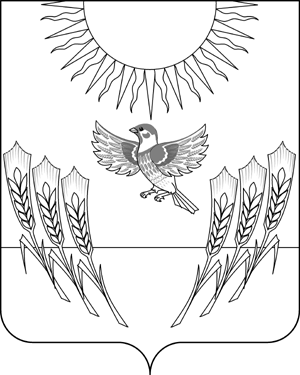 СОВЕТ НАРОДНЫХ ДЕПУТАТОВВоробьевского муниципального района ВОРОНЕЖСКОЙ ОБЛАСТИР Е Ш Е Н И Еот 29.11.2011 г. №   37       	    	   с. ВоробьевкаВ соответствии с законом Воронежской области от 30.06.2010 г. № 65-ОЗ «О Стратегии социально-экономического развития Воронежской области на долгосрочную перспективу» и в целях обеспечения условий для стабильного экономического роста Воробьевского муниципального района, повышения уровня жизни населения Воробьевского муниципального района, Совет народных депутатов Р Е Ш И Л:1. Утвердить Стратегию  социально-экономического развития Воробьевского муниципального района Воронежской области до 2020 г. согласно приложения к настоящему решению.2.  Опубликовать настоящее решение в муниципальном средстве массовой информации «Воробьевский муниципальный вестник».  Глава Воробьевскогомуниципального района                                                                   В.А. ЛасуковПриложениек решению Совета народных депутатов Воробьевского муниципального районаот 29.11.2011 г. № 37Стратегия социально-экономического развития Воробьевского муниципального района Воронежской области до 2020 г.СОДЕРЖАНИЕВведение 												4Раздел 1 АНАЛИЗ СОЦИАЛЬНО-ЭКОНОМИЧЕСКОГО ПОТЕНЦИАЛА ВОРОБЬЕВСКОГО МУНИЦИПАЛЬНОГО РАЙОНА 						61.1. Общие сведения о Воробьевском муниципальном районе			61.1.1. Местонахождение, историко-географическая справка 				61.1.2. Административно-территориальное деление 					71.2.Природные ресурсы									91.3.Алализ экономического развития Воробьевского муниципального района 												101.3.1. Комплексная характеристика экономического развития Воробьевского муниципального района 									101.3.2. Общая характеристика отраслей 							111.3.2.1. Промышленно-производственная деятельность				111.3.2.2. Сельское хозяйство 									151.3.2.3. Малый бизнес 										291.3.2.4 Анализ инвестиционного потенциала						331.4. Анализ социальной сферы 								441.4.1. Анализ демографической ситуации и потенциала трудовых ресурсов 	441.4.2. Социальные, межнациональные и межконфессиональные отношения	521.4.3. Анализ системы здравоохранения 							521.4.4. Анализ системы образования 								54 1.4.5. Анализ молодежной политики Воробьевского муниципального района									561.4.6. Анализ сферы культуры 								591.4.7. Анализ физической культуры, спорта и туризма 				621.4.8. Уровень и качество жизни 								621.5. Анализ экономической обстановки 						701.6. Анализ инфраструктуры Воробьевского муниципального района	721.6.1. Транспорт, включая дорожную сеть 							721.6.2. Связь 												811.6.3. Анализ жилищно-коммунального хозяйства и инфраструктурыВоробьевского муниципального района							811.7. Анализ безопасности территории 							831.8. Анализ бюджетной и финансовой деятельности 				84Раздел 2. ОЦЕНКА СОЦИАЛЬНО-ЭКОНОМИЧЕСКОГО ПОЛОЖЕНИЯ И ОПРЕДЕЛЕНИЕ ПРИОРИТЕТНЫХ НАПРАВЛЕНИЙ РАЗВИТИЯВОРОБЬЕВСКОГО МУНИЦИПАЛЬНОГО РАЙОНА 						87Раздел 3 МЕХАНИЗМЫ РЕАЛИЗАЦИИ, ПРИОРИТЕТЫ И ОСНОВНЫЕ ИНДИКАТОРЫ 											1033.1. Основные проблемы социально-экономического развития Воробьевского муниципального района на долгосрочную перспективу 		103 3.2. Сценарии стратегического развития Воробьевскогомуниципального района до 2020 г. 							1043.2.1. Инерционный сценарий развития территории Воробьевского муниципального района 									1053.2.2. Энергосырьевой сценарий развития Воробьевскогомуниципального района 									1053.2.3. Инновационный сценарий развития Воробьевского муниципального района									1063.3. Угрозы и риски при развитии Воробьевского муниципального района на перспективу 									1143.4. Стратегическая цель Воробьевского муниципального района 		1153.5. Миссия муниципального образования 						1153.6. Направление стратегии социально-экономического развитияВоробьевского муниципального района 						1163.6.1. Развитие аграрного сектора экономики Воробьевского муниципального района 									1163.6.2. Развитие малого и среднего предпринимательства на территории Воробьевского муниципального района				1303.6.3. Развитие строительного комплекса 							1323.6.4. Развитие жилищно-коммунального комплексаВоробьевского муниципального района 							1333.6.5. Развитие телерадиовещания на территорииВоробьевского муниципального района 							1343.6.6. Развитие транспортной инфраструктуры на территорииВоробьевского муниципального района 							1353.6.7. Развитие потребительского рынка 							1363.6.8. Развитие лесохозяйственной деятельности 					1373.6.9. Демографическое развитие 								1373.6.10. Развитие рынка труда на территории Воробьевскогомуниципального района 									1383.6.11. Развитие образования на территории Воробьевскогомуниципального района 									1393.6.12. Молодежная политика Воробьевского муниципального района 		1433.6.13. Развитие здравоохранения Воробьевского муниципального района 									1443.6.14. Развитие сферы культуры 								1473.6.15. Развитие физической культуры и спорта						1473.6.16. Социальное партнерство. Охрана труда						1483.6.17. Обеспечение территории Воробьевского муниципального района объектами массового отдыха жителей, благоустройство и озеленение 		1493.6.18. Развитие земельных отношений на территорииВоробьевского муниципального							 	1503.6.19. Стратегическое направление « Повышение эффективности управления, повышение финансовой устойчивости 					1503.6.20. Механизм реализации стратегии социально-экономическогоразвития Воробьевского муниципального района 					1553.6.21. Организация управления стратегией и контроль за ходом её реализации 											159ВВЕДЕНИЕСтратегия развития служит основой для принятия среднесрочных и краткосрочных решений, для отслеживания результативности действий, оценки деятельности исполнителей. В настоящее время система стратегического планирования Российской Федерации находится в стадии формирования. Ее основу составляют Концепция долгосрочного социально-экономического развития Российской Федерации до 2020 года, утвержденная распоряжением Правительства Российской Федерации от 17 ноября 2008 года № 1662-р (Концепция-2020), Стратегия национальной безопасности Российской Федерации до 2020 года, утвержденная Указом Президента Российской Федерации от 12 мая 2009 года № 537, Основы стратегического планирования в Российской Федерации, утвержденные Указом Президента Российской Федерации от 12 мая 2009 года № 536.Стратегия социально-экономического развития Воробьевского муниципального района разработана на основе нормативных правовых актов Российской Федерации, Воронежской области, регулирующих разработку и реализацию стратегического планирования. В основу разработки Стратегии были положены Федеральные Законы «Об общих принципах организации местного самоуправления в Российской Федерации» от 06 октября 2003 г. №131-ФЗ, «О государственном прогнозировании и программах социально-экономического развития Российской Федерации» от 20 июля 1995 г. №115-ФЗ, Указ Президента РФ от 12 мая 2009 года №536 «Об основах стратегического планирования в РФ», Распоряжение Правительства РФ от 17 ноября 2008 г. N 1662-р, утвердившее Концепцию долгосрочного социально-экономического развития Российской Федерации на период до 2020 года, Указ Президента РФ от 28 апреля 2008 года №607 и принятое во исполнение Указа Распоряжение Правительства РФ от 11 сентября 2008 года №1313-р, Приказ Министерства регионального развития России от 27 февраля 2007 г. №14 «Об утверждении требований к стратегии социально-экономического развития субъекта Российской Федерации», Закон Воронежской области от 30 июня 2010 года N 64-ОЗ «О системе документов стратегического планирования Воронежской области», Закон Воронежской области от 20 ноября 2007 года № 114-ОЗ «О стратегии социально-экономического развития Воронежской области на долгосрочную перспективу».При разработке Стратегии были учтены методические рекомендации органов исполнительной власти Воронежской области по разработке стратегии социально-экономического развития муниципальных районов (городских округов) Воронежской области. Целью Стратегии социально-экономического развития Воробьевского муниципального района на период 2011-2020 гг. является определение задач, приоритетов социально-экономического развития, путей и механизмов их реализации. Стратегия экономического и социального развития Воробьевского муниципального района до 2020 г. – это система мер муниципального управления, которая направлена на развитие человеческого капитала Воробьевского муниципального района, повышение качества жизни населения в результате осуществления позитивных структурных изменений в экономике. Документ учитывает заданные на федеральном уровне приоритетные направления развития России до 2020 г.: - увеличение темпов инновационного развития страны с опорой на раскрепощение человеческого потенциала, масштабные инвестиции в человеческий капитал, поощрение талантов, мотивацию граждан к инновационному поведению; - радикальное повышение эффективности экономики на основе роста производительности труда и развития человеческих ресурсов (в трудоустройстве, смене профессии, начале собственного бизнеса), эффективной системы непрерывного обучения и переподготовки кадров, перехода к новому образованию по стандартам нового поколения, которое отвечает требованиям современной инновационной экономики, развития новейших технологий;- формирование среднего класса, который должен составлять не менее 60% в общей структуре населения страны в 2020 г.Для достижения поставленных задач:	- проанализировано современное состояние и проблемы развития экономики и социальной сферы;- сформулированы цели и задачи развития Воробьёвского муниципального района с учетом общих приоритетов развития Воронежской области;- определены задачи, приоритеты, и необходимое ресурсное обеспечение развития основных отраслей социальной сферы;- разработана система мер и предложений, направленная на успешную реализацию основных положений Стратегии.В соответствии с выбранными стратегическими целями и задачами Стратегия базируется на реализации следующих приоритетных направлений социально-экономического развития Воробьевского муниципального района:- социальная политика;- развитие сферы услуг;- инвестиционная политика;- развитие потенциала агропромышленного комплекса. РАЗДЕЛ 1. АНАЛИЗ СОЦИАЛЬНО-ЭКОНОМИЧЕСКОГО ПОТЕНЦИАЛА ВОРОБЬЕВСКОГО МУНИЦИПАЛЬНОГО РАЙОНА.1.1. Общие сведения о Воробьёвском муниципальном районе.1.1.1. Местоположение, историко-географическая справка.Район занимает площадь 1236 км² и располагается в юго-восточной части Воронежской области. Протяжённость района с севера на юг составляет 33 км, с запада на восток 52 км.По географическому расположению Воробьёвский муниципальный район располагается на «Калачеевской» возвышенности, которая представляет собой возвышенную равнину с долинно-балочной и овражной сетью. Поверхность лежит на высоте 200-230 метров над уровнем моря. Основные реки—Толучеевка, Подгорная.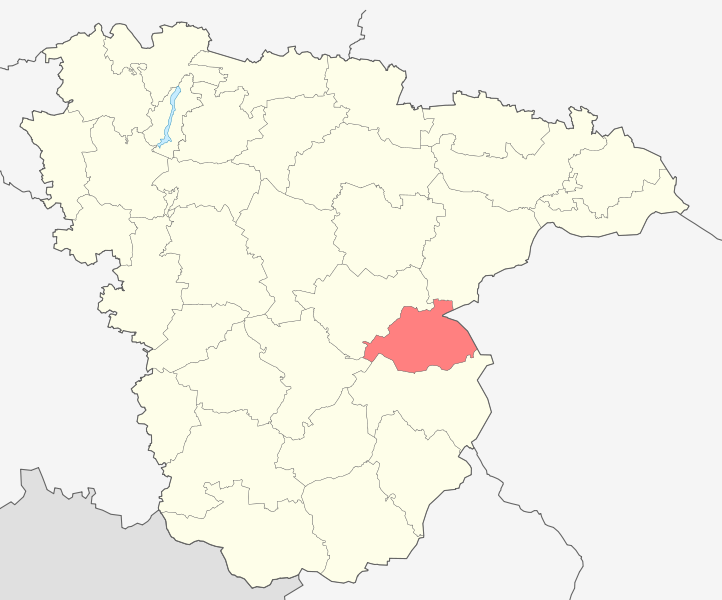 Рисунок 1 – Местоположение Воробьёвского муниципального района Воронежской областиВторая четверть XVIII века была временем быстрого заселения юга Руси. Сюда привлекались как крестьяне и посадские люди Центрально-Европейской части, так и Украины.Воробьевка населена людьми украинского происхождения, не позднее 30-х годов 18 века. Ее жители были войсковыми поселянами. Отрядом войсковых поселян во главе с осадчим человеком (есаулом) Воробцовым было выбрано местечко в среднем течении реки Толучеевка, в 35 км к юго-востоку от г. Бутурлиновка и в 30 км к северу от г. Калача в 1730 году. Поселение было названо в честь есаула Воробцова - Воробьевкой.Как слобода, имеющая церковь впервые упоминается в списке населенных мест Острогожской провинции в 1773 году. В 1779 году Воробьёвка, как волостной центр, имеющий 178 дворов, вошла в состав Богучарского уезда. Ежегодно 26 октября здесь стали проводиться ярмарки, где крестьяне продавали лошадей, крупный рогатый скот, овец. Из Воронежа и Павловска привозили промышленные товары: железо, дерево, кожу, деготь, веревки, табак, косы, сукно, сыромяжные кафтаны, исподнее платье, обувь и прочее. Затем ярмарки стали проводиться также в мае и июле.С 1873 года в Воробьёвке образован призывной участок для вербовки мужчин в армию. Через слободу пролегла дорога - Калач - Бутурлиновка и почтовый тракт Калач - Новохоперск. Здесь располагалась почтовая станция. В 1896 году построена железная дорога Таловая - Калач.Население слободы занималось земледелием, животноводством и кустарным промыслом. Были крупные откормочные заводы и яичные склады. Ежегодно производилось 13 тысяч пудов живой и 16 тысяч пудов битой птицы, а также 100 тысяч штук яиц. Массовый характер носил сбор дубовой коры для дубления кож.Воробьёвский муниципальный район был образован 30 июня 1928 года решением ВЦИК и СНК РСФСР. Затем 21 декабря 1962 года район был упразднён. 24 марта 1977 года за счёт части Бутурлиновского и Калачеевского районов был вновь образован Воробьёвский муниципальный район.1.1.2. Административно-территориальное делениеАдминистративный центр муниципального района – с. Воробьёвка. Расстояние до г. Воронежа по автодороге с асфальтовым покрытием – 220 км, воздушным сообщением – 190 км. В состав муниципального района входят 11 сельских поселений, на территории которых расположены 28 населенных пунктов. Два хутора «Яруга» и «Луговской» на данный момент упразднены.Перечень населенных пунктов Воробьёвского муниципального района: село Банное, село Берёзовка, село Верхнетолучеево, село Верхний Бык, село Воробьёвка, хутор Горюшкин, посёлок Высокое,  хутор Гринев, село Елизаветовка, село Затон, хутор Землянка, село Каменка, село Квашино, село Краснополье,  село Лещаное, посёлок Мирный, село Мужичье, хутор Нагольный, село Нижний Бык, село Никольское 1-е, село Никольское 2-е, село Новотолучеево, посёлок Первомайский, село Рудня, посёлок центральной усадьбы совхоза Воробьевский, посёлок 1 го отделения совхоза  «Краснопольский», поселок 2-го отделения совхоза «Краснопольский», село Солонцы.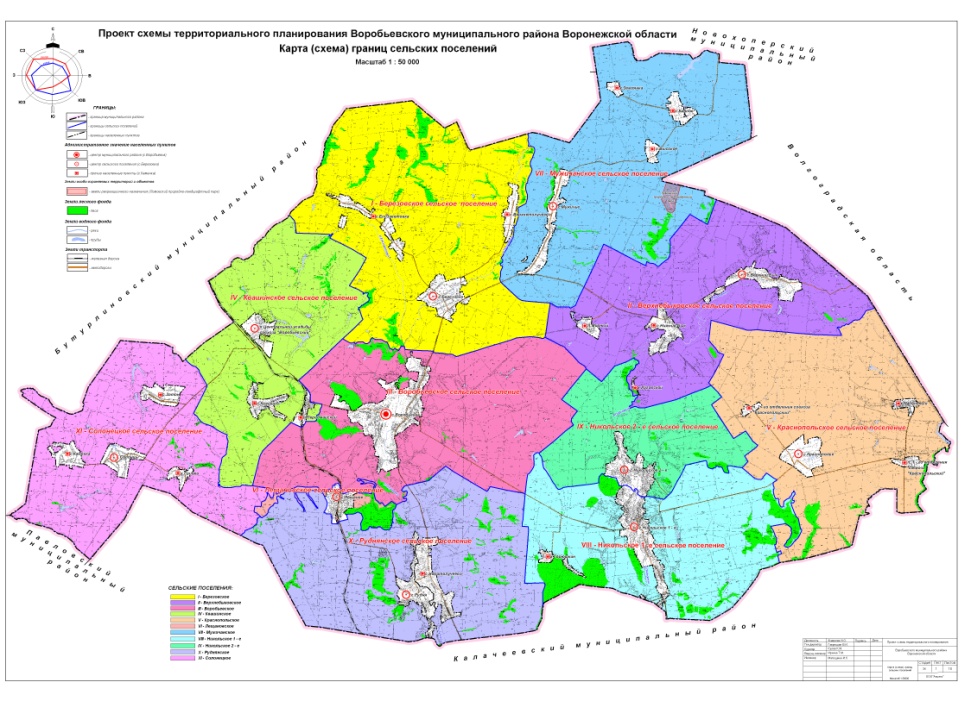 Рисунок 2 – Карта района – Схема границ сельских поселений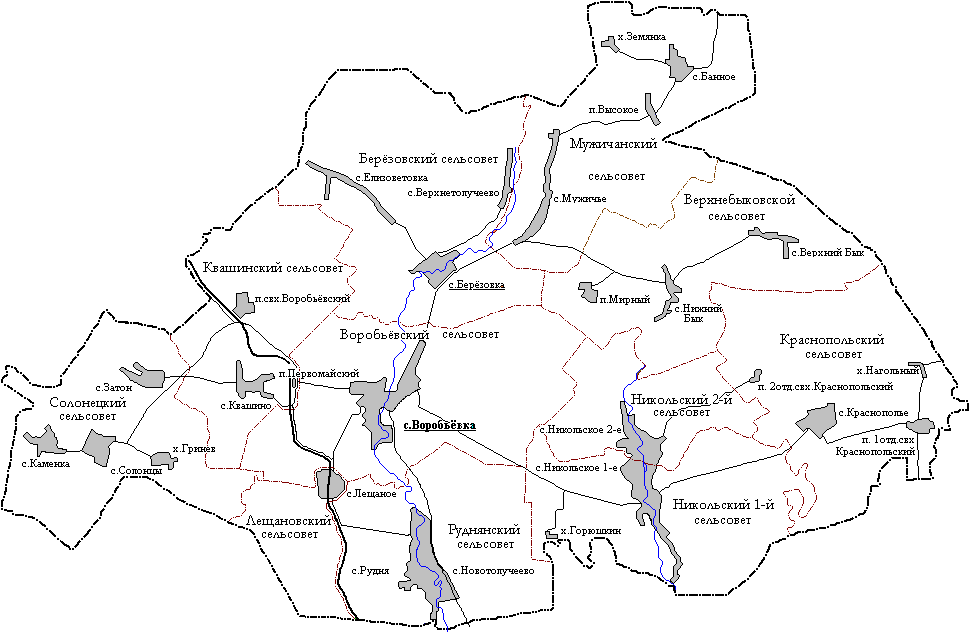 Рисунок 3 – Карта района – Перечень основных населенных пунктов Воробьёвского муниципального района1.2. Природные ресурсы.Климат на территории Воробьёвского муниципального района умеренно-континентальный. Среднегодовая температура от +5,5 градусов. Среднегодовое количество осадков составляет 450-500 мм. Среднегодовой максимум температур - +37...+39 градусов, минимум - -29...-32 градусов. Даты перехода среднесуточной температуры через 0 град. весной - 4 апреля, осенью - 7 ноября. Продолжительность безморозного периода составляет 225…230 дней. Это способствует выращиванию таких сельскохозяйственных культур, как пшеница, ячмень, овес, гречиха, картофель, горох, свекла, подсолнечник, огурцы. Среднегодовые даты первых осенних заморозков - 30 сентября, выпадения первого снега - 19 ноября, образования устойчивого снежного покрова - 4 декабря. Высота снежного покрова в конце зимы от 12 см при среднегодовом количестве дней со снежным покровом - 115, до 25 см при среднегодовом количестве дней со снежным покровом - 130. Почвенный покров земель района представлен, в основном, черноземами типичными и выщелоченными. Встречаются также лугово-черноземные почвы, солонцы, пойменные почвы и почвы овражно-балочных склонов глинистого и тяжело-суглинистого механического состава. Почвенно-климатические условия благоприятны для сельского хозяйства.Минерально-сырьевая база района слабая. Полезные ископаемые – глина и песок. Отсутствие ценных полезных ископаемых снижает привлекательность территории для размещения крупных промышленных производств.Территория Воробьевского района расположена в юго-восточной части Воронежской области и составляет 1236 тыс. кв. м. Калачеевская возвышенность, в пределах  которой расположен наш район, представляет собой возвышенную равнину, глубоко расчлененную долино-балочной и овражной сетью. В пределах района Калачеевская возвышенность расчленена долинами рек Толучеевка и Подгорная. По ботанико-географическому районированию территория Воробьевского района относится к северной части  степной зоны – разновидности крупно дерновых степей. Древесная растительность представлена в основном низкорослым дубом и его спутниками, лесополосы в хозяйствах района из клена американского, ясеня, тополя, акации белой и желтой, а также кустарников: крушины ломкой, смородины черной, шиповника. До распашки в северной части района преобладали разнотравно-топчаковые-ковыльные, а в южной части – злаковые степи. В настоящее время основные площади степей распаханы и используются под посев сельскохозяйственных культур. Калачеевская возвышенность характеризуется неглубокими залеганиями докембрийских исторических пород, которые перекрыты толщей коренных пород осадочного происхождения. Меловые отложения представлены песчано-глинистыми породами нижнего мела. Лесовидные и покровные суглинки и глины мощностью 2-3 метра являются преобладающей материнской породой для почв района. Залегают эти породы на водораздельных участках, по всей толще наблюдается включение извести. На склонах, пониженных участках близко подходят к поверхности и являются материнскими породами засоленные третичные глины. На территории района залегают бентонитовые глины. Сравнительно небольшие площади в качестве почвообразующей породы занимают пески. Территория района расположена в зоне черноземов, наибольшие площади в почвенном покрове занимают черноземы обыкновенные и типичные, меньше – выщелоченные.1.3. Анализ экономического развития Воробьёвского муниципального района.1.3.1. Комплексная характеристика экономического развития Воробьёвского муниципального района.Воробьевский муниципальный район относится к сельскохозяйственным районам области, площадь пашни составляет 78,1  тыс. га (или 82 % от всей площади сельскохозяйственных угодий). Агропромышленный комплекс района представлен  10 сельскохозяйственными предприятиями, одним филиалом без образования юридического лица и 47 крестьянскими (фермерскими) хозяйствами, которые заняты производством и частично переработкой сельскохозяйственной продукции. Численность работников, занятых в сельском хозяйстве (включая лиц, занятых в личном подсобном хозяйстве) составляет 4,5 тыс. человек или 61 % от общего числа занятых в экономике района.На территории района, кроме сельскохозяйственных предприятий, действует  ООО «Воронежагрокомплект» по ремонту сельскохозяйственной техники. Такж имеются  муниципальное автотранспортное  предприятие  «Транссервис», осуществляющее пассажирские и грузовые перевозки, муниципальное предприятие «Коммунальное хозяйство», оказывающее  коммунальные и жилищные услуги. По территории района проходит железная дорога общей протяженностью 22 км., имеются две железнодорожные станции, вблизи которых расположен склад Воронежского филиала ОАО «Воронежтоппром», обеспечивающий твердым топливом учреждения, предприятия, организации и население района. Сеть учреждений социально-культурной сферы района представлена: центральной районной больницей, двумя участковыми больницами, 5-тью амбулаториями и 17 ФАПами, 23 школами, 11 детскими дошкольными учреждениями, 2 из которых являются структурными подразделениями школ, 23 клубными учреждениями и 22 библиотеками, двумя психоневрологическими интернатами, реабилитационным центром для несовершеннолетних. Функционируют центры временного проживания граждан пожилого возраста и инвалидов в с.Никольское-1 и в с. Рудня.Таблица 1.1 – Число населенных пунктов и количество хозяйственных субъектов Воробьёвского муниципального районаПриоритетным видом деятельности предприятий Воробьёвского муниципального района является сельское хозяйство, в основном растениеводство, практически отсутствуют промышленные предприятия, в том числе по переработке сельскохозяйственной продукции. Расположенные по соседству муниципальные районы  Бутурлиновский, Павловский, Калачеевский, Новохоперский  и Волгоградская область являются более индустриально развитыми по сравнению с Воробьёвским. На их территории успешно работают промышленные предприятия различной направленности, в том числе по переработке сельскохозяйственной продукции. В связи с этим выпускаемая на территории Воробьёвского муниципального района сельскохозяйственная продукция направляется к ним. Сдерживающими факторами для привлечения крупных внешних инвесторов являются:- удаленность от областного центра, отсутствие ценных полезных ископаемых;- опережающий уровень развития соседних территорий;- ограниченная численность высококвалифицированных кадров.1.3.2. Общая характеристика отраслей.1.3.2.1. Промышленно-производственная деятельность.На территории Воробьевского муниципального района промышленных предприятий нет, но сельскохозяйственными предприятиями района осуществляется деятельность по отгрузке товаров собственного производства, отнесенная к разделу «Обрабатывающие производства». За 2010 г. отгружено товаров собственного производства на 22,4 млн. руб. или 135 % к аналогичному периоду предыдущего года, что связано отгрузкой продукции урожая 2009 года в 1 квартале 2010 года. В оценочном году и прогнозных годах ожидается рост данного показателя и составит соответственно 2011 год- 26 млн. руб. или 116 % к предыдущему году, 2012 год- 28,0 млн. руб. или 108 %, 2013 год- 31 млн. руб. или 111 % к аналогичному периоду предыдущего года, 2014 год- 33,0 млн. руб.Муниципальное предприятие «Коммунальное хозяйство» Воробьевского муниципального района  оказывает услуги по добыче и транспортировке воды, тепла, откачке и вывозу сточных вод, вывозу бытового мусора. Основной вид деятельности по ОКВЭД – «Распределение воды». В 2010 году объем выполненных работ и услуг предприятием составил – 9,4 млн. руб., в оценочном 2011 г. этот показатель ожидается в размере 10,2 млн. руб., в прогнозируемых периодах планируется увеличение показателя  в среднем на 109 %, соответственно ожидается предоставить работ и услуг в 2012 г. – 11,2 млн. руб.; в 2013 году – 12,2 млн. руб.; в 2014 г. – 13,2 млн. руб.Предприятие осуществляет следующие виды деятельности: водоснабжение, теплоснабжение, вывоз жидких бытовых отходов, вывоз твердых бытовых отходов, благоустройство территорий. Предприятие реализует только собственные работы и услуги. В структуре оказываемых жилищно-коммунальных услуг основной объем занимает теплоснабжение – 50%; водоснабжение – 20%; вывоз ЖБО – 12%; вывоз ТБО – 2%.За год производится в среднем 4,0 тыс. Гкал теплоэнергии, отпускается потребителям 154,2 тыс. м3 питьевой воды, откачивается 18,9 тыс. м3 жидких бытовых отходов, вывозится 3,2 тыс. м3 твердых бытовых отходов.  Численность работающих составляет 67 человек, среднемесячная заработная плата – 9,3 тыс. рублей. Сокращения численности работников  не планируется. В структуре затрат на производство и продажу работ и услуг основные объемы занимают затраты на оплату труда – 47% и материальные затраты – 41%, единый социальный налог – 7%, прочие расходы – 5%. Приобретение основных фондов и других инвестиций в основной капитал из-за отсутствия денежных средств не планируется.В связи с переходом с 1 января 2007 г. на упрощенную систему налогообложения предприятие освобождено от уплаты налога на имущество.Таблица 1.2 – Динамика показателей промышленного производства муниципального предприятия «Коммунальное хозяйство» Воробьёвского муниципального районаТаблица 1.3 – Динамика показателей промышленного производства предприятия колхоз «Новый путь» Воробьёвского муниципального районаТаблица 1.4 – Динамика показателей промышленного производства по отдельным видам продукции предприятия ГУП ОПХ «Воробьёвское» Воробьёвского муниципального районаТаблица 1.5 – Динамика показателей промышленного производства ООО «Березовское»Таблица 1.6 – Динамика показателей промышленного производства ООО «Шестаковское» филиал «Никольское»1.3.2.2. Сельское хозяйство.Определяющая отрасль экономики района - сельское хозяйство.Агропромышленный комплекс в отчетном году представлен 10 сельскохозяйственными предприятиями, одним филиалом без образования юридического лица и 47 крестьянскими (фермерскими) хозяйствами, которые заняты производством и частично переработкой сельскохозяйственной продукции.Площадь земель  сельскохозяйственного назначения в отчетном периоде составила  всего 105,1 тыс.га, в том числе сельхозугодий -96,3 тыс.га, из них пашни – 78,1 тыс.га. В общем объеме обрабатываемой пашни сельскохозяйственные предприятия занимают 68%, фермерские хозяйства обрабатывают 27 % пашни, в личных подсобных хозяйствах находится  5 % пашни. В прогнозируемом периоде значительных изменений по площади сельхозугодий не ожидается.По данным статистической отчетности за отчетный 2010 год производство продукции растениеводства составило: зерновых культур- 4,7 тыс. тонн или 6% к уровню прошлого года, сахарной свеклы – 45,7 тыс.тонн или 55 % к аналогичному периоду 2009 года, маслосемян подсолнечника- 10,4 тыс.тонн или 47 % к уровню 2009 года. Значительное снижение объемов производства  продукции  растениеводства является  последствием засухи  лета, в  результате которой погибли и, в последствии, были списаны посевы озимых зерновых культур на 88 %  посевной площади, яровых зерновых культур на 72 % посевной площади, сахарной свеклы – 52 % от площади сева. Подсолнечник погиб на 30 % посевной  площади. В оценочном 2011 году и прогнозируемых 2012-2014 годах планируется повышение производства сельскохозяйственных культур. Состояние животноводческой отрасли характеризуется следующими показателями. В 2010 году выращено скота в сельхозпредприятиях и фермерских хозяйствах 449 тонн, сто составило 112,3 % к уровню 2009 года. Производство молока в с/х предприятиях района составило 8387 тонн или 102% к уровню 2009 года. Поголовье крупного рогатого скота в сельхозпредприятиях и фермерских хозяйствах района по состоянию на 01.01.2011г.  составило 4, 8 тыс. голов, свиней 2,3 тыс. голов, что составляет соответственно 95%, 141 % и 131 % к ровню 2009 года, в том числе поголовье КРС в сельхозпредприятиях 4366 голов или 111 %  к аналогичному периоду прошлого года, в том числе коров 1755 голов или 102 %  к предыдущему году. Численность условного поголовья всех видов сельскохозяйственных животных на 100 га с/х угодий в предприятиях и фермерских хозяйств составила 5,14 головы, что на 1 % выше уровня прошлого года. На оценочный период 2011 года и прогнозируемые 2012-2014 годы ожидается повышение показателей.Доля прибыльных хозяйств за 2010 год составила 80% (8 предприятий из 10). Всего за год в виде мер финансовой поддержки в агропромышленный комплекс района поступило 96700 тыс. рублей. За период сельхозпроизводителями района 2010 года было приобретено 35 единиц тракторов, 9 зерноуборочных комбайнов, прицепной сельскохозяйственный инвентарь, всего на сумму 96480 млн. руб. Объем инвестиций в АПК за отчетный год составил 170 млн. руб., в 2009 году это показатель  был равен 71 млн. руб. Всего с начала реализации проекта «развитие АПК» 340 личных подсобных хозяйств получили кредиты на сумму 37,5 млн. руб. При этом 6,9 млн. рублей возвращены гражданам в виде компенсации процентной ставки по кредитам, в том числе 1700 тыс. руб. в 2010 году.На территории Воробьёвского муниципального района за отчетный период были осуществлены следующие экономически значимые проекты сельскохозяйственного направления:«Реконструкция животноводческих корпусов мощностью 2000 голов в с. Березовка» планировалось профинансировать в размере 5000,0 тыс. руб. и выполнить техническое перевооружение существующих животноводческих корпусов. Фактическое финансирование составило 3181 тыс. руб. или 64% от плана. Полной реализации проекта помешала засуха отчетного года.«Покупка племенных нетелей для животноводческого комплекса УК «Агрокультура» в с. Березовка» (инвестор - управляющая компания «Агрокультура») было запланировано в размере 16000,0 тыс. руб. и направлено на улучшение основного стада КРС. Выполнение плана составило 94%, на мероприятие направлено 15025 тыс. руб.«Модернизация отрасли растениеводства группой компаний «Продимекс»» было запланировано в сумме 44 млн. руб. и направлено на усиление производственной базы в растениеводческой отрасли: приобретение современной с/х техники  и оборудования, строительство зернохранилищ, реконструкцию зерноочистительных и транспортных комплексов, обустройство подъездных дорог. Мероприятие удалось выполнить на 137%. Сумма освоенных средств – 60309,0 тыс. руб.«Восстановление отрасли молочного скотоводства группой компаний «Продимекс» было запланировано на сумму 8 млн. руб., и направлено на реконструкцию существующих животноводческих корпусов и  приобретение крупного рогатого скота. Фактически освоено 12130,0 тыс. руб. Процент выполнения плана – 152%.«Модернизация отрасли растениеводства ИП глава КФХ Ласукова Л.М. в с. Затон» было запланировано в сумме 15500 тыс. руб.,  направлено на усиление производственной базы в растениеводческой отрасли: мероприятия по приобретению современной с/х техники  и оборудования,  обустройству подъездных дорог. В 2010 г. по мероприятию освоено 2860 тыс. руб. (или 18% плана). Мероприятие не удалось выполнить из-за неблагоприятных природно-климатических условий.«Развитие отрасли овцеводства» было запланировано в сумме 300 тыс. руб. и направлено на покупку племенных овцематок. Благодаря усилиям фермеров района, а также мерам государственной поддержки сельхозтоваропроизводителей усилена материально-техническая база отрасли овцеводства, а также приобретено поголовья на общую сумму 2562 тыс. руб. План перевыполнен в 8,5 раз.«Модернизация технической базы отрасли растениеводства» содержало мероприятия на общую сумму 25,15 млн. руб. и было направлено на приобретение сельскохозяйственной техники (тракторов, комбайнов, грузовых автомобилей) сельскохозяйственными предприятиями и индивидуальными предпринимателями района. Несмотря на тяжелые условия отчетного года, удалось на 118% выполнить план и модернизировать техническую базу отрасли растениеводства на сумму 29750 тыс. руб.«Модернизация отрасли растениеводства ОАО МТС «Воробьевская» с. Лещаное» было запланировано в сумме 8500,0 тыс. рублей и направлено на строительство зернохранилища и приобретение с/х оборудования. Выполнить мероприятие удалось на 14% из-за неблагоприятных природно-климатических условий. Сумма вложенных средств – 1200,0 тыс. руб.   «Развитие отрасли свиноводства» было запланировано в сумме 550 тыс. руб. и направлено на приобретение сельхозтоваропроизводителями района племенного поголовья и свиней основного стада. Данный инвестпроект перевыполнен в 12,5 раз за счет инвестиционных средств, вложенных колхозом «Новый Путь» и  ИП Ласуковой Л.М. в размере 6910,0 тыс. руб.Таблица 1.7 – Динамика производства сельскохозяйственной продукции всеми категориями хозяйств Воробьёвского муниципального районаТаблица 1.8 - Динамика производства сельскохозяйственной продукции сельхозпредприятиями Воробьёвского муниципального районаТаблица 1.9 - Динамика производства сельскохозяйственной продукции Крестьянскими (фермерскими) хозяйствами Воробьёвского муниципального районаТаблица 1.10 - Динамика производства сельскохозяйственной продукции хозяйствами населения Воробьёвского муниципального районаТаблица 1.11 – Объемы производства сельскохозяйственной продукции в денежном и натуральном выражении всеми категориями хозяйств Воробьёвского муниципального района за период 2007-2009 гг.Анализируя в целом состояние сельскохозяйственной отрасли района, отметим, что на данном этапе как никогда необходима государственная поддержка сельхозпроизводства: льготное кредитование, поддержка элитного растениеводства и животноводства, государственное регулирование цен на энергоносители и повышение цен на сельскохозяйственную продукцию.1.3.2.3. Малый бизнес.Сегодня государством большое значение отводится развитию малого и среднего бизнеса (предпринимательства). В силу перемен, произошедших в нашей стране в 90-х годах ХХ века, сектор торговли сыграл определенную роль в развитии малого бизнеса и до настоящего времени остается наиболее привлекательным для индивидуальных предпринимателей и малого бизнесаСоздание благоприятных условий для развития малого и среднего предпринимательства в районах и области рассматривается правительством Воронежской области в качестве одного из основных факторов обеспечения социально-экономического благополучия Воронежской области, роста валового регионального продукта, повышения жизненного уровня и занятости населения.В соответствии со Стратегией развития Воронежской области основная роль в реализации прорыва в экономическом развитии, обеспечении высоких темпов экономического роста отводится крупным инвестиционным проектам, привлечению крупного капитала. Традиционно малое предпринимательство является источником инновационных идей в научно-технической и в организационной сфере. Выполняя социальные функции, малый бизнес сглаживает негативные эффекты трансформационных и структурных изменений. Развитие малого предпринимательства означает снижение социальной напряженности и рост занятости. Функция формирования эффективной собственности заключается в том, что для малого бизнеса характерно наличие непосредственного вертикального контроля со стороны собственника или ряда собственников. Поэтому решения принимаются исходя их критериев экономической эффективности, что обеспечивает наиболее рациональное использование ресурсов. При этом развитие малого бизнеса в регионе также характеризуется наличием ряда негативных явлений и ограничений, которые не дают возможности рассматривать его как основной источник экономического роста. Низкая правовая культура ведения бизнеса приводит к широкому распространению нарушений законодательства в различных сферах: трудовой, экологической, защиты прав потребителей, качества продукции и стандартизации, пожарной безопасности и других. Зачастую в малом бизнесе занят персонал, не имеющий достаточной квалификации, с непрофильным образованием, что приводит к снижению его конкурентоспособности. В 2010 году на территории Воробьевского муниципального района свою хозяйственную деятельность осуществляли  62 средних и малых предприятия с учетом микропредприятий. В оценочном и прогнозируемых годах планируется рост данного показателя, соответственно 2011 год-63 единицы, 2012г.-64 ед., 2013 год -65 ед. и в 2014 году –65 единиц.За отчетный период на предприятиях малых форм хозяйствования в отчетном периоде было занято в среднегодовом исчислении 766 человек. В последующие годы намечен небольшой рост численности за счет расширения предприятий и увеличения объема производимой продукции, работ и услуг, в основном,  сельскохозяйственных предприятий (КФХ). В 2010 году осуществляли активную хозяйственную деятельность 47 крестьянско-фермерских хозяйства района, что на 7 % или 3 единицы выше показателя 2009 года. Оборот средних и малых предприятий в 2010 году составил 80,2 млн. руб. в действующих ценах. Так как Воробьевский район аграрный, то большую часть малых предприятий составляют КФХ и занимают 76 % от общего числа МП. Снижение  оборота предприятий обусловлено неблагоприятными погодно-климатическими условиями (засухой) предыдущего года. В оценочном и прогнозируемых годах намечен рост оборота средних и малых предприятий, в основном, за счет увеличения производства и реализации продукции крестьянскими фермерскими хозяйствами.В 2011 году утверждена и действует районная программа «Развитие и поддержке малого и среднего предпринимательства в Воробьевском муниципальном районе на период с 2011 по 2013 г.». Целью программы является реализация государственной политики поддержки и развития малого и среднего предпринимательства в Воробьевском районе, направленной на создание благоприятной среды для активизации предпринимательской деятельности и решение социально-экономических задач. Основные направления программы: увеличение субъектов среднего и малого предпринимательства (предоставление дополнительных земельных площадей из состава земель сельскохозяйственного назначения для расширения производственной базы КФХ, предоставление в аренду  не используемых нежилых помещений для ведения предпринимательской деятельности, помощь в оформлении необходимой документации на получение кредитов и субсидий), создание новых дополнительных рабочих мест, снижение безработицы, насыщение потребительского рынка более качественными товарами и услугами, увеличением объемов производства продукции, что отразится на повышении налоговых поступлений в районный бюджет.Субъектам малого бизнеса оказывается имущественная поддержка  в виде предоставления в аренду не используемых, нежилых помещений общей площадью 84 кв.м. для ведения предпринимательской деятельности.Благодаря участию в ОЦП «Содействие занятости населения Воронежской области на 2008-2011 гг.», в которой наш район принимает участие, в 2010 г. 32 безработных граждан зарегистрировались в качестве  индивидуальных предпринимателей и получили субсидии  на открытие собственного дела в сумме 2 млн.руб. ЗАО «Фобус-Банк» г. Калач также предоставляет свои услуги по оформлению и предоставлению кредитов руководителям малого бизнеса нашего района, сумма которых за отчетный период составила более 410 тыс. руб. В отделе по экономике и управлению муниципальным имуществом администрации Воробьевского муниципального района имеется библиотека предпринимателя. Специалистами отдела оказывается практическая и консультативная помощь обратившимся предпринимателям района.  В районе создан и функционирует общественный консультативный Совет по предпринимательству при Совете народных депутатов. За год проводится 4-5 заседаний Совета, в ходе которых рассматриваются основные вопросы по улучшению эффективности ведения хозяйственной деятельности малых и средних предприятий.Представители среднего и малого бизнеса района активно принимают участие в жизни района. Проведение ярмарок, конкурсов, спортивно-культурных и массовых мероприятий не обходится без малых предприятий, за что руководители и работники были отмечены благодарственными письмами.Работа по выполнению утвержденной программы по поддержке субъектов малого и среднего предпринимательства продолжается.За 2010 год  на территории района были осуществлены следующие коммерческие проекты в сфере малого бизнеса:«Организация кафе в с. Воробьевка (ИП Ласуков В.А.)» подразумевало открытие в с. Воробьевка кафе на базе существующего здания бывшего кафе «Молодежное», принадлежавшего ранее Воробьевскому РАЙПО, индивидуальным предпринимателем Ласуковым В. А. на общую сумму 6 млн. руб. В декабре 2010 г. данный инвестиционный проект удалось завершить, освоив 10 млн. руб. и перевыполнив план на 67%.«Организация магазина в с. Новотолучеево Руднянского с/п (ИП Стеганцева Л.А.)» подразумевало открытие нового магазина по реализации смешанного типа товаров в с. Новотолучеево Руднянского сельского поселения индивидуальным предпринимателем Стеганцевой Лидией Алексеевной на общую сумму 650 тыс. руб. В отчетном периоде объект введен в эксплуатацию. Сумма освоения – 653 тыс. руб. (100%).«Организация автосервисного обслуживания в с. Воробьевка (ИП Верещагин С.С.)» рассчитано на 2 года и подразумевает открытие здания новой станции технического обслуживания в с. Воробьевка индивидуальным предпринимателем Верещагиным Сергеем Семеновичем) на общую сумму 4500,0 тыс. руб. В 2010 г. было запланировано освоить 1500,0 тыс. руб., фактически освоено – 1607 тыс. руб. (или 107% плана).«Строительство здания аптеки в с. Воробьевка ( ИП Нечаев В.В.)» подразумевало строительство нового здания аптеки в 2011 г.г. в с. Воробьевка индивидуальным предпринимателем Нечаевым Виктором Васильевичем на общую сумму 3 млн. руб. Администрацией района была оказана помощь в скорейшем предоставлении земельного участка для строительства и поэтому предпринимателю удалось начать строительство объекта в 2010 г.. освоив при этом  400,0 тыс. руб.«Строительство пристройки к зданию магазина в пос. Первомайский (ИП Тарасенко В. И.)» подразумевает строительство пристройки к зданию магазина в пос. Первомайский Квашинского сельского поселения в 21010 и 2011 г.г.  индивидуальным предпринимателем Тарасенко Вячеславом Ивановичем на общую сумму 500 тыс. руб. Из запланированных на 2010 г. средствам сумма  в размере 150,0 тыс. руб. была освоена полностью. «Строительство пристройки к зданию магазина в с. Воробьевка (ИП Путилина В. С.)» подразумевает строительство пристройки-кафе к зданию магазина в с. Воробьевка Воробьевского сельского поселения индивидуальным предпринимателем Путилиной Валентиной Сергеевной в 2010-2011 г.г. на общую сумму 500 тыс. руб. В отчетном году объект удалось ввести в эксплуатацию, освоив при этом 1 млн. рублей. «Реконструкция заправочного комплекса в пос. Первомайский Квашинского сельского поселения» подразумевало реконструкцию здания заправки и сопутствующих конструкций на общую сумму 7000 тыс. руб. в течении 2010 и 2011 г.г. В результате приложенных инвестором усилий  в декабре 2010 г. объект введен в эксплуатацию. Сумма вложенных средств – 30 млн. руб. Удорожание объекта произошло из-за приобретения дорогостоящих импортных автозаправочных колонок, не планированных ранее.Таблица 1.12 – Фактические и прогнозные значения показателей малого и среднего предпринимательства Воробьёвского муниципального районаТаблица 1.13 – Численность и экономические показатели деятельности малого предпринимательства на территории Воробьёвского муниципального района за период 2006-2009 гг.1.3.2.4. Анализ инвестиционного потенциала.Объем инвестиций в основной капитал по Воробьёвскому муниципальному району за счет всех источников финансирования в 2010 году составил 173020 тыс. рублей, что составляет 104% уровня 2009 года (в сопоставимых ценах). В общем объеме инвестиций 87,5%  или 151417 млн. рублей занимают инвестиции крупных и средних предприятий, организаций, расположенных на территории района. В их структуре 131949 тыс. руб. (или 87,1%) объема занимают вложения в производственную сферу отрасли АПК, 1333 тыс. руб. (или 0,9%) – в транспорт, 6458 тыс. руб. (или 4,3%)– производство и распределение электроэнергии, газа и воды, 11677 тыс. руб. (или 7,7%)– вложения в социальную сферу.По плановой оценке объем инвестиций в развитие экономики и социальной сферы района в 2011 г. составит 151,5 млн. руб. или 100 % к уровню 2010 года в сопоставимых ценах. В целом по району прогноз увеличения инвестиций ожидается в следующих размерах: в 2012 году – 152 млн. руб., в 2013 г. – 152,02 млн. руб., в 2014 г. – 152,12 млн. руб.На увеличение объемов инвестиций крупных и средних предприятий в развитие сельскохозяйственного производства, в транспортную сферу, несмотря на неблагоприятные природно-климатические условия 2010 г., повлияло приобретение сельскохозяйственной техники предприятиями таких инвестиционных компаний, как ГК «Продимекс» и ОАО «Московский индустриальный банк». В сельском хозяйстве в 2012-2014 годах прогнозируется неуклонный рост объемов инвестиций за счет приобретения с/х техники (увеличение ожидается в среднем на 4-6%). Основные источники финансирования – собственные и заемные средства инвестиционных компаний. По оценке в последующие годы в общем объеме инвестиций будут преобладать инвестиции в социальную сферу. Здесь планируется реализовать такие инвестиционные проекты, как реконструкция районного дома культуры в с. Воробьевка, а также реконструкция систем водоснабжения и транспортной инфраструктуры в сельских поселениях района.На развитие отраслей социальной сферы за счет всех источников финансирования в 2010 году направлено 9,8 млн. рублей, в том числе в отрасль  «Здравоохранение» - 0,8 млн. руб. (оборудование МУЗ «Воробьевская ЦРБ»), 4,4 млн. руб. – реконструкция здания Квашинская ООШ с целью организации в нем детского сада, 4,6 млн. руб. – на предоставление прочих коммунальных, социальных и персональных услуг.Анализируя текущий период, надо отметить, что примечательным для инвестиционной деятельности района в 2011 г. стала победа заявок, поданных районом на участие в конкурсном отборе на получение субсидий из областного бюджета для долевого финансирования инвестиционных проектов развития социальной и инженерной инфраструктуры муниципального значения (Фонд софинансирования расходов) на общую сумму финансирования 12,6 млн. руб., из которых 8,9 млн. руб. – средства областного бюджета, 2,2 млн. руб. – средства местных бюджетов и 1,5 млн. руб. – внебюджетные источники. Благодаря участию в Фонде, в районе стала возможной реализация таких инвестпроектов, как организация детского сада на базе Поселковой ООШ Квашинского сельского поселения, реконструкция здания Солонецкого СДК, строительство сетей водоснабжения в Воробьевском сельском поселении, благоустройство территории Ломовского природно-ландшафтного парка Мужичанского сельского поселения. В 2010 г. в с. Березовка Березовского сельского поселения введены в эксплуатацию 1,1 км водных сетей, финансируемых из областного бюджета в рамках Фонда. В 2010 году в муниципальном районе введено в эксплуатацию 18 жилых домов общей площадью 2196 кв. метров. По оценке, в 2011 году должно быть введено 1904 кв. метров общей площади жилых помещений.  Уменьшение строительства связано с уменьшением уровня доходов граждан, в особенности от доходов, получаемых в результате производства продукции личного подсобного хозяйства. В отчетном году 2010 г. По ФЦП «Социальное развитие села до 2012 г.» 9 семей получили субсидии на сумму 3,4 млн. рублей. По ФЦП «Жилище» 3 семьи получили субсидии на  сумму 1,13 млн. рублей. По ОЦП «Реформирование и модернизация ЖКХ Воронежской области на 2006-2010 г.г.» выделено из областного бюджета 2,5 млн. рублей и 38 тыс. руб. из местного бюджета для переселения трех семей из аварийного жилищного фонда. Для одной семьи приобретен частный жилой дом, а для двух семей построен новый двухквартирный жилой дом.С ситуацией в инвестиционной сфере непосредственно связано и развитие строительной отрасли района. Объем работ и услуг, выполняемых собственными силами организаций по виду деятельности «Строительство» в отчетном 2010 году произведен на сумму 33,7 млн. руб., что составляет 11% от уровня 2009 г.  Все работы выполняются одной строительной организацией – ООО «Сатурн». Увеличение объемов строительства связано с поиском ООО «Сатурн» новых строительных объектов и не только в Воробьевском районе.В 2010 году в отрасли «Строительство» было занято 106 человек, что составляет 1,4 % от общего числа занятых в экономике муниципального района. Сальдированная прибыль по итогам деятельности ООО «Сатурн» в 2010 году составила 129 тыс. рублей. В 2011 году объем подрядных работ этой организации должен составить 35,1 млн. рублей (104% от уровня 2010 г.). Это связано с тем, что организация стала победителем аукционов в Воробьевском, Бутурлиновском и других районах области по строительству социальных объектов и жилых домов. В 2012 году прогнозируется объем строительных работ на сумму 36,2 млн. руб. (103%), в 2013 г. – 37,8 млн. рублей (104 %), в 2014 г. – 38,3 млн. руб. (102%). Основными приоритетными направлениями инвестиционной деятельности на территории Воробьевского муниципального района на период 2012-2014 г.г., по – прежнему, является развитие объектов инфраструктуры района (транспорт, связь, тепло- и водоснабжение и т.д.)  и модернизация сельскохозяйственного производства.Основным документом, определяющим направления развития Воробьевского муниципального района, является комплексная Программа социально-экономического развития на период 2007-2011 гг. Всего Программа включает 43 мероприятия: 16 коммерческих инвестиционных проектов, и 27 некоммерческих (социальных) проектов.Общая стоимость инвестпроектов, реализованных в 2010 г. всего составила 228,8 млн. руб. при плане в 191,8 млн. руб. (119% выполнения плана). Из них стоимость коммерческих проектов составила 177,7 млн. рублей (где 100 % -это собственные инвестиционные средства), стоимость реализованных некоммерческих проектов составила 51,1 млн. руб., из которых 39,2 млн. руб. (или 77%) – бюджетные средства и 11,9 млн. руб. (или 23%) – внебюджетные источники финансирования. Таблица 1.14 – Фактические и прогнозные значения инвестиционных показателей Воробьёвского муниципального районаТаблица 1.15 – Показатели фактических и прогнозных значений инвестиций по предприятиям и организациям Воробьёвского муниципального района за период 2009-2013 гг.Таблица 1.16 – Перечень объектов строительство (реконструкция) которых осуществляется за счет средств муниципального бюджета Воробьёвского муниципального районаТаблица 1.17 – Прогноз по вводу в эксплуатацию объектов производственного и непроизводственного значения на территории Воробьёвского муниципального района на период до 2013 г. Таблица 1.18 – Перечень инвестиционных проектов, реализуемых или планируемых к реализации на территории Воробьевского муниципального района1.4. Анализ социальной сферы.1.4.1. Анализ демографической ситуации и потенциала трудовых ресурсов.В 2010 г. на территории Воробьевского муниципального района среднегодовая численность постоянного населения составила 18994 чел. или 98 % к соответствующему периоду предыдущего года. Основной причиной снижения численности является естественная и механическая убыль населения. В 2010 г. число умерших в 2,1 раза превышает рождаемость, число прибывших более чем в 3 раза ниже численности выбывших. Меры, принимаемые на федеральном и областном уровнях, по повышению рождаемости и снижению смертности, позволяют немного сократить  тенденцию  убыли населения.Высокий процент заболеваемости населения района приходится на сердечно-сосудистые, онкологические заболевания, болезни органов пищеварения, внешние причины. В целях оздоровления населения района была разработана и реализована районная целевая программа: «Развитие здравоохранения Воробьевского муниципального района на 2006-2010 годы», в которую включены  подпрограммы: «Онкология», «Профилактика и лечение артериальной гипертонии», «Неотложные меры борьбы с туберкулезом в Воробьевском районе». Также проводятся мероприятия, направленные на улучшение демографической ситуации в района по улучшению качества медицинского обслуживания за счет приобретения нового оборудования, улучшение обслуживания пациентов на дому, выявление болезней на ранней стадии развития и направление данной категории граждан в курортно-профилактические учреждения здравоохранения.Доля пенсионеров в общей численности населения остается высокой и в отчетном году составила 36 % от общей численности населения, в оценочном и прогнозируемых годах значительных изменений данного показателя не планируется. В связи с этим на территории района был реализован некоммерческий проект «Капитальный ремонт здания отделения Центра временного проживания пожилых граждан ОГУ «Воробьевский КЦСОН» в с. Никольское-1 Воробьевского муниципального района» с финансированием в размере 12 млн. руб.. Мероприятие удалось выполнить в отчетном периоде на 100%.В среднегодовом исчислении трудовые ресурсы в 2010 г. составили 10212 чел. или 56 % к общей численности населения. По оценке 2011 г. численность трудовых ресурсов уменьшится на 109 чел., в прогнозируемых годах также будет наблюдаться тенденция снижения трудовых ресурсов. Данная ситуация обусловлена ростом численности населения, достигших пенсионного возраста. По прогнозу среднегодовая численности трудовых ресурсов в 2011 г. составит 10103 чел. или 99 % к уровню предыдущего года, 2013 – 9937 чел. (99 %), в 2014г. – 9873 человек (99 %).Основную долю трудовых ресурсов составляют граждане, занятые в экономике – 73 %, прочие 18% (не занятые трудовой деятельностью, учащиеся, безработные). Численность занятого населения в отчетном периоде составила 7412 человек или 99 % к предыдущему году. В оценочном 2011 году и прогнозируемых 2012-2014 гг. наблюдается незначительное снижение показателя.Всего численность работников по территории в 2010 году составила 3943 человека или 95 % к аналогичному периоду предыдущего года. Наибольшее сокращение численности работников произошло в отраслях «строительство» и «здравоохранение», правоохранительных органов. В прогнозируемых годах планируется незначительное снижение данного показателя за счет реформирования системы правоохранительных органах. Численность признанных безработными в 2010 г. составила 234 чел. или 89 % к уровню 2009 года. Снижение числа безработных связано с реализуемыми мероприятиями на территории района. Для улучшения ситуации на рынке труда принимаются меры по привлечению инвесторов с целью создания новых рабочих мест в сельскохозяйственных предприятиях района. Благодаря участию района в областной целевой программе «Содействие занятости населения Воронежской области на 2008-2011 гг.» 32 безработных граждан были зарегистрированы в качестве индивидуальных предпринимателей и получили субсидии на открытие собственного дела в сумме 2 млн. руб. За 2010 год среднемесячная заработная плата  составила 8336 руб. или 106 % к уровню предыдущего года. В 2011 году намечен рост заработной платы и планируется довести этот показатель до 9780 руб. с учетом повышения заработной платы работникам бюджетной сферы и работникам сельскохозяйственного сектора экономики. В прогнозируемых периодах планируется увеличение заработной платы на 6-8 %.Численность работников бюджетной сферы составила 1508 человек или 39 % от численности работников  организаций района всего по территории, которая составила в отчетном 2010 г. 3943 чел. Среднемесячная заработная плата в 2010 г. данной категории составила 9010 рублей или 103 % к уровню 2009 г. Среднемесячная заработная плата работников организаций и предприятий  муниципального сектора экономики в 2010 году составила 7724 руб., в  2011 году ожидается в сумме 8265 рублей. В прогнозируемом периоде планируется повышение среднемесячной  заработной платы данной категории работников. В 2010 г. фонд заработной платы составил 386,7 млн. руб., в 2011 г. ожидается повышение фонда на 114 %, который составит 440,2 млн. руб. В прогнозируемом периоде намечен рост показателя в среднем на 6 %.В целях решения задач по дальнейшему развитию района утверждена и реализуется Программа социально-экономического развития Воробьевского муниципального района на 2007 – 2011 гг., разработан План экономического и социального развития Воробьевского муниципального района на период 2009-2011 гг. Основной целью данных документов является создание благоприятных условий для формирования эффективной экономики района.Таблица 1.19 – Состав населения и динамика распределения занятости Воробьёвского муниципального района на период 2009-2011 гг. в прогнозе до 2014 г.Таблица 1.20 – Динамика естественного движения населения Воробьёвского муниципального районаТаблица 1.21 - Динамика механического движения населения Воробьёвского муниципального районаТаблица 1.22 – Динамика численности населения Воробьёвского муниципального района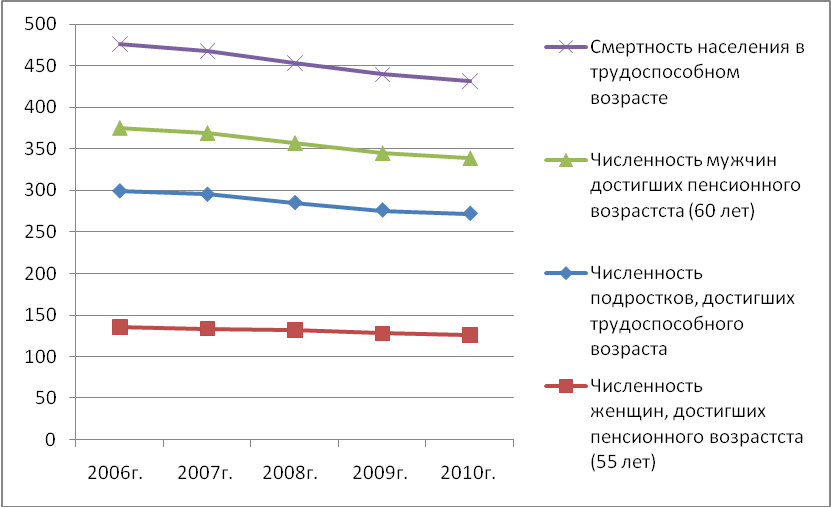 Рисунок 1.1 – Динамика численности населения Воробьёвского муниципального районаТаблица 1.23 – Динамика численности детей (0-18 лет) и пенсионеров Воробьёвского муниципального района за период 2006-2010 гг.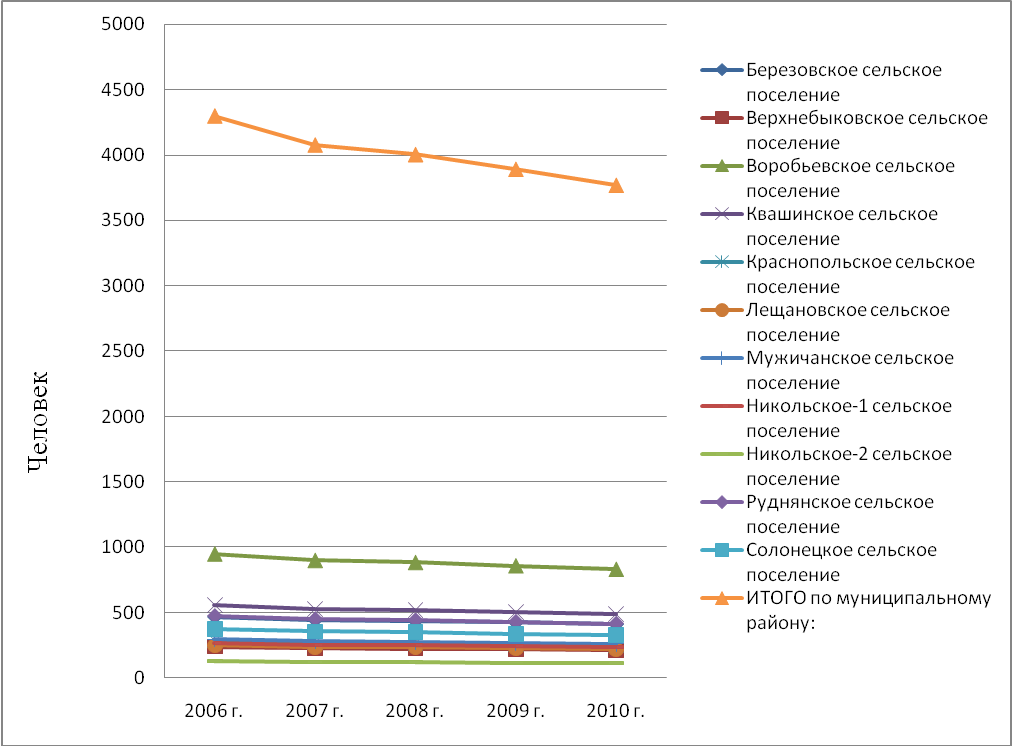 Рисунок 1.2 – Динамика численности детей (0-18 лет) Воробьёвского муниципального района за период 2006-2010 гг.1.4.2. Социальные, межнациональные и межконфессиональные отношения.По данным переписи более 97 % граждан района – русские, 3 % остальные национальности (казахи, чеченцы, азербайджанцы, узбеки, армяне). Взаимоуважен ие и терпимость людей разных национальностей на территории района происходит со времен основания и истории развития района. В Воробьёвском муниципальном районе реально обеспечено равенство возможностей экономического, социального, культурного и духовного развития для представителей всех наций и народностей. Сформировано конфессиональное пространство, в которое вошло традиционное для России вероучение - православие, а также ислам и новые нетрадиционные религиозные движения. Конфликтов на национальной, религиозной «почве» не наблюдается. Сохраняется общественно-политическая стабильность.1.4.3. Анализ системы здравоохранения.В сфере здравоохранения стационарную и амбулаторную помощь жители района получают в МУЗ «Воробьевская  ЦРБ», 5–ти врачебных амбулаториях и 17-ти медицинских пунктах. За последнее время произведена реконструкция зданий врачебных амбулаторий и произведено оснащение их современным медицинским оборудованием и автотранспортом. В 2008 году введено в эксплуатацию хирургическое отделение на 30 коек, которое оснащено современным оборудованием, что позволило уменьшить смертность населения на 6 %. За 2010 г. в рамках реализации национального проекта «Здоровье» МУЗ «Воробьевская ЦРБ» произведено финансирование следующих статей расходов:1. Дополнительная оплата амбулаторно-поликлинической  помощи, оказанной в рамках территориальной программы ОМС – 761,7 тыс. руб.2. Выплаты участковым, врачам общей практики –  27240 тыс. руб.3. Родовые сертификаты – 1458 тыс. руб.4. Дополнительная диспансеризация работающих граждан и оказание первичной медико-санитарной  помощи и прочие выплаты – 301,1 тыс. руб.5. Денежные выплаты медицинскому персоналу фельдшерско-акушерских  пунктов, врачам, фельдшерам и медицинским сестрам  скорой медицинской помощи - 2014 тыс. руб.Общая сумма по национальному проекту «Здоровье», реализуемому на территории Воробьевского муниципального района на 01.01.2011г. составила 6958 тыс. руб.Таблица 1.24 – Численность и оснащенность больничных учреждений Воробьёвского муниципального районаТаблица 1.25 – Основные показатели оснащенности лечебных учреждений Воробьёвского муниципального районаВ целях стабилизации показателей здоровья населения Воробьевского муниципального района путем улучшения качества и обеспечения доступности медицинской помощи, реализации федеральных и территориальных медицинских программ, направленных на обеспечение санитарно-эпидемиологического благополучия населения, создание экономических и социальных условий, способствующих снижению распространенности негативных факторов риска и уменьшению их влияния на человека, обеспечения межведомственного многоуровневого подхода в вопросах повышения качества жизни, улучшения условий труда, быта и отдыха населения, формирование здорового образа жизни, обеспечение населения качественной бесплатной медицинской помощью в рамках программы государственных гарантий была реализована программа развития здравоохранения Воробьевского муниципального района на 2005 год и на период с 2006 г. по 2010 г.1.4.4. Анализ системы образования.Воробьёвская муниципальная система образования развивается в соответствии с областной и районными программами развития системы образования.Система образования Воробьёвского муниципального района создает и поддерживает интеллектуальный потенциал муниципального образования. Система образования включает в себя образовательные услуги предоставляемых населению в области дошкольного, школьного, детского и взрослого дополнительного, начального, среднего, профессионального образования.Образованность граждан является одним из направлений развития человеческого потенциала и повышения качества жизни населения.Решению задачи получения качественного образования, расширению возможностей выбора школьниками индивидуальных образовательных программ способствует профильное обучение. В настоящее время профильное обучение представляет собой одну из самых жизнеспособных и перспективных новаций в образовании. На базе школ муниципального района проводятся областные семинары по диссеминации педагогического опыта. В общеобразовательных учреждениях уровень профессиональной образованности педагогов очень высокий и составляет 95%. Уровень знаний, получаемый выпускниками, дает возможность поступления в высшие учебные заведения.Стабильно высок процент выпускников, оканчивающих школу с золотыми и серебряными медалями. Развитие системы образования на базе  использования самых современных знаний и технологий становится ключевым элементом глобальной конкуренции и одной из наиболее важных жизненных ценностей. Главное конкурентное преимущество района связано с возможностью развития его человеческого потенциала, который во многом определяется состоянием системы образования.Образовательную деятельность в Воробьёвском муниципальном районе осуществляют 23 школы, из них: 9 средних общеобразовательных школ, 10 основных общеобразовательных школ и 4 начальные общеобразовательные школы, в которых обучаются 1800 человек в одну смену. Так же в районе осуществляет свою деятельность Руднянская специальная (коррекционная) школа-интернат YIII вида на 120 мест, численность учеников в ней 88 человек. На территории Воробьёвского муниципального района было реализовано мероприятие «Организация детского сада в с. Квашино Квашинского сельского поселения» в размере 2,3 млн. руб. Данный инвестпроект участвовал в конкурсном отборе на получение субсидий из областного Фонда софинансирования инвестиционных проектов развития социальной и инженерной инфраструктуры муниципального значения, стал победителем и полностью реализован. Благодаря этому мероприятию 20 деток Квашинского сельского поселения начали получать полноценные услуги детского дошкольного воспитания.Таблица 1.26 – Перечень образовательных школ, школ-интернатов, детских внешкольных учреждений на период 2010 г.Таблица 1.27 – Перечень детских дошкольных учреждений, детских домов и домов ребенка по состоянию на 1 января 2011 г.На территории Воробьёвского муниципального района за период с 2007 г. по 2011 г действовала районная целевая программа «Развитие образования Воробьевского муниципального района на 2007 – 2011 годы»Целью программы являлось: обеспечение условий для удовлетворения потребностей граждан, общества и рынка труда в качественном образовании путем создания необходимых механизмов государственного регулирования в сфере образования, обновления структуры и содержания образования, развития фундаментальности и практической направленности образовательных программ, совершенствования системы непрерывного образования.1.4.5.Анализ молодёжной политики Воробьёвского муниципального района.Молодежная политика района направлена на решение актуальных проблем среди молодежи и осуществляется за счет объединения усилий всех заинтересованных структур района, работающих с детьми и молодежью.Основными направлениями работы с молодежью являются:-гражданско-патриотическое и нравственное становление, самоопределение молодежи;- решение социально-экономических проблем молодежи;- социальная поддержка молодежи, молодых семей;- эстетическое воспитание, интеллектуальное, творческое и физическое развитие молодежи.В настоящее время одной из проблем района является непрерывное сокращение численности молодых людей – жителей района, и в тоже время появилась положительная тенденция роста количества зарегистрированных браков. С количеством новых семей связаны демографические показатели (количество родившихся детей). Препятствиями создания семьи являются невысокие доходы молодежи и отсутствие доступного жилья. Отток молодежи связан с рядом нерешенных проблем: - недостаточной привлекательностью рабочих мест для молодежи (недостаточность высокооплачиваемых и современных рабочих мест). В силу недостаточного опыта работы, отсутствия практических навыков работы и профессионализма молодое поколение менее конкурентоспособно на рынке труда;- недостаточным уровнем вовлечения молодежи в общественную жизнь района;- необеспеченностью жильем молодых семей;- недостаточной информированностью молодежи о возможностях организации своей жизни в обществе;- интеграции молодых людей с ограниченными возможностями, детей-сирот, подростков из неблагополучных семей в жизнь общества.Отношение к молодежи всегда актуально для государства и общества. Молодежь не является саморазвивающейся системой, ее жизнь обусловлена существующими социально-экономическими и политическими условиями. Необходимость особой политики в отношении молодежи определяется спецификой ее положения в обществе.В настоящее время в молодежной среде наблюдаются следующие противоречивые тенденции:С одной стороны, у молодежи очень высок уровень запросов, с другой стороны, низкий уровень социальной ответственности, активности.Здоровье является одним из современных приоритетов, с другой стороны - не сформирована внутренняя готовность к укреплению здоровья. Каждый пятый молодой человек не желает заниматься спортом, а две трети детей к 14 годам имеют хронические заболевания.Юное поколение считают себя патриотами, но патриотизм воспринимается через агрессивность. По статистике, 35% молодых людей испытывают раздражение и неприязнь к представителям иной национальности.В настоящее время в районе функционируют 11 детских дошкольных учреждений, 2 из которых является структурными подразделениями школ. Всего ДДУ посещают 294 ребенка. Кроме того, в районе действуют 2 учреждения дополнительного образования детей – Центр развития творчества детей и юношества, ДЮСШ, в которых заняты 867 учащихся. Свою деятельность в районе осуществляет детская школа искусств, ведется кружковая работа в учреждениях культуры. Всего кружковыми формами обучения охвачено 259 учащихсяМолодежь - самая мобильная группа на рынке труда.Численность молодежи в Воробьёвском муниципальном районе по состоянию на 1.01.2011 г.   - 2094 чел., что составляет 11 % от общей численности населения районаДемографической ситуации Воробьёвского муниципального района присущи все негативные тенденции демографического развития страны в целом. Главные причины сокращения численности жителей - естественная убыль населения и миграция молодежи в экономически благополучные населенные пункты.При ухудшающейся демографической ситуации брачно-семейные отношения характеризуются резким снижением числа браков и ростом числа разводов. Увеличивается число незарегистрированных браков.В данной демографической группе значительную часть составляет молодежь, завершившая профессиональное обучение, но не имеющая возможность трудоустроиться по полученной специальности.Острой проблемой на протяжении многих лет остается низкая гражданская, в том числе и общественно-политическая активность молодых людей, отсутствие у молодежи интереса к социально-значимой деятельности; толерантного отношения друг к другу.Многообразие проблем молодежи определяет межведомственный характер молодежной политики и требует тесного взаимодействия органов местного самоуправления, заинтересованных организаций и учреждений, общественных объединений.В 2010 г. в районе было осуществлено мероприятие: «Обеспечение жильем молодых семей и молодых специалистов, проживающих в сельской местности по ОЦП «Социальное развитие села на период 2005-2010 г.г.» в 2010 г. было запланировано на общую сумму 5393,4 тыс. руб. и направлено на улучшение условий проживания граждан района и увеличение числа домовладений. Мероприятие выполнено в сумме 6531,8 тыс. руб.Результатом реализации этих мероприятий стало увеличение жилой площади, приходящейся на одного жителя, 32,3 кв.м. в 2009 г. до 33,4 кв.м. в 2010 г., а также закрепление в районе молодых специалистов и молодых семей, снижение социальной напряженности и повышение качества жизни граждан района.Администрацией Воробьёвского муниципального района в 2011 г. утверждена долгосрочная районная целевая программа «Обеспечение жильём молодых семей на 2011 - 2015 годы»Целью программы является: создание на территории Воробьевского муниципального района системы муниципальной поддержки молодых семей в улучшении жилищных условий. Задачи:предоставление молодым семьям - участникам Программы социальных выплат на приобретение жилья или строительство индивидуального жилого дома; создание условий для привлечения молодыми семьями собственных средств, дополнительных финансовых средств  кредитных и других организаций, предоставляющих кредиты и займы, в том числе ипотечных жилищных кредитов для приобретения жилья или строительства индивидуального жильяОбъемы и источники финансирования Программы:2011 г.: Федеральный бюджет – 513,135 тыс. руб.Областной бюджет – 513,135 тыс. руб.Муниципальный бюджет– 104,895 тыс. руб.2012 г.: Федеральный бюджет – 1026,27 тыс. руб.Областной бюджет – 1026,27 тыс. руб.Муниципальный бюджет– 209,79 тыс. руб.2013 г.: Федеральный бюджет – 1539,405 тыс. руб.Областной бюджет – 1539,405 тыс. руб.Муниципальный бюджет– 314,685 тыс. руб.2014 г.: Федеральный бюджет – 2052,54 тыс. руб.Областной бюджет – 2052,54 тыс. руб.Муниципальный бюджет– 419,58 тыс. руб.2015 г.: Федеральный бюджет – 2565,675 тыс. руб.Областной бюджет – 2565,675 тыс. руб.Муниципальный бюджет– 524,475 тыс. руб.В результате реализации Программы 46 молодых семей улучшит свои жилищные условия. Также будет обеспечено:привлечение в жилищную сферу дополнительных финансовых средств банков и других организаций, предоставляющих ипотечные кредиты и займы, собственных средств граждан;закрепление и развитие положительных демографических тенденций в обществе за счет увеличения рождаемости;укрепление семейных отношений и снижения уровня социальной напряженности в обществе;дальнейшей развитие системы ипотечного жилищного кредитования в обществе.1.4.6. Анализ сферы культуры.Сфера культуры Воробьёвского муниципального района находится в непростом положении. Как и в целом по России она испытала на себе трудности девяностых годов – недофинансирование, кадровые проблемы, перебои в комплектовании книжных фондов библиотек и многое другое. Ситуация в отрасли начала меняться с 2005 г. и в настоящее время экономическая ситуация в районе в целом дает возможность направить в среднесрочной перспективе больше средств на более динамичное развитие культуры.В Воробьёвском муниципальном районе в настоящем периоде достигнуты успехи, а именно:- в целом сохранены учреждения культуры и искусства; - осуществляется капитальный ремонт учреждений культуры;- сохранены музейные предметы и коллекции, уникальные книжные памятники;- развивается межрегиональный культурный обмен;- сохранилась динамика творческой жизни района.Культурные учреждения района представлены 22 библиотеками, 23 клубами, детской школой искусств и муниципальным  учреждением культуры «Центр народного творчества, досуга и ремесел». Основным культурным событием в жизни района стало проведение в августе 2010 г. 9-го международного фестиваля фольклора и ремесел «Русь песенная, Русь мастеровая» с общим объемом денежных средств на сумму 550 тыс. руб., но на реализацию мероприятия фактически удалось привлечь 1450,0 тыс. руб., что в 3 раза больше запланированной суммы. Так же в Краснопольском сельском поселении была осуществлена реконструкция здания Дома Культуры. «Реконструкция СДК в с. Краснополье Краснопольского сельского поселения» было запланировано в сумме 1 млн. руб. и направлено на реконструкцию существующего здания. Данный инвестпроект участвовал в конкурсном отборе на получение субсидий из областного Фонда софинансирования инвестиционных проектов развития социальной и инженерной инфраструктуры муниципального значения, стал победителем и полностью реализован. Сумма освоенных средств – 1014,0 тыс. руб. или 101% плана.Ведется активная работа по включению инвестиционного проекта «Реконструкция здания районного дома культуры в с. Воробьевка» в областную адресную инвестиционную программу для его реализации.Таблица 1.28 – Перечень учреждений культуры и искусства по состоянию на 01.01.2011 г.1.4.7 Анализ физической культуры, спорта и туризмаСостояние физической культуры и спорта в Воробьёвском муниципальном районе характеризуется устойчивыми спортивными традициями и достижениями. В спортивных секциях района ведется работа по подготовке и воспитанию спортсменов, которые постоянно принимают участие в спортивных соревнованиях других районов, в Международных и Всероссийских состязаниях.Проводится в районе и работа по подготовке спортсменов высокого класса. Однако имеющееся количество спортивных сооружений недостаточно для обеспечения населения физкультурно-оздоровительными и спортивными комплексами, и многие из них не соответствуют задачам массового развития спорта в силу своего морального устаревания и физического износа. Исходя из всего выше сказанного, к расчетному сроку на территории Воробьёвского муниципального района потребуется размещение новых спортивных площадок и спортивно-оздоровительного комплекса.Таблица 1.29 – Численность спортивных сооружений Воробьёвского муниципального районаНа территории района осуществлено строительство универсальной спортивной площадки в Воробьёвской ООШ по линии «Газпром» - детям» на общую сумму 3 млн. руб. и подразумевало строительство детской универсальной площадки в с. Воробьевка. По мероприятию освоено 5870,0 тыс. руб. Процент выполнения – 196%.Объект стал популярным местом спортивного отдыха населения с. Воробьевка.Самым достопримечательным туристическим объектом в районе является Ломовской природно-ландшафтный парк. Развитие данного объекта позволит в будущем не только стать знаменитым местом отдыха жителей области, но и являться источником доходов местного бюджета.1.4.8. Уровень и качество жизни.Среднегодовая численность постоянного населения на отчетный период составляет 18994 чел. Причиной снижения численности, в основном, является естественная убыль населения. В 2010 г. родилось 184 чел., умерло 372 чел. Меры, принимаемые на федеральном и областном уровнях, по повышению рождаемости и снижению смертности, позволяют сократить  тенденцию убыли населения.Трудовые ресурсы населения за отчетный период  составили 10212 чел., экономически активное население района - 8259 чел., из них занято в экономике 7412 человек или 90 % к экономически активному населению. По состоянию на 01.01.2011г. официальный статус безработного имели 234 чел., что на 11 % ниже показателя предыдущего года. Уровень регистрируемой безработицы по району -2,6 %. Для улучшения ситуации на рынке труда на районном уровне принимаются меры по привлечению инвесторов с целью создания новых рабочих мест в сельскохозяйственных предприятиях района. Благодаря участию района в областной целевой программе «Содействие занятости населения Воронежской области на 2008-2011гг.» 32 безработных граждан зарегистрированы в качестве индивидуальных предпринимателей и получили субсидии на открытие собственного дела в сумме 2 млн. руб.Среднемесячная заработная плата работников всех предприятий и организаций района за отчетный 2010 г. составила 8336 руб., что на 6 % выше показателя аналогичного периода 2009 г. Рост заработной платы обусловлен повышением как в бюджетной сфере, так и прочих отраслях экономики. Доля пенсионеров в общей численности населения  остается высокой  и в 2010 г. составила 34,6 % от общей численности населения. Средний  размер назначенных пенсий за отчетный период - 6569 руб., что на 7 % выше данного показателя предыдущего года. Наблюдается положительная тенденция роста пенсионных выплат в связи с индексацией.Денежные доходы имеют положительную динамику и за 2010 год составили 1105,8 тыс. руб., среднемесячные доходы на душу населения – 5527 руб. Соответственно увеличились и расходы населения к уровню предыдущего года и составили -5237 руб. Таблица 1.30 – Уровень жизни и доходность населения Воробьёвского муниципального районаТаблица 1.31 – Показатели обеспеченности жителей Воробьёвского муниципального района социальными объектами Жилищный фонд района по состоянию на 01.01.2011 года составил 618,4 тыс. кв. м., обеспеченность общей площадью одного жителя- 33,9 кв. м, что на 2 % (0.9 кв.м.) больше того же показателя 2009 года. По федеральным и областным целевым программам в 2010 году 18 семей улучшили свои жилищные условия. Состояние потребительского рынка за прошедший год оставалось стабильным и характеризуется высоким уровнем насыщенности продовольственными и непродовольственными группами товаров. Торговое обслуживание населения осуществляют 106 стационарные и 373 нестационарные торговые точки. Торговым обслуживанием охвачены все села района. Динамика розничного товарооборота свидетельствует о росте покупательской способности населения района и ежегодно увеличивается. За 2010 г. оборот розничной торговли района составил 341,6 млн. руб., что составляет 108% к уровню 2009 года в сопоставимых ценах. Объем платных услуг составил 152 млн. руб. или 107 % в сопоставимых ценах, в данный показатель включена и газификация домовладений населения района.За 2010 год на территории района были запланированы и осуществлены следующие социально-значимые проекты:«Реконструкция объектов инженерной инфраструктуры в Ломовском природно-ландшафтном парке Мужичанского поселения» было запланировано в сумме 4,2 млн. руб. Данный инвестпроект участвовал в конкурсном отборе на получение субсидий из областного Фонда софинансирования инвестиционных проектов развития социальной и инженерной инфраструктуры муниципального значения, стал победителем и полностью реализован.  В результате реализации этого мероприятия стало возможным создать комфортные условия отдыха населения района, привлечение к участию в культурно-досуговых мероприятиях наибольшего числа граждан, содействовать развитию их творческих способностей, а также развивать въездной и аграрный туризм на базе Ломовского природно-ландшафтного парка Мужичанского сельского поселения, тем самым усилив инвестиционную привлекательность района. Благодаря уникальным природным условиям Ломовского природно-ландшафтного парка стало возможным создание самобытного центра отдыха для жителей не только Воробьевского и близлежащих районов, но и жителей других областей. Кроме того, данный объект является постоянным местом проведения международного фестиваля фольклора и ремесел «Русь песенная, Русь мастеровая», который в 2012 году будет проведен в Воробьевском районе в 10-й, юбилейный раз. «Реконструкция котельной МОУ «Поселковая СОШ» запланировано в сумме 8400,0 тыс. руб. на период 2010-2011 г.г. и направлено на перевод котельной на газовое топливо. В 2010 г. планировалось изготовить на объект ПСД и израсходовать на эти цели 400 тыс. руб. За счет проведенных торгов стоимость работ снизилась до 290 тыс. руб. ПСД изготовлена.«Блочная котельная МОУ «Руднянская СОШ» запланировано в сумме 8280 тыс. руб. и направлено на строительство газовой котельной для этого муниципального учреждения. В 2010 г. планировалось изготовить на объект ПСД и израсходовать на эти цели 280 тыс. руб. За счет уточнения проектно-сметной документации произошло удорожание на 10 тыс. руб. и стоимость работ составила 290 тыс. руб. ПСД изготовлена. Реализация этих 2-х мероприятий позволит установить нормативный температурный режим в образовательных учреждениях района, снизила заболеваемость участников учебного процесса, дала ежегодную экономию бюджетных средств в размере 1100,0 тыс. руб. «Реконструкция сетей водоснабжения в с. Березовка Березовского сельского поселения» запланировано в сумме 1 млн. руб. и направлено на замену водопроводных сетей протяженностью 0,9 км. Данный инвестпроект участвовал в конкурсном отборе на получение субсидий из областного Фонда софинансирования инвестиционных проектов развития социальной и инженерной инфраструктуры муниципального значения, стал победителем и полностью реализован. Сумма освоенных средств – 987 тыс. руб. Сумма сэкономленных за счет проведения торгов бюджетных средств – 13 тыс. руб.«Перебуривание и ликвидационный тампонаж эксплуатационной скважины №1 в с. Краснополье» было запланировано в сумме 5571,8 тыс. руб. и направлено на функционирование в нормальном режиме системы водоснабжения в с. Краснополье Краснопольского сельского поселения. В 2010 г. объект введен в эксплуатацию, сумма освоенных средств – 5379 тыс. руб. За счет проведения торгов  сэкономлено 192 тыс. рублей бюджетных средств.«Организационно-планировочные работы  на автомобильных дорогах Воробьевского муниципального района» было запланировано в сумме 2 млн. руб., направлено на улучшение дорожно-транспортного сообщения. Данный инвестпроект участвовал в конкурсном отборе на получение субсидий из областного Фонда софинансирования инвестиционных проектов развития социальной и инженерной инфраструктуры муниципального значения, стал победителем и полностью реализован. Сумма освоенных средств –2 млн. руб. или 100% плана.«Улучшение жилищных условий граждан, проживающих в сельской местности по ОЦП «Социальное развитие села на период 2005-2010 г.г.» в 2010 г. было запланировано на общую сумму  планового периода из всех источников финансирования в размере 12007 тыс. руб. и направлено на получение гражданами  района бюджетных денежных средств для улучшения своих жилищных условий. В 2010 году удалось освоить 4927,2 тыс. руб. Уменьшение освоенных средств произошло за счет сокращения числа обратившихся граждан, а также уменьшения площади приобретаемого жилья.«Разработка документов территориального планирования в сельских поселениях Воробьевского муниципального района» было запланировано на общую сумму 8600 тыс. руб. и направлено на приведение в соответствии с действующим законодательством градостроительной документации. В результате некачественного исполнения подрядчиками своих обязанностей по выполнению данных работ, администрация района и администрации сельских поселений  вынуждены приостановить оплату контрактов по изготовлению документов территориального планирования. Фактически освоенная по мероприятию сумма – 2178,0 тыс. руб. В 2012 году планируется завершить эту работу полностью.Таблица 1.32 – Социальное обеспечение нетрудоспособного населения Воробьёвского муниципального районаТаблица 1.33 – Перечень платных бытовых услуг предоставляемых жителям Воробьёвского муниципального районаТаблица 1.34 – Анализ объектов общественного питания Воробьёвского муниципального районаТаблица1.35 – Анализ розничной торговли Воробьёвского муниципального района1.5. Анализ экологической обстановкиЗа 2010 г. на территории района объем забора свежей воды по данным статистики составил 230 тыс. куб. м. Снижение данного показателя  в отчетном году произошло в связи с тем, что отчетность по предприятиям- инвесторам прошла по месту регистрации головного предприятия. В оценочном и прогнозных показателях планируется рост данного показателя за счет реконструкции объектов водоснабжения (реконструкции водных сетей) в Березовском и Воробьевском сельских поселениях. Объем вредных веществ, выбрасываемых в атмосферу составил 0,076 тыс.т. В последующих годах наблюдается снижение показателя, за счет перевода котельных Поселковой СОШ, Солонецкой СОШ и Руднянской СОШ на газовое топливо.На территории района продолжается работа по реализации природоохранных мероприятий. За 2010 год за счет всех источников финансирования освоено 964 тыс. руб., в том числе: охрана водных ресурсов – завершение строительства биологических очистных сооружений в с. Воробьевка – 482 тыс. руб., обустройство и  содержание природных родников – 176 тыс. руб., в прогнозируемых годах планируется продолжение благоустройства  и содержание природных родников. Объем финансирования на выполнение мероприятий по охране атмосферного воздуха в 2010 году составил 62 тыс. рублей. В оценочном 2011 г. сданы бюджетные заявки на установку блочных газовых котельных  школ. В прогнозируемых годах объем средств на выполнение мероприятий ожидается в размере: 2012 год – 2410 тыс. рублей, 2013 год – 1114 тыс. рублей, 2014 год – 1169 тыс. рублей, в основном, за счет газификации муниципальных котельных.В отчетном году выполнение мероприятий по утилизации отходов отмечено в сумме 244 тыс. рублей, в прогнозируемом периоде планируется повышение расходов на продолжение работы в данном направлении.Таблица 1.36 – Перечень и стоимость природоохранных мероприятий по Воробьевскому муниципальному району1.Охрана водных ресурсов2.Охрана атмосферного воздуха3.Мероприятия по утилизации отходовТаблица 1.37 – Данные по экологической обстановке в Воробьёвском муниципальном районе1.6 Анализ инфраструктуры Воробьёвского муниципального района1.6.1 Транспорт, включая дорожную сетьПротяженность автодорог с твердым покрытием -221,3 км. По территории района проходит железная дорога общей протяженностью 22 км, имеются две железнодорожные станции, вблизи одной из них расположен Воробьевский участок Воронежского филиала ОАО «Воронежтоппром», обеспечивающий твердым топливом учреждения, предприятия, организации и население района.В полномочия органов местного самоуправления входят вопросы содержания и строительства автомобильных дорог общего пользования, мостов и иных транспортных инженерных сооружений в границах населенных пунктов, а также предоставление транспортных услуг населению и организация транспортного обслуживания.Трубопроводный транспорт. Трубопроводный транспорт представлен проходящим по территории Воробьёвского муниципального района магистральным аммиакопроводом направления Бутурлиновка-Павловск, газопроводом-отводом высокого давления «Урюпинск-Бутурлиновка».Автомобильный транспорт. Через Воробьевский район проходят автодороги областного значения, в том числе «Павловск-Борисоглебск» - с. Воробьевка, «Калач-Урюпинск» - с. Воробьевка, «Воронеж-Воробьевка» через Павловск - Воробьевка. Автостанция расположена в кирпичном здании в центре с. Воробьевка.Транзитное грузовое движение осуществляется по автодорогам «Воронеж-Волгоград» - с. Воробьевка и через Павловск на Ростовскую автодорогу. Общие сведения о дорогах областного значения, проходящих по территории Воробьевского района согласно постановлению администрации Воронежской области № 782 от 24.08.2007 г., находятся в администрации Воробьевского муниципального района.Пассажирские пригородные перевозки по данным МП «Транссервис» осуществляется автобусами. В настоящее время существует 12 автобусных маршрутов:Воробьевка – Воронеж - 2 рейса в день, кроме воскресенья, Воробьевка – Елизаветовка - 2 рейса в день,Воробьевка – Высокое - 2 рейса в день,Воробьевка – Землянка - 2 рейса в день,Воробьевка – В-Бык - 2 рейса в день,Воробьевка – Нагольный - 2 рейса в день,Воробьевка – Калач - 2 рейса в день,Воробьевка – Каменка, с. Квашино - 2 рейса в день,Воробьевка – Бутурлиновка - 2 рейса в день,Воробьевка – по кольцу, ежедневно - 2 рейса в день,Воробьевка – Лещаное, ежедневно – 2 рейса в день,Воробьевка – Затон, ежедневно – 2 рейса в день.Хранение автомобилей индивидуального транспорта осуществляется преимущественно в гаражах боксового типа, расположенных в жилой застройке, а в кварталах частного сектора непосредственно на приусадебных участках. Таким образом, весь существующий парк личного автотранспорта обеспечен местами для хранения.К полигону ТБО ведет автодорога в направлении села Никольское и с. Новотолучеево.Улично-дорожная сеть и пассажирский транспорт. Улично-дорожная сеть района в настоящее время представлена улицами и дорогами местного и районного значения. Основными улицами с. Воробьевка являются: ул. Ленина, ул. Гоголя, ул.1 Мая, ул. Чкалова.Сельские магистрали обеспечивают связь между жилыми районами и основными местами приложения труда и предназначены для пропуска легкового автотранспорта, маршрутов автобусов и, на некоторых участках, грузового транспорта.Ширина проезжей части - 4,5 – 5 м.Таблица 1.38 - Характеристика внутри поселковых автомобильных дорогОстается отметить высокий процент дорог с твердым покрытием внутри села Воробьевка, но автомобильные дороги требуют капитального ремонта. Местные пассажирские перевозки осуществляются ежедневно маршрутом «Железнодорожный вокзал- Воробьевка».Отдел образования осуществляет подвоз школьников школьным автобусом по маршрутам: МОУ Воробьевская СОШ- «с.Воробьевка-п.Первомайский – с.Квашино», МОУ Березовская СОШ – «с.Березовка-с. Вернетолучеево-с. Елизаветовка»,  МОУ Никольская-1 СОШ « с.Никольское-1- с.Никольское-2-  х.Горюшкин», МОУ Солонецкая СОШ – «с.Солонцы-с.Затон- х.Гринев-с.Каменка»,   МОУ Верхнебыковская СОШ – « с.Верхний Бык- п. Мирный- с.Нижний Бык»,  МОУ Краснопольская ООШ – «1 отд. с/за «Краснопольский»- х.Нагольный- с.Краснополье»,  МОУ Банннвская ООШ – «с. Банное- х.Землянка- х.Высокий- с.Мужичье», МОУ  Лещановская СОШ –« с.Лещаное- с.Рудня- с.Новотолучеево- с.Воробьевка».Обслуживание населения автомобильным транспортом межмуниципального сообщения в настоящее время налажено. Однако не вся застроенная территория с. Воробьевка имеет нормативную дальность пешеходных подходов к остановочным пунктам общественного транспорта (не более 500 м для климатического подрайона II-В, согласно СНиП 2.07.01-89; в районах индивидуальной застройки допускается дальность пешеходных подходов - 800 м).Для обслуживания автотранспорта в Воробьевском муниципальном районе имеется две автозаправочных станции и 3станции технического обслуживания. ИП Верещагиным С.С. начато строительство комплекса по обслуживанию и ремонту автомобилей, в котором будут работать баня и пункты досуга населения.Пассажирскими перевозками пригородного и междугородного сообщения  на территории района занимается единственное предприятие - МП ВР «Транссервис». Численность работников автопредприятия за 2010 г. - 32 человека, среднемесячная заработная плата работников  в отчетном  периоде  составила 7108 руб./чел (или 100 % к  аналогичному периоду  предыдущего года), повышения заработной  платы не предусматривалось в связи с убыточность предприятия.В 2010 году произошло снижение собственных доходов предприятия на 2 % к соответствующему периоду 2009 года. На снижение показателя повлияло уменьшением количества  автобусных маршрутов и изношенность автопарка. Необходимо отметить, что в 2010 г. произошло некоторое перераспределение спроса на услуги предприятия: уменьшился спрос на услуги междугородных пассажирских перевозок на 10 % и увеличился спрос на транспортные услуги, оказываемые предприятием, по заказу юридических и физических лиц в 1,5 раза. Расходы предприятия  возрастают в связи с повышением цен на ГСМ и тарифов в среднем на 10 % ежегодно. В оценочном 2011 году планируется получить доходов в сумме 6077 тыс. рублей, что на 2 % ниже показателя отчетного 2010 года. В последующих прогнозных периодах планируется повышение доходов в среднем на 7 % за счет обновления транспортного парка и увеличения рейсов.Расходы предприятия в 2010 году составили 10700 тыс. руб., что на 12 % выше показателя предыдущего года. Возросли затраты на ремонт, услуги сторонних организаций, электроэнергиюВ 2010 году по сравнению с 2009 годом бюджетное финансирование на перевозку льготных категорий населения было увеличено на 429 тыс. руб., что в процентном выражении составляет 19%, что связано с повышением цен на ГСМ. Убытки предприятия в 2010 г. превысили уровень 2008 г. в 8 раз и составили 894,5 тыс. руб.В отчетном периоде выполнено 10252 рейсов (в том числе: 9130 рейсов пригородного сообщения и 1122 рейсов междугороднего), соответственно произошло уменьшение перевезенных пассажиров и пассажирооборота  на 1 % (пассажирооборот 2010 год – 10092,4 тыс. пасс-.км., перевезено пассажиров-283,4 тыс. чел.). Средний уровень износа подвижного состава предприятия в 2010 г. составил 57 %.По итогам деятельности предприятия ожидается отрицательный сальдовый результат  в результате увеличения затрат по всем видам статей и уменьшением пассажиро - и грузоперевозок. В 2011 году ожидается снижение  объема бюджетного финансирования из-за снижения количества выполненных рейсов. Муниципальной властью проводится постоянный мониторинг деятельности МП «Транссервис», но последствия финансового кризиса и неблагоприятные природно-климатические условия последних лет отрицательно влияют на экономическую деятельность предприятия. В качестве положительного фактора, способного повлиять на улучшение экономической ситуации на предприятии, можно назвать приобретение нового подвижного состава.Таблица 1.39 – Анализ социально-экономического развития автотранспортных предприятий МП «Трансервис» Воробьёвского муниципального района в период 2009-2011 гг. и в прогнозе до 2014 г.Таблица 1.40 – Анализ социально-экономического развития автотранспортных предприятий МП «Трансервис» Воробьёвского муниципального района в период 2007-2009 гг.1.6.2. СвязьТаблица 1.41 – Показатели связи Воробьёвского муниципального района1.6.3. Анализ жилищно-коммунального хозяйства и инфраструктуры Воробьёвского муниципального районаТаблица 1.42 – Анализ коммунального хозяйства Воробьёвского муниципального районаТаблица 1.43 – Показатели благоустройства жилищного фондаТаблица 1.44 – Показатели жилищного фонда Воробьёвского муниципального района1.7. Анализ безопасности территории.Обеспечение безопасности является одной из важнейших задач органов управления Воробьёвского муниципального района, которая реализуется на основе системного подхода. Ежегодно общее количество зарегистрированных преступлений снижается, но криминальная обстановка на улицах района остается сложной. Из общего количества зарегистрированных преступлений, наиболее значимы по степени влияния на оперативную обстановку преступные посягательства - тяжкие и особо тяжкие преступления.Наибольшая доля в зарегистрированных преступлениях приходится на кражи. Раскрываемость всех видов преступлений имеет положительную динамику в 2003 г –62 % и в 2009 г – 67 %, 2010 г. – 69 %. Около 80 % всех краж совершается свободным доступом.Каждое второе преступление совершается лицами без постоянного дохода или ранее судимыми. Острой остается проблема криминализации подростковой среды, хотя подростковая преступность и снижается ежегодно, но более 10 % всех преступлений совершаются с участием несовершеннолетних. В Воробьёвском муниципальном районе есть подростки, которые совершают преступления неоднократно. Такие подростки направляются в исправительные учреждения, с ними ведется работа в школах. Сотрудниками отдела по делам несовершеннолетних регулярно контролируется положение в неблагополучных семьях.На территории района в период с 2008 г. по 2011 г. действовала программа по «Профилактика  правонарушений в Воробьевском муниципальном районе на 2008-2011 гг.»В целях стабилизации ситуации на территории муниципального района разработан и реализуется «План - программа по стабилизации оперативной обстановки на территории района». 1.8. Анализ бюджетной и финансовой деятельностиПри формировании параметров бюджета администрацией Воробьёвского муниципального района используется принцип концентрации бюджетных ресурсов на важнейших направлениях социально-экономического развития района, действительно нуждающихся в первоочередной поддержке за счет бюджетных средств. При этом ставится задача в максимально возможной степени исключить избыточные, второстепенные расходы районного бюджета, которые могут осуществляться за счет федерального и областного бюджетов, частного сектора экономики, а также такие расходные полномочия, которые, ввиду ограниченности бюджетных ресурсов, не могут быть обеспечены финансированием из районного муниципального бюджета.Основными бюджетообразующими доходами являлся налог на доходы физических лиц, единый налог на вмененный доход для отдельных видов деятельности, налоги на имущество, доходы от сдачи в аренду имущества находящегося в муниципальной собственности, доходы от реализации имущества, находящегося в муниципальной собственности.В 2010 году доходная часть консолидированного бюджета района исполнена в сумме 205,8 млн.рублей, или 100,4 % к плану. Снижение данного показателя связано с уменьшением поступлений на инвестиционную деятельность, соответственно намечен спад показателей статей доходов и расходов консолидированного бюджета. Собственные доходы района увеличились на 18 % (за счет роста поступлений земельного и транспортного налогов, госпошлины, НДФЛ и др.) и составили 65,2 млн. руб. Доходы бюджета на душу населения составили 10835 руб.  Расходы бюджета на душу населения составили- 10988 рублей. Таблица 1.45 – Расшифровка доходов и расходов Воробьевского муниципального района за 2010 г.За 2010 год поступило доходов всего 205803,3 тыс. руб. в том числеРасходы бюджета муниципального района формируются на основании утвержденного реестра расходных обязательств муниципального образования в соответствии с полномочиями и обязательствами, установленными действующим законодательством, нормативными правовыми актами органа местного самоуправления, заключенными договорами и соглашениями. Постоянный рост объема полномочий органов местного самоуправления без полного их обеспечения доходными источниками приводит к нарастанию дисбаланса между доходами и расходами бюджета муниципального района, формированию значительной кредиторской задолженности. В этих условиях органы местного самоуправления Воробьевского района особое внимание уделяют реализации мероприятий, направленных на увеличение доходной части бюджета, на сокращение задолженности района. Таблица 1.46 – Анализ финансовой деятельности Воробьёвского муниципального районаВ целях обеспечения годовых назначений по собственным доходам бюджета администрацией Воробьёвского муниципального района проводятся следующие мероприятия:ежегодно принимаются распоряжения администрации Воробьёвского муниципального района «Об утверждении Плана мероприятий, направленных на обеспечение сбалансированности бюджета муниципального образования – Воробьёвский муниципальный район»;в целях обеспечения урегулирования доходов и расходов бюджета района, в условиях ограниченности финансовых ресурсов, а также в связи с изменениями в экономической ситуации ежегодно принимаются новые и вносятся изменения и дополнения в старые нормативно-правовые акты района, определяющие систему налогообложения;созданы и действуют три постоянные комиссии, на которых рассматриваются вопросы сокращения недоимки в бюджеты, в том числе и района, легализации заработной платы, увеличения налогооблагаемой базы по налогу на имущество физических лиц путем привлечения собственников к добровольной регистрации прав на недвижимое имущество;завершена работа по отмене льгот по местным налогам и установлению максимально возможных экономически обоснованных ставок;разработаны и реализуются мероприятия по вовлечению районных земель в оборот, прежде всего заброшенных и бесхозных, в том числе в границах бывших сельскохозяйственных предприятияй-банкротов;внедрена основанная на международных стандартах система бюджетного учета и Бюджетной классификации, обеспечивающая удобство управления финансовыми ресурсами для достижения необходимых результатов, позволяющая получать необходимую информацию о направлении расходов.Кроме того, для улучшения качества налогового администрирования проводится постоянный оперативный контроль за поступлением налоговых доходов районного бюджета.Оценка эффективности и целесообразности предоставления налоговых льгот отдельным категориям налогоплательщиков указывает на то, что льготы предоставлялись в 2007 - 2010 гг. в основном самым социально незащищенным категориям граждан.В условиях значительной дифференциации социально - экономического развития муниципальных образований, созданная на сегодняшний день система межбюджетных отношений в целом обеспечивает условия для исполнения существующих расходных обязательств.Межбюджетные отношения строятся на основе разграниченных расходных полномочий между уровнями публичной власти, их эффективность неразрывно связана с эффективностью разграничения расходных полномочий. Однако в сфере законодательного регулирования имеются нерешенные проблемы, вызванные, в том числе наличием пробелов и правовых неопределенностей в отраслевом законодательстве.Поэтому, считаем, что в настоящее время имеются основания для корректировки финансовых механизмов и инструментов для оптимально распределения средств между бюджетами.РАЗДЕЛ 2. ОЦЕНКА СОЦИАЛЬНО-ЭКОНОМИЧЕСКОГО ПОЛОЖЕНИЯ И ОПРЕДЕЛЕНИЕ ПРИОРИТЕТНЫХ НАПРАВЛЕНИЙ РАЗВИТИЯ ВОРОБЬЁВСКОГО МУНИЦИПАЛЬНОГО РАЙОНА.Основой экономического развития Воробьёвского муниципального района и его поселений является постоянное повышение уровня и качества жизни населения, создание и укрепление конкурентных преимуществ территории, ее предприятий и производимой ими продукции.Конкурентные преимущества Воробьевского муниципального района определены с помощью SWOT-анализа, который являясь признанным подходом в менеджменте, в последние годы начинает использоваться в региональном управлении.Сущность SWOT-анализа состоит в анализе преимуществ и недостатков одного муниципального образования в сравнении с другими муниципальными образованиями области.В SWOT-анализе использованы данные комплексной оценки социально-экономического развития Воробьевского муниципального района в сравнении с другими муниципальными образованиями Воронежской области за 2007-2011 гг.В качестве основной гипотезы при проведении SWOT-анализа принимается сохранение политики развития Российской Федерации, определенной Правительством РФ и Президентом Российской Федерации, а также Стратегия социально-экономического развития Воронежской области до 2020 г. Это связано с тем, что район является открытой системой и непосредственно реагирует на изменения в политической, экономической, социальной и других сферах деятельности как на региональном, так и на федеральном уровне.Особенности генерации развития поселений муниципального района на основе систематического сопоставления внешних факторов с внутренними силами и слабостями с применением расширенной SWOT-матрицы осуществляется как последовательность шагов, обеспечивающих:анализ внешнего окружения – показатели качества жизни населения муниципального района в сравнении со средними по области;анализ внутреннего окружения – мероприятия областных и федеральных целевых программ и другие имеющиеся возможности, которые целесообразно использовать для обеспечения экономического и социального развития как отдельных поселений, так и всего муниципального района;разработку мероприятий и конкретных мер и действий.Слабые и сильные стороны, благоприятные возможности и риски развития Воробьевского муниципального района представлены в таблице 2.1, 2.2.Таблица 2.1 - SWOT – анализ Воробьёвского муниципального районаТаблица 2.2 - Преимущества и угрозы, связанные с социально-экономическим развитием в будущем Воробьёвского муниципального районаНа основе данного SWOT-анализа Воробьёвского муниципального района определены основные структурные барьеры, конкурентные преимущества и возможности для развития.Существующие на сегодняшний день состояние экономики и ограничения в инфраструктуре определяют следующие, имеющие внутренний характер, барьеры социально-экономического развития района:низкий уровень эффективности и конкурентоспособности экономики района (промышленности и агропромышленного комплекса за счет отсутствия  переработки собственной продукции);недостаточный уровень привлечения инвестиций; банкротство предприятий, убыточность производства; недостаточно развит малый бизнес, не охвачена сфера услуг и производства товаров народного потребления; высокая дотационность бюджета; высокий уровень зарегистрированной безработицы; сложная демографическая ситуация;технологическое отставание имущественных комплексов ЖКХ;несоответствие текущего состояния инфраструктуры водоснабжения и водоотведения требованиям инвестиционного развития территории, необходимость модернизации существующих сетей и прокладки новых в сельской местности;отсутствие очистных сооружений; слабая материально-техническая база учреждений культуры, образования и здравоохранения;отсутствие системы начального профессионального, среднего специального образования;ограничения со стороны предложения трудовых ресурсов (квалифицированных кадров);слабое развитие туристической сферы.Проблемы, имеющие внешний характер, ограничивают возможности развития района:ухудшение экономической ситуации в Российской Федерации и в регионе;высокий уровень инфляции и рост цен;зависимость района от несоответствия налоговых доходов полномочиям, закрепленным за органами местного самоуправления.Особенностью рынка занятости района является дисбаланс между спросом и предложением рабочей силы по профессионально-квалификационному составу, что выражается в нарастающем дефиците квалифицированных рабочих кадров и росте подготовки специалистов с высшим образованием (преимущественно социально-экономического и гуманитарного направлений), претендующих на рабочие места ИТР и специалистов. В среднесрочной перспективе особого внимания требует комплексное решение всех проблем, связанных с земельными отношениями и контролем, оформлением прав собственности на землю, район должен взять на себя методологическое и правовое обеспечение земельных отношений в поселениях района, создать условия для формирования личных подсобных хозяйств в сельских поселениях на уровне, обеспечивающем, по крайней мере, способность содержать семьи.Исходя из расширенного SWOT-анализа социально-экономического положения Воробьёвского муниципального района, конкурентными преимуществами развития района можно считать:выгодное транспортно-географическое положение;наличие автомобильных дорог областного значения;высокий уровень плодородия почв;наличие экологически чистых рек и водоемов;возможность развития производства, переработки и реализации сельскохозяйственной продукции;наличие участков, доступных для инвестирования в развитие промышленности и агропромышленного комплекса;наличие квалифицированных кадров;наличие залежей полезных ископаемых: песка, глины; бентонитовой глины, мела;отсутствие вредных или экологически неблагоприятных производств;наличие позитивных мер, предпринятых органами местного самоуправления по улучшению социально-экономического положения муниципального района, поддержка со стороны населения, общественных организаций и предпринимателей.Достигнутые результаты дают основание для значимых и весомых выводов, главный из которых состоит в том, что  активизация экономики муниципального района возможна только при условии концентрации усилий власти, всех хозяйствующих субъектов и населения на достижении основной цели – повышении качества и уровня жизни жителей района. Комплексная программа экономического и социального развития муниципального района на долгосрочную перспективу станет действенным механизмом как для мобилизации собственных ресурсов, так и для привлечения средств федерального и областного бюджетов и внебюджетных средств. Применение программно-целевого метода управления позволит сконцентрировать имеющиеся  ресурсы на выполнении перспективных задач, более эффективно их распределить в соответствии с приоритетами развития, ожидаемой социально-экономической эффективностью.Определение в качестве «точек роста» экономики муниципального района ключевых проектов развития, соответствующих приоритетам общенационального и областного масштаба, и распределение средств местного бюджета и средств, привлеченных из федерального и областного бюджетов и внебюджетных источников, позволит даже в условиях дефицита местного бюджета достичь намеченной цели путем введения целевых индикаторов на каждый год и на весь период реализации программы. Формируемая в рамках программы политика территориального развития имеет детализацию в рамках поселений и конкретных населенных пунктов, в ее основу заложены «точки роста» поселений.Основными «точками роста» муниципального района определены:1. Повышение эффективности использования земель сельскохозяйственного назначения:внедрение передовых технологий возделывания почв;значительное обновление сельскохозяйственной техники;применение элитных семян, значительное повышение урожайности.2. Развитие животноводства:- повышение продуктивности животных;- применение передовых технологий содержания животных;- улучшение кормовой базы.РАЗДЕЛ 3. МЕХАНИЗМЫ РЕАЛИЗАЦИИ, ПРИОРИТЕТЫ И ОСНОВНЫЕ ИНДИКАТОРЫ.3.1. Основные проблемы социально-экономического развития Воробьёвского муниципального района на долгосрочную перспективу.Определяющим сектором экономики Воробьёвского муниципального района является агропромышленный комплекс, в связи с этим, основными причинами существующих проблем развития Воробьёвского муниципального района являются следующие:неблагоприятные условия функционирования сельского хозяйства, прежде всего диспаритет цен на сельскохозяйственную продукцию и материально-технические ресурсы, используемые в сельхозпроизводстве, неудовлетворительный уровень развития рыночной инфраструктуры, затрудняющий доступ сельхозтоваропроизводителей к рынкам сбыта, неразвитость земельного рынка;финансовая неустойчивость отрасли, обусловленная нестабильностью рынков сельскохозяйственной продукции, сырья и продовольствия, опережающим ростом импорта, недостаточным притоком частных инвестиций, слабым развитием страхования при производстве сельскохозяйственной продукции;низкие темпы структурно-технологической модернизации отрасли, обновления основных производственных фондов и воспроизводства природно-экологического потенциала;дефицит квалифицированных кадров, вызванный низким уровнем и качеством жизни в сельской местности.Основные проблемы:преимущественно малоэффективное сельскохозяйственное производство, требующее значительных финансовых ресурсов и государственной поддержки;тяжелое финансовое положение хозяйствующих субъектов, обусловленное острым недостатком оборотных средств, особенно собственных, физическим и моральным износом имеющейся техники и технологий;высокие затраты на топливно-энергетические ресурсы;проблема занятости сельских жителей;остается сложной демографическая ситуация: имеет место низкий уровень рождаемости, не обеспечивающий простого воспроизводства населения, высокий уровень смертности; старение населения;по финансовой устойчивости Воробьёвского муниципального района:в налоговой политике: недостаточный уровень налогового администрирования (несвоевременный и некачественный учет объектов налогообложения, недостаточный размер и низкая доля налоговых доходов в местном бюджете;по бюджетной реформе: низкая эффективность механизма сметного финансирования бюджетных учреждений, снижающая результативность расходования бюджетных средств и не обеспечивающая необходимых условий для повышения качества предоставляемых услуг и создания конкурентной среды в этой сфере;наличие высокого уровня  дотационности консолидированного бюджета района, дефицитность бюджета. 3.2. Сценарии стратегического развития Воробьёвского муниципального района до 2020 г.Перспективы развития Воробьёвского муниципального района оценивались в рамках трех основных сценариев, характеризующих альтернативные модели развития РФ, представленные в Концепции долгосрочного развития РФ: инерционного, энергосырьевого и инновационного. В рамках названных сценариев определены и перспективные направления развития Воронежской области. Для Воробьёвского муниципального района, имеющего невысокий экономический потенциал и ограниченные возможности экономического роста на собственной ресурсной базе, важнейшим фактором формирования перспективной стратегии социально-экономического развития является вовлеченность в процессы социально-экономического развития Воронежской области, возможность включения в областные и федеральные программы и проекты.3.2.1. Инерционный сценарий развития территории Воробьёвского муниципального района.В основу данного сценария положено предположение о неизменности характера управления в прогнозируемом интервале времени в условиях продолжительной изменяемости внешней среды. При таком подходе к оценке развития ситуации будущее Воробьёвского муниципального района представляется в следующем виде.Данные показывают, что при увеличении рождаемости одновременно остается высоким показатель смертности на селе. В совокупности с продолжающимся оттоком населения из сельской местности в поисках лучшей жизни, эти проблемы свидетельствуют о необходимости принятия срочных мер для исправления демографической обстановки, что во многом зависит от улучшения социально-экономического положения населения.Численность населения района уменьшается. Заметные изменения произойдут и в возрастной структуре. Количество жителей в трудоспособной возрастной группе заметно снижается по сравнению с прошлым периодом, в возрастной группе старше 50 возрастет. В структуре доходов населения района будет увеличиваться доля социальных выплат, динамика которых будет оказывать возрастающее влияние на общую динамику и формирование конечного спроса. В районе сохранятся тенденции отставания доходов и конечного потребления населения, низкий уровень конкурентоспособности обрабатывающего сектора и низкая инвестиционная привлекательность производства в сельском хозяйстве. Инвестиционный спрос будет оставаться низким, в нем сохранится высокая доля бюджетных инвестиций, преимущественно областных.В целом Воробьёвский муниципальный район остается «классическим» сельскохозяйственным территориальным субъектом. С началом усиления оттока экономически активной и наиболее квалифицированной части населения района вырастет доля пенсионеров. Воробьёвский муниципальный район будет находиться в состоянии «равновесия упадка», при  котором существенную роль в доходах населения играют пенсии и пособия, поступающие из федерального центра. Администрация Воробьёвского муниципального района продолжает заниматься решением текущих задач на основе традиционных методов руководства. Приведенные выше данные «инерционного» социально- экономического прогноза позволяют сделать следующие выводы: без принятия стратегических решений невозможно существенно улучшить ситуацию в районе. 3.2.2. Энергосырьевой сценарий развития Воробьёвского муниципального района.Сценарий энергосырьевого развития представляет наиболее благоприятные условия для Воробьёвского муниципального района, поскольку предполагаемая модель развития, с одной стороны, создает достаточные внешние стимулы для развития отраслей традиционной специализации района, с другой, не требует существенной перестройки всей экономики района, необходимой для перехода к инновационному росту.Реализация энергосырьевого сценария для Воробьёвского муниципального района поможет создать благоприятные условия для участия в реализации инвестиционных проектов областного и межрегионального значения. Приоритетное развитие в районе получат производство и первичная переработка сельскохозяйственной продукции. Индустриальный потенциал района будет реализован за счет модернизации и развития отраслей традиционной специализации, в том числе развитие добывающих отраслей; формирования новых индустриальных кластеров по производству строительных материалов, деревообработке. 3.2.3. Инновационный сценарий развития Воробьёвского  муниципального  района.Перспективы инновационного роста Воробьёвского муниципального района связаны с модернизацией, в первую очередь, агрокомплекса, развитием инновационной и социальной систем, малого и среднего бизнеса и повсеместное внедрение IT-технологий. Однако имеющиеся возможности перехода района к инновационному пути развития в настоящее время невысокие. Приоритеты развития сельского хозяйства Воробьёвского муниципального района направлены преимущественно на модернизацию, включая инновационное развитие существующих предприятий. Техническое состояние сельхозпроизводства в районе не отвечает условиям формирования экономики инновационного типа. Высока степень износа основных фондов, на отдельных предприятиях она достигла 75…85 %, коэффициент обновления составляет 2,5%.   ( 40-50 %)- К обновления 14%  Следствием недостаточного инвестирования в техническое перевооружение и разработку новой продукции в течение последних лет является недостаточная инновационная активность. Имеющийся в районе трудовой потенциал, необходимый для перехода к инновационному типу, характеризуется как недостаточно высокий.В Воробьёвском муниципальном районе имеющийся инновационный потенциал очень слабо развит. Поэтому перспективы развития района при реализации инновационного сценария будут определяться в большей мере привлечением инноваций в традиционные для района виды деятельности, чем развитием собственного инновационного потенциала. Вместе с тем, сложившиеся к настоящему времени в районе элементы инновационной системы, могут стать самостоятельным фактором инновационного роста, прежде всего, инновационных технологий в агропромышленном комплексе, сфере высокотехнологичных медицинских и образовательных услуг.В этой связи стратегическим приоритетом для перехода Воробьёвского муниципального района к инновационному пути развития является формирование и развитие муниципальной инновационной системы, модернизация производств, социальной инфраструктуры, включая образование, здравоохранение, жилищный сектор, обеспечивающие значительное повышение качества человеческого капитала и стандартов жизни населения. В целом сценарий инновационного развития Воробьёвского муниципального района предполагает сохранение традиционной аграрно-индустриальной специализации с учетом модернизации базовых отраслей экономики, модернизацию и инновационное развитие сектора социальных услуг.В рамках инновационного сценария предполагается рост и повышение экономической устойчивости агропромышленного производства и уровня доходов сельскохозяйственных товаропроизводителей и сельского населения, создание условий для формирования конкурентоспособных хозяйствующих субъектов, рост инвестиций в агропромышленное производство путем привлечения средств финансово-промышленных структур, укрепление сотрудничества сельскохозяйственных товаропроизводителей с заготовительными, перерабатывающими и торговыми структурами; увеличение темпов роста производства продукции в пищевой и перерабатывающей промышленности, повышение качества и конкурентоспособности выпускаемой продукции и уровня использования производственных мощностей, внедрение инновационных технологий переработки сырья, модернизацию и техническое перевооружение организаций, продвижение продукции АПК на рынки других регионов.Важнейшая роль в реализации инновационного сценария развития Воробьёвского муниципального района отводится развитию малого бизнеса в сельском хозяйстве, социальной, торговой и инновационной сферах.В Воробьёвском муниципальном районе имеются необходимые условия для развития туристско-рекреационного комплекса. Создание туристско-рекреационного кластера позволит решать задачи социального развития поселка, обеспечит дополнительные источники доходов для сельского бюджета. Реализация инновационного варианта развития предполагает осуществление ряда необходимых преобразований, касающихся повышения инвестиционной привлекательности района, создание новых эффективных моделей взаимодействия власти и бизнеса, повышения качества человеческого капитала, формирования новой социальной структуры общества. Первоочередное значение имеют меры по развитию и поддержке сельскохозяйственного производства, решению социальных проблем. Проведение данных преобразований является необходимым условием реализации инновационного сценария. Приоритетные направления и проекты инновационного развитияПроекты, дающие основной вклад в достижение целей инновационного развития:1. Повышение результативности и эффективности муниципального управления (инноватизации процесса управления), в т.ч. приоритетные первоочередные программы и проекты:создание программно-целевого и проектного управления развитием;освоение бюджетирования, ориентированного на результат (БОР);разработка и освоение комплекта регламентов (механизмов, процедур решения комплекса внутренних задач управления МО, включая взаимодействия администрации Воробьёвского муниципального района с предприятиями, общественными организациями и населением территории;разработка и освоение комплекта регламентов взаимодействий с администрацией области, администрациями других МО и прочими внешними организациями;комплексная автоматизация процессов управления.2. Создание муниципальной инновационной системы:инноватизация управления на результат всех участников инновационного процессаповышение коньюктуры инноваций (повышение спроса на результаты инновационной деятельности и ее привлекательности для бизнеса и населения);институциональное обеспечение инновационного процесса;формирование менталитета и стимулов сотрудничества в разработке и реализации инноваций;освоение успешного опыта и технологий инновационного развития, включая учитывающие специфику инноваций программно-целевое и проектное управление, мотивацию, финансовые инструменты и т.п.;создание необходимой на территории информационной и коммуникационной инфраструктуры;создание необходимой на территории инновационной инфраструктуры (инновационный парк, индустриальные зоны и др.);создание территориального (муниципального), окружного (для «куста» муниципальных образований) и, возможно, Федерального инновационного Центра (комплексная проработка инноваций на уровне муниципальных образований и кустов муниципальных образований с последующим тиражированием);проектирование, подготовка и получение статуса территории инновационного развития (ТИР).3. Повышение конкурентоспособности, объемов производства и добавленной стоимости предприятий реального сектора экономики:организация освоения опыта и технологий успешного инновационного развития российских предприятий (информационное обеспечение, организация семинаров и стажировок, и т.д.);кратное сокращение доли убыточных предприятий за счет их вывода в конкурентоспособное состояние при использовании активного антикризисного управления;создание малых и других новых предприятий, осуществляющих инновационное развитие и выпускающих высоко конкурентную продукцию;организация повышения инвестиционной привлекательности территории и предприятий, помощь в привлечении и результативном использовании инвестиций;организация и финансирование комплексной командной переподготовки руководства и специалистов предприятий и администрации Воробьёвского муниципального района;оказание муниципальным инновационным центром Воробьёвского муниципального района помощи предприятиям по:проведению маркетинговых исследований и продвижению продукции;созданию и развитию новых инновационных бизнесов;созданию корпоративной инновационной системы;развитию человеческих ресурсов (повышению квалификации и т.д.); освоению бюджетирования, ориентированного на результат;освоению лучших практик т.д.4. Создание мощного комплекса отдыха, спорта, оздоровления и туризма:уточнение оценок состояния и возможностей развития рекреационного потенциала:оценка существующих организаций (дома отдыха, санатории, поликлиники, гостиницы, культурно-развлекательные организации и др.); выявление местностей, перспективных для создания новых центров;анализ возможностей активного использования культурно-исторического наследия и т.п.;анализ возможных инвестиционных проектов создания крупных комплексов и привлечение инвесторов, формирование и реализация целевой программы.5. Проектирование устойчивого сбалансированного развития территории: оценка экологической емкости и резерва;создание механизма экспертизы и оценки сбалансированности социально-экономического развития и экологии с учетом потребностей следующих поколений; 6. Повышение эффективности использования бюджетных средствоценка сложившегося состояния и тенденций предприятий социальной сферы;уточнение целей и целевых установок в социальной сфере;оценка инновационного потенциала достижения социальных целей (социальных инноваций, повышающих качество жизни или снижающих расходы на достижение требуемых социальных результатов); освоение в социальной сфере бюджетирования, ориентированного на результат;целевая командная переподготовка кадров социальной сферы включая переход на инновационное развитие;выделение приоритетных направлений изменений и разработка подпрограмм инновационного развития каждого направления деятельности (социальное обеспечение, образование, здравоохранение, культура, физкультура и спорт, услуги ЖКХ и др.).7. Развитие человеческого потенциала, включая развитие образования7.1 Создание равных возможностей для гармоничного развития своих способностей для всех детей и молодежи (в том числе - способностей и умение в инновационной деятельности):дошкольный период, детсад, кружки, развивающие (особенно творчество) программы, платные услуги; школьный период: школа, дополнительное образование, научные объединения и предпринимательские услуги, культурные и другие развивающие программы;молодежь (молодые рабочие, студенты и др. до 25 лет), молодежные объединения инновационных и других центров, развивающие программы, конференции, обучение, стажировка и т.п.; формирование кадрового резерва (особенно для инновационной деятельности) для его удержания на территории;привлечение высококвалифицированных специалистов путем создания условий их деятельности и проживания;7.2 Создание возможностей для освоения современных и «завтрашних» технологий и инструментов (оборудования):- IТ технологии, включая работу в сетевых трудовых командах;- новейших технологий в области оказания государственных и частных услуг населению, в других областях;7.3 Повышение результативности и качества работы учреждений до школьной, школьной и дополнительной подготовки:качества кадрового состава учителей и воспитателей;ранней профессиональной ориентации и специализированной подготовки;целевая подготовка и аттестации тех, кто учит, только теми, кто умеет (прежде всего в области инноваций);проектирование и реализация мероприятий индивидуальных траекторий развития личности и профессиональных качеств;повышение обучаемости учащихся профессиональным методам эффективного усвоения новых знаний (скорочтение, мнемоники и т.п.)8. Быстрое разворачивание высококачественной и результативной переподготовки существующих работников:массовая целевая командная переподготовка персонала предприятий (включая получение практических результатов) эффективной инновационной деятельности;дополнительное образование (индивидуальное и групповое), с присвоением профессиональной квалификации (годовой курс), особенно дефицитных менеджеров инновационных проектов, стратегических маркетологов, специалистов по финансам и экономике развития, директоров и начальников отделов по развитию на предприятиях, персонала службы управления инновационным развитием в администрации муниципального образования, сотрудников объектов инновационной инфраструктуры и т.п.Система управления реализацией стратегии инновационного развитияОсновное назначение Системы:Обеспечение результативного и бюджетно-эффективного управления:реализацией стратегии и программы инновационного развития района;согласованным функционированием и развитием комплекса элементов создаваемой МИС.Основные требования к Системе:В целом Система должна соответствовать концепции целостной системы государственно-частного управления инновационным развитием, принятой в проекте «Национальная инновационная система» и обеспечивать как стратегическое планирование, так и конкретизацию и реализацию стратегических приоритетов, включая получение реальных конечных социально-экономических результатов и обеспечение безопасности.«Бюджетная эффективность».«Управляемость».«Системный (комплексный) подход».Открытость (прозрачность, публичность) для населения и организация территорий.«Устойчивость развития»:устойчивость экологического состояния: система должна учитывать при разработке стратегии и программы развития ограниченность экологических возможностей и интересы последующих поколений.устойчивость инновационного развития: при неизбежной неполной реализуемости большинства конкретных инновационных проектов и неустойчивости состава инновационных проектов (возможна много кратная замена первоначального набора инновационных проектов). Система должна обеспечивать устойчивость (малые отклонения от целевых значений) по промежуточным и, главное, - по конечным результатам за счет перехода от управления работами к управлению результатами.устойчивость демографическая и освоения территории: Система должна не допускать снижения численности населения и доли используемых земель.«Особые требования»: обеспечить максимальное использование Системы для ускорения темпов выхода из кризиса в ближайшие три года и посткризисного роста; учитывать специфические особенности территории.Основные элементы Системы:многоуровневая система целей и целевых индикаторов, определяющих конечные и промежуточные результаты развития для всех частников процесса развития; средства достижения целей (проекты, программы, в первую очередь приоритетные результативные и эффективные инновационные целевые программы и проекты);механизмы управления, обеспечивающие достижение целей;участники процесса развития, включая муниципальную инновационную систему;организационная структура Системы, реализующая механизмы управления, в т.ч. осуществляющая координацию деятельности всех участников;службы обеспечивающие успешное функционирование самой Системы: автоматизированная информационная система (АИС), кадровое, научно-методическое, финансовое и материальное обеспечение.Основные задачи и документы Системы:Долгосрочные (на 10 лет):формирование желаемого образа (vision) района через 10 лет;разработка и обновление не реже раза в 3 года документа 1 «Долгосрочный прогноз развития территории Воробьёвского муниципального района (ГМР)», включая предварительную оценку потенциала развития и выделение возможных сценариев устойчивого развития с учётом экологических и демографических оценок.разработка и обновление каждые 3 года документа 2 «Стратегия инновационного развитая Воробьёвского муниципального района», включая постановку целей и выделение приоритетных направлений инновационного развития.Среднесрочное скользящее программирование (5 лет) и планирование (3 года):Разработка и ежегодное обновление:документа 3 «Комплексная программа устойчивого социально-экономического инновационного развитая на 5 лет»;документа 4 «Комплексный план работ по развитию Воробьёвского муниципального района на 3 года», включающий три согласованных плана:план результатов в форме целевых установок по изменению (по годам) значений целевых индикаторов, определяющих уровень социально-экономического состояния Воробьёвского муниципального района; план выполнения комплексов работ по проектам и целевым программам развития; финансовый план, включающий Бюджеты целевых программ, приоритетных проектов и консолидированный бюджет развития Воробьёвского муниципального района в целом.Годовое поквартальное планирование:Разработка и утверждение документа 5 «Годовой комплексный план развития Воробьёвского муниципального района», включая поквартальный календарный план работ.Документ 5 утверждается как план-задание на исполнение работ.Остальные документы являются, по сути, обоснованиями всех последующих:годовой план является конкретизацией первого года трёхлетнего комплексного плана;трёхлетний - конкретизацией первых трёх лет комплексной программы;программа - конкретизацией первых 6 лет стратегии, которая, в свою очередь, использует результаты прогноза. На этой основе в трёхлетний комплексный план должны быть включены  отдельные проекты  и ЦП (с их бюджетами), дающие результаты в последующие годы (6 и 9 лет); в годовой - дающие результаты в последующие годы (2, 5 и 11 лет). Оперативное управление:разработка руководителями ЦП и приоритетных проектов документа 6 «Комплексный план работ по развитию на месяц», включая план-прогноз на следующий месяц;мониторинг и оценка руководителями ЦП и проектов фактичеcкого исполнения комплексного месячного плана (результатов, сроков выполнения работ, затрат), анализ «план-факт» и формирование комплексного плана на следующий месяц;ежеквартальное подведение итогов по каждой ЦП и приоритетному проекту, а так же в целом по программе развития Воробьёвского муниципального района. Анализ «план-факт», прогноз последствий отклонений и формирование предложений по корректировке комплексного плана развития наследующий квартал;формирование отчетности по кварталу для вышестоящих органов (в Администрацию СФ - в формате документа 7 «Доклад о результатах и основных направлениях деятельности» (ДРОНД)) губернатора, направляемого им ежегодно Президенту РФ и (по запросу в любой месяц в счётную палату, в исправительные органы).В целях создания благоприятных условий для жизни, работы и отдыха, обеспечивающих рост уровня и качества жизни населения, рост конкурентоспособности территории, а также с целью создания жизнеспособной и результативной инновационной системы, как части Национальной инновационной системы, обеспечивающих в целом кратный рост социально-экономического развития Воробьёвского муниципального района, необходимо утвердить Инновационный Совет Воробьёвского муниципального района. Общие положения по инновационному Совету:Инновационный Совет Воробьёвского муниципального района - является коллегиальным совещательным органом, устанавливающим единые принципы и порядок управления процессом формирования, корректировки и реализации стратегии инновационного социально экономического развития Воробьёвского муниципального районаСовет осуществляет контроль за процессом формирования муниципальной инновационной системы (МИС) в соответствии со стандартами проекта «Национальная инновационная система» и отслеживания реализации стратегии инновационного развития Воробьёвского муниципального района.Совет контролирует порядок формирования в целом и отдельно по участникам инновационной деятельности целей развития и критериев их достижения, осуществляет координацию их работ на единый конечный результат.Совет подготавливает и обосновывает решения для Главы администрации Воробьёвского муниципального района в области инновационного развития и принимает делегированные им решения.Совет в своей деятельности руководствуется федеральными и областными законами и подзаконными актами, а также Уставом муниципального образования «Воробьёвский муниципальный район» Воронежской области, нормативными правовыми актами Воробьёвского муниципального района. Персональный состав Совета определяется Постановлением главы Воробьёвского муниципального района.Цели и задачи деятельности Совета инновационного развития:Целью деятельности Совета является организация работы по управлению процессом инновационного социально-экономического развития Воробьёвского муниципального района, создание жизнеспособной и результативной инновационной системы, ликвидация кризисных и посткризисных явлений в экономике района за счет ускорения реализации инновационного сценария развития.Основными задачами Совета являются:Формирование по району в целом и отдельно по участникам инновационного процесса согласованных задач развития и критериев их решения.Организация проектных команд и временных целевых групп для решения конкретных задач.Поиск и развитие отношений со стратегическими партнерами с целью увеличения социально-экономической результативности инновационного процесса на территории.Поиск конкретных вариантов решений, согласование интересов администрации, бизнеса, общественных организаций, населения и др.Отладка внутренних организационных и экономических механизмов взаимодействия участников инновационного процесса.Согласование и подготовка решения для утверждения кратко- и среднесрочных программ инновационного развития.Организация рекламно-информационной деятельности администрации Воробьёвского муниципального района, ориентированной на достижение результатов инновационного социально-экономического развития.Осуществление контроля за реализацией этапов инновационного социально-экономического развития.Обеспечение организационной и информационной поддержки инновационо-активных предприятий в поиске необходимых производственных помещений, земельных участков, содействие в проведении форумов, выставок и презентаций инновационной деятельности этих предприятий.Функции и права Совета:Совет в соответствии с возложенными на него задачами и в пределах предоставленных полномочий выполняет следующие функции:по подготовке обоснования и принятия решений в области реализации стратегических задач инновационного социально-экономического развития Воробьёвского муниципального района;по подготовке обоснования и принятия решений в области реализации программы комплексного инновационного социально-экономического развития Воробьёвского муниципального района;по подготовке обоснования и принятия решений по корректировке планов реализации инновационного развития;по подготовке обоснования и принятия решений в выборе приоритетных направлений инновационного развитияконтроля за полнотой выполнения этапов инновационного развития и оценки качества результатов выполнения инновационных процессов;координации деятельности всех участников инновационных процессов;организации систем финансового контроля при выполнении и реализации целевых программ и проектов инновационного развития.информационного обеспечения участников инновационных процессов о ходе выполнения стратегических и текущих задач.Председатель Совета имеет право:созывать очередные и внеочередные заседания Совета;распределять текущие обязанности между членами Совета в рамках текущей деятельности Инновационного совета;делегировать свои права и полномочия по деятельности Инновационного совета заместителю председателя президиума Инновационного совета или иному члену Совета, предупредив об этом заранее;приглашать на оперативные совещания с предупреждением не менее чем за 2 дня, любых руководителей и сотрудников Администрации;производить встречи с представителями любых уровней управления организаций-участников разработки и реализации стратегии, инновационных программ и проектов для обсуждения или получения информации, имеющей отношение к вопросам стратегического инновационного развития Воробьёвского муниципального района.Совет имеет право:запрашивать в установленном порядке документы, информацию, справочные материалы, необходимые для работы Совета;создавать в установленном порядке рабочие группы, привлекать экспертов, консультантов для участия в работе Совета;вносить Главе муниципального района предложения по вопросам деятельности Совета;выносить предложения по внеочередному созыву Совета;производить встречи с представителями любых уровней управления организаций-участников разработки и реализации стратегии, инновационных программ и проектов для обсуждения или получения информации, имеющей отношение к вопросам стратегического инновационного развития Воробьёвского муниципального района.3.3. Угрозы и риски при развитии Воробьёвского муниципального района на перспективу.Демографическая ситуация:В Воробьёвском муниципальном районе демографическая ситуация за последние пять лет ухудшается. Продолжает оставаться высоким показатель  смертности населения; низкие рождаемость и миграция населения за пределы района. По прогнозам, при сложившейся ситуации, численность населения Воробьёвского муниципального района может сократиться к 2020 г. по отношению к 2011 году на 25%. Исправить демографическую ситуацию можно тремя способами: уменьшая смертность от неестественных причин, проводя разумную и эффективную миграционную политику и повышая рождаемость.Дифференциация доходов:Несмотря на улучшение динамики реальных денежных доходов населения, заметного изменения в структуре использования денежных доходов не произошло. По- прежнему, население тратило деньги в основном на покупку товаров и оплату услуг.Технологические риски:Высокая степень износа основных фондов, неконкурентоспособность большинства предприятий, их финансовая несостоятельность. Наибольшее проявление этих факторов отмечено на предприятиях жилищно-коммунального хозяйства, сельскохозяйственных предприятиях. Для всех предприятий характерны очень низкие темпы обновления технологической базы.Транспортные риски:Инвестиционные возможности Воробьёвского муниципального района не позволяют полностью обеспечить потребности дорожного хозяйства, поэтому одним из программных пунктов является привлечение финансовых средств областного и федерального бюджета на государственную поддержку дорожного хозяйства.Предпринимательские риски:Низкая инвестиционная привлекательность не может дать предпринимателям гарантии успешного бизнеса, остается низкой платёжеспособность населения,  остаются высокими ставки по кредитам.Пространственные риски и риски на рынке труда:Оба риска тесно связаны, так как неравномерное размещение пространственных рисков может увеличить риски занятости населения. Основные производительные силы расположены в с. Воробьёвка.Инвестиционные и финансовые риски:Конкурентоспособность района, его инновационное развитие зависит от решения следующих задач:развитие сельских территорий за счёт привлечения инвестиций и применения ресурсосберегающих технологий;совершенствование социальной структуры общества;повышения качества жизни населения;повышение эффективности использования природно-ресурсного потенциала, оздоровление окружающей среды;совершенствование стратегическим управлением развития района, реализация административной реформы;устойчивость работы предприятий;строительство на территории Воробьёвского муниципального района промышленных объектов первичной переработки сельскохозяйственной продукции;рентабельность предприятий.3.4. Стратегическая цель Воробьёвского муниципального районаВ качестве главной стратегической цели определено повышение качества жизни населения. Понятие качества жизни включает в себя три основных составляющих:-во-первых, уровень жизни, определяемый соотношением денежных доходов населения и прожиточного минимума, удельным весом бедных и богатых, покупательной способностью средних слоёв, обеспеченностью жильём, объектами хозяйственно-бытового назначения и коммунальными услугами, личным имуществом граждан и т.д.-во-вторых, образ жизни, в структуру которого включаются  характеристики занятости населения и безработицы, образования и культуры, социальной безопасности, системы охраны окружающей среды, правонарушений и преступности, обеспечения населения объектами культуры, искусства, просвещения, спорта, а также доступности и степень их использования.-в третьих, здоровье и продолжительность жизни, измеряемого показателями рождаемости, смертности, естественного прироста населения и прочих демографических процессов, индикаторами состояния здоровья и заболеваемости и развития сферы здравоохранения, обеспеченностью объектами здравоохранения, характеристиками экологической безопасности.Проще, в основе качества жизни населения лежат: наличие у людей хорошей работы и достойной зарплаты;возможность пользоваться гарантированными качественными услугами здравоохранения и социального обеспечения;существование нормальных условий для рождения и воспитания детей;хорошее жильё;общественная безопасность; политическая стабильность; образовательные, культурные и досуговые возможности;качество окружающей среды и т.д.3.5. Миссия муниципального образованияС учётом выявленных конкурентных преимуществ, исторически сложившейся ситуации, природных особенностей, географического положения, а также основных потенциальных возможностей Воробьёвского муниципального района и стремлений жителей, выявленных в процессе формирования стратегии развития Воробьёвского муниципального района миссия заключается в следующем: Создание в Воробьёвском муниципальном районе качественного уровня жизни благодаря эффективному использованию внутреннего потенциала района, самореализации личности и привлекательной инвестиционной политики. «Слабым - защиту, сильным - поддержку, молодым - работу, старикам - заботу».3.6. Направления стратегии социально-экономического развитияВоробьёвского муниципального района3.6.1. Развитие аграрного сектора экономики Воробьёвского муниципального района Для достижения основных целей развития АПК необходимо:активизировать и совершенствовать государственную аграрную политику; укреплять частно-государственное партнёрство; формировать и развивать рыночную инфраструктуру; совершенствовать информационно-консультационную систему; совершенствовать земельные отношения и развивать земельную ипотеку; формировать государственные и муниципальные земельные фонды; расширять страхование сельскохозяйственной деятельности;применять залоговые операции; продолжать финансовое оздоровление сельхозтоваропроизводителей; активизировать интеграционные и кооперационные процессы в АПК.Важнейшая задача в сфере АПК на долгосрочный период - повышение конкурентоспособности продукции на основе технической и технологической модернизации производственных процессов, улучшения качества ресурсного потенциала, используемого в производстве.В модернизации сельскохозяйственного производства основные усилия будут направлены на интенсивное технологическое обновление отрасли и создание новых высокотехнологичных производств. Будет проведена полная замена устаревшей техники и технологий в сельскохозяйственном производстве, в основном, на новые высокопроизводительные, многофункциональные комплексы, доля которых составляет более 65%.Энергообеспеченность отрасли будет доведена до нормативного уровня.В сфере создания общих условий функционирования сельского хозяйства необходимо осуществлять мероприятия по поддержке почвенного плодородия, развитию системы информационно-консультационного обеспечения АПК, обеспечению отрасли квалифицированными кадрами.Целями осуществления мероприятий по поддержанию почвенного плодородия являются сохранение и рациональное использование земель сельскохозяйственного назначения, а также создание условий для увеличения объемов производства высококачественной сельскохозяйственной продукции на основе восстановления и повышения плодородия почв земель сельскохозяйственного назначения при выполнении комплекса агрохимических и организационных мероприятий с использованием достижений науки и техники. В сфере создания общих условий функционирования сельского хозяйства необходимо осуществлять мероприятия по поддержке почвенного плодородия, развитию системы информационно-консультационного обеспечения агропромышленного комплекса, обеспечению отрасли квалифицированными кадрами и проведению научных исследований по приоритетным направлениям отрасли сельского хозяйства.Целями осуществления мероприятий по поддержанию почвенного плодородия являются сохранение и рациональное использование земель сельскохозяйственного назначения и агроландшафтов, а также создание условий для увеличения объемов производства высококачественной сельскохозяйственной продукции на основе восстановления и повышения плодородия почв земель сельскохозяйственного назначения при выполнении комплекса агрохимических и организационных мероприятий с использованием современных достижений науки и техники.При современных средствах защиты растений, при наличии минеральных удобрений и внедрении в производство четырех- пятипольных севооборотов, валовое производство зерна должно увеличиться на 12% до 2012 г. и достигнуть 107495 т. и при дальнейшем наращивании мощностей тракторного парка и применения современных удобрений и средств защиты растений к 2020 г. производство зерна должно подняться до 180…200 тыс. т.Увеличение урожайности зерновых на современном этапе развития полеводства, когда в районе освоена почвозащитная технология возделывания зерновых культур, и с учетом природно-климатических условий Воробьёвского муниципального района, в первую очередь, зависит от внедрения и расширения посевных площадей новых интенсивных сортов пшеницы. Внедрение гороха и озимой ржи, рапса как очистителей пашни от сорняков и болезней пшеницы, как улучшителей плодородия пашни позволит увеличить урожайность на 15…20 % в севооборотной площади.Улучшение условий содержания скота может обеспечить реконструкция имеющихся животноводческих помещений и строительство новых, а также обновление, усовершенствование и внедрение нового животноводческого оборудования, приобретение соответствующей техники. Для улучшения кормовой базы необходимо расширение кормового клина, увеличение заготовок зерносенажа, посев бобовых культур для зерносенажа, организация зеленого сельского хозяйства будет основываться, в первую очередь, на крупном по размерам производстве. Наиболее перспективными формами будут те, которые соединят высокую и постоянно растущую производительность труда, эффективность, конкурентоспособность с социальной направленностью их деятельности. В агропромышленном комплексе Воробьёвского муниципального района имеет смысл выращивать, в первую очередь, зерновые и зернобобовые, рапс, технические культуры, Развивать молочное скотоводство, свиноводство, овцеводство.Интенсивное развитие растениеводства, животноводства и птицеводства приведут к развитию перерабатывающих производств.Планируется создание сети по сбору и первичной обработке сельскохозяйственной продукции, а также восстановление работы перерабатывающих цехов в селе уже на совершенно другом качественном уровне – приобретение нового оборудования и применение новых технологий. Произведенная продукция должна быть конкурентоспособной на потребительском рынке района и области. Сельскохозяйственные организации, которые будут заняты кроме основного сельскохозяйственного производства, переработкой продукции, установят длительные и прочные связи с промышленными и торговыми организациями по сбыту готовой продукции. Предусматривается создание агрохолдингов.Целями осуществления мероприятий по развитию государственного информационного и консультационного обеспечения в сфере сельского хозяйства являются формирование государственных информационных ресурсов и предоставление государственных услуг по информационному обеспечению сельскохозяйственных товаропроизводителей, расширение доступа сельскохозяйственных товаропроизводителей и сельского населения к консультационным услугам, а также повышение качества переподготовки, квалификации руководителей и специалистов сельского хозяйства.Развитие сельского хозяйства будет основываться, в первую очередь, на среднем и умеренно крупном по размерам производстве. Могут быть сформированы следующие агропромышленные кластеры: производство зерновых и зернобобовых культур и продуктов их переработки (муки, круп, комбикормов);производства молока; сырья и цельномолочной продукции. Следует развивать, в первую очередь, молочное скотоводство, свиноводство и птицеводство, производство зерна, картофеля и овощей.Ожидаемый результат - выход на новый уровень производства и социального развития села, за счет внедрения высоких технологий и техники. Важным направлением в решении задач агропромышленного комплекса является социальное развитие села, а именно создание социальной и инженерной инфраструктуры, создание условий для того, чтобы жить и работать на селе стало престижно. Развитие сельского хозяйства в районе напрямую зависит от государственной поддержки из федерального бюджета сельхозтоваропроизводителейРеализация мероприятий приоритетного национального проекта «Развитие АПК» осуществляется по направлениям:1. Развитие малых форм хозяйствования:создание условий по обеспечению дальнейшего развития и укрепления малых форм хозяйствования на селе (КФХ, ЛПХ, потребительские кооперативы) путем расширения их сфер деятельности и увеличения объемов льготного кредитования на развитие производства и личного подворья;создание условий по обеспечению дальнейшего развития производственных кооперативов.2. Обеспечение доступным жильем молодых семей и молодых специалистов, работающих и проживающих на селе, в рамках реализации мероприятий федеральной целевой программы «Социальное развитие села в Воронежской области до 2012 г.».Реализация мероприятий районной целевой программы «Развитие сельского хозяйства в Воробьёвском муниципальном районе на 2008…2012 гг.» предусматривает:1. Увеличение производства основных видов продукции на основе дальнейшей интенсификации производства и внедрения новейших ресурсосберегающих технологий. Техническое перевооружение предприятий в соответствии с технологическими требованиями2. Повышение плодородия почв и улучшение общей культуры земледелия.3. Приоритетное развитие отрасли животноводства. Строительство птицеводческого, свиноводческого комплекса.4. Решение проблемы кадрового обеспечения предприятий АПК, повышение привлекательности труда в сельскохозяйственном производстве.Развитие приоритетных подотраслейЗадачей развития приоритетных подотраслей сельского хозяйства является выравнивание возникших диспропорций в агропродовольственном секторе путем развития тех производств, которые имеют потенциальные преимущества, но без государственной поддержки и регулирования не могут  в полной мере реализовать этот потенциал. К таким производствам относятся производства с длительным инвестиционным циклом и более высокими требованиями к производственной инфраструктуре.Меры поддержки в 2012…2020 гг. необходимы на увеличение поголовья основных видов сельскохозяйственных животных, повышение их продуктивности, повышение урожайности сельскохозяйственных культур, улучшение качества, снижение себестоимости и повышение конкурентоспособности сельскохозяйственной продукции.Ускоренное развитие получат сельскохозяйственные обслуживающие и снабженческо-бытовые кооперативы.В развитии системы микрокредитования действующие сельскохозяйственные кредитные кооперативы сформируют дополнительную офисную сеть в каждом крупном сельском населенном пункте с целью более широкого обхвата личных подсобных хозяйств, граждан доступным льготным кредитованием на развитие сельскохозяйственной деятельности.Этапы и варианты долгосрочного развития АПК на территории Воробьёвского муниципального районаДля достижения основных целей развития АПК необходима активизация и совершенствование государственной аграрной политики, формирование и развитие рыночной инфраструктуры, информационно-консультативной системы, совершенствование земельных отношений и развитие земельной ипотеки, расширение страхования сельскохозяйственной деятельности, продолжение финансового оздоровления сельхозтоваропроизводителей.Возможны разные схемы этапов долгосрочного развития АПК. В начале развития отрасли малые формы хозяйствования будут занимать значительный удельный вес в структуре производства сельскохозяйственной продукции с преобладанием продукции растениеводства. Затем (2012…2020 гг.) преимущественное развитие получат крупные и средние товаропроизводители, постепенно будет увеличиваться доля животноводческой продукции. Ускоренное развитие АПК будет идти, в первую очередь, за счет освоения новых технологий, опережающего повышения урожайности сельскохозяйственных культур, повышения продуктивности скота и птицы, постоянной растущей производительности труда.Развитие сельского хозяйства в Воробьёвском муниципальном районе может идти по двум вариантам: инерционному и инновационному.Первый вариант предполагает инерционное развитие с частичной технологической и инновационной модернизацией сельского хозяйства. Инновационный вариант включает в оптимальной комбинации нововведение селекционно-генетического, производственно-технологического, организационно-управленческого и экономико-экологического характера. Инновационный вариант развития сельского хозяйства предполагает выход на качественно-новый технологический уровень производства, стимулируемый масштабным привлечением в отрасль инвестиционных средств. Инновационный вариант развития АПК возможен при максимально активной государственной поддержке АПК и соответствующих инвестиционных вливаниях.Проведенный социально-экономической анализ Воробьёвского муниципального района показал, что среди основных приоритетных направлений развития района, согласно проекту «Обеспечение занятости и повышение доходов сельского населения» необходимо выделить сферу прикладного сельского хозяйства, сельский туризм и сферу первичной переработки и хранения сельскохозяйственного сырья, полуфабрикатов и продуктов.Среди наиболее перспективных проектов, которые возможно реализовать на территории Воробьёвского муниципального района можно выделить:1.Развитие сельского туризмаЧеловек лучше всего отдыхает там, где он живет. Эта простая истина еще недавно многими игнорировалась - все стремились съездить отдохнуть в Турцию, Эмираты, Китай и т.д. Однако популяризация России как места отдыха русского человека набирает обороты. Врачи вторят: "лучший отдых возможен только в тех же природных условиях, в которых проживает рекреант (отдыхающий)". Поэтому-то сегодня на подъеме такая отрасль турбизнеса, как базы отдыха, турбазы и санатории. Особой популярностью стал пользоваться сельский туризм.Куда лучше отдохнуть на расположенной в пределах 50-100 км от города базе отдыха. Подышать родным воздухом,   полюбоваться  красотой местной русской природы. Тем более что этим список предоставляемых услуг современными турбазами не ограничивается: в зависимости от профиля заведения. В Воробьёвском муниципальном районе можно предложить охоту, рыбалку, купание, катание на катерах, водных лыжах, конные прогулки, увлекательные экскурсии, а то и все сразу. И это практически не отрываясь от дома.Общий объем инвестиций для создания на территории Воробьёвского муниципального района современной туристической базы, в том числе и на базе Ломовского природно-ландшафтного парка Мужичанского сельского поселения, составит около 100 млн. руб.2.Открытие современного мини-цеха по производству овощных салатовРентабельность приготовления салатов для розничной торговли доходит до 60%. В последние годы этот традиционно «домашний бизнес» приобрел промышленные масштабы.К организации салатного мини-цеха санитарные службы предъявляют очень жесткие требования. Оптимально для этих целей подходят бывшие пищевые производства или помещения столовых. Кроме того, цех придется сертифицировать. На закупку простейшего оборудования – холодильников и овощерезок – для маленького мини-цеха, производящего несколько видов салатов (до 100 кг в смену), хватит 100-250 тыс. руб. Ведь на небольших предприятиях большинство операций – чистка овощей и нарезка многих компонентов – производится вручную. 3.Строительство птицефабрики на территории Воробьёвского муниципального районаНа территории Воробьёвского муниципального района целесообразно осуществить инвестиционные вложения в строительство фабрики по выращиванию и убою птицы.Инвестиционный замысел фермерского хозяйства на территории Воробьёвского муниципального района состоит из двух очередей: первая очередь: развитие производственной мощности до уровня в 10 000 голов одновременного содержания птицы при условии ежегодного возобновления закупок молодняка; вторая очередь: организация собственного инкубационного производства молодняка птицы при наличии маточного стада гусей.Данный план ориентирован на обоснование условий реализации первой очереди развития предприятия и подготовки производства ко второй очереди. Объектами инвестиций по первой очереди развития являются:реконструкция производственных помещений; строительство водонапорной башни; приобретение оборудования и машин; закупка молодняка птицы для годового объема производства. Таблица 3.1 - Объекты и направления инвестицийСумма инвестиций по первой очереди проекта - 283.0 тыс. руб., из которых за счет собственных средств реализуется 143.6 тыс. руб., за счет заемных -140.0 тыс. руб. Проектируемая мощность птицекомплекса – 10 000 голов одновременного содержания птицы. 4. Развитие пчеловодства на территории Воробьёвского муниципального района Одним из перспективных проектов в рамках реализации программ самозанятости населения является разведение пчел. В пасеку на 50 пчелосемей необходимо вложить около 100 тыс. рублей. Затраты окупятся за один сезон. Средняя пасека — это 20…25 ульев. В улье — пчелосемья: одна матка (живет 5–9 лет), 50–300 тыс. рабочих пчел (живут 35–45 дней), трутень. Чтобы создать пчелосемью, закупают пчелопакет (он стоит от 800 руб. до 2,5 тыс. руб.): матку, три рамки с расплодом, одну рамку кормовую (мед и пыльца). На пасеке с 50 пчелосемьями работает один–три человека».Сезон пчеловода длится с апреля по октябрь, с мая по июль (иногда и по август) идет период медосбора. В районе для разведения пчел есть условия: тепло, достаточная кормовая база. 50 пчелосемей дают 50 фляг меда в год (2,5 т). В среднем пчеловоды сдают его по цене 100 рублей за кг. То есть выручка составляет 250 тыс. рублей в год. 5. Разведение рыбы в сельских прудахНа ранке сегодня покупатели берут в основном карпа, карася, щуку, белого амура, и толстолобика.Чтобы зарыбить пруд с площадью зеркала 20 га, понадобится 30-35 тыс. «хвостов» карпа, 7-10 тыс. толстолобика и тысячи три белого амура. Плюс также нужно запустить хищников, чтобы выбивали сорную рыбу (уклейку, ерша, верховку и др.). Лучше всего справляются с «сорняками» щука и судак». На сегодня Воробьёвский муниципальный район располагает значительными площадями внутренних водоемов, годными для выращивания рыбы.Также следует обратить внимание на возможность дополнительного заработка от организации активного досуга — платная рыбалка.В среднем по России рыболовы-любители платят за день удовольствия на чужом пруду от 100 до 1000 руб. в день.Практически 80% рыбохозяйств предпочитают не тратить деньги на подкормку рыбы. Фактически она питается лишь тем, что находит в водоеме. Такой принцип производства могут позволить себе либо мелкие арендаторы, либо крупные хозяйства, обладающие большими площадями нагульных прудов, но чтобы рыба набрала 1 кг живого веса, она должна съесть 4,3-4,5 кг корма. То есть для того, чтобы вырастить 300 т товарной рыбы, необходимо 1,5 тыс. т комбикорма, 1 т которого стоит порядка 5 тыс. руб. Следует учитывать и тот факт, что если рыба будет нагуливать вес естественным образом, то с одного гектара водоема можно снять 3-4 центнера рыбы, а если ее подкармливать, то на этой же площади можно вырастить 12-15 центнеров. 6. Разведение и содержание раков в сельских прудахДля разведения раков можно использовать специализированные, фермерские, а также небольшие частные и приусадебные участки, на которых имеются водоемы. Существует два типа хозяйств по разведению раков - прудовой и заводской. Экономически наиболее выгодным считается первый, поскольку разведение раков - процесс довольно трудоемкий. Начинающим раководам целесообразно для начала выращивать сеголеток, реализация которых при постоянном рынке сбыта, может дать значительную прибыль. При разведении раков важное значение имеет заготовка самок с живой икрой на плеоподах (ножках) и их транспортировка в рачьи хозяйства. Чтобы вырастить 1 тонну раков, необходимо заготовить 500 -600 самок; их отлавливают в природных водоемах. В хозяйстве (маленькие пруды, бассейны или специальные аппараты) проводят доинкубацию зародышей, находящихся на плеоподах. При этом очень важно создать хороший водообмен и аэрацию воды. При разведении раков необходимо постоянно наблюдать за качеством воды, контролировать количество растворенного в ней кислорода (не менее 5 -7 мг/л) и водорода (7 -9мг/л). Водообмен должен составлять примерно 50 л/мин на 1000 кв. м водной площади. Следует также тщательно изучить природные кормовые ресурсы водоема: водоросли, зоопланктон, черви, "сорная" рыба и пр.7. Разведение кроликов в сельской местностиПо интенсивности роста и оплате корма крольчата намного превосходят молодняк других сельскохозяйственных животных — за первые четыре месяца их живая масса увеличивается в 50 раз, а расход корма составляет 3,2-3,7 кормовой единицы на один килограмм прироста. Еще одно достоинство, на которое необходимо обратить внимание, — «минимизация инвестиционных рисков: кролики, выращенные на мини-фермах, практически не болеют. И никаких массовых моров, какие происходят даже в подсобном хозяйстве НИИ животноводства и кролиководства, не случается. От самих кроликов исходит здоровый дух». Северная стенка у мини-фермы толстая, глухая, утепленная, а южная — открытая, со свободным доступом тепла, света и свежего воздуха. Все сооружение занимает площадь в 1,4 кв. м, работая практически в автоматическом режиме (даже уборка экскрементов, которые падают вниз, в специальный бак, через решетку из реек, по которым перемещается кролик).В ярусах мини-фермы пол решетчатый, под ним — шахты в виде перевернутых усеченных и рассеченных полупирамид. Газы из поддонов, в которые сбрасывается помет кроликов, вытягиваются через вытяжную трубу вверх (по принципу печки). Идущий снаружи прохладный чистый воздух достигает легких кролика. Несмотря на то, что конструкция мини-фермы весьма простая, бывалые фермеры настоятельно рекомендуют не заниматься самодеятельностью на начальном этапе строительства, а приобретать настоящие чертежи. Так как размеры и сама конструкция фермы имеют для производительности первостепенное значение. Стоит такая мини-ферма совсем недорого — 6 тыс. руб. 8. Строительство колбасного мини-цехаМногие считают, что производить качественные колбасные изделия можно только на мясокомбинате. А как же тогда домашняя колбаса? Что может быть вкуснее? Малый колбасный цех вполне может вступить в конкуренцию с "гигантами", сделав ставку на качество продукции. Для изготовления колбас и мясных деликатесов потребуется приобрести следующий комплект: обвалочный стол и ножи. Для разделки туш, отделения мяса от костей, жиловки и измельчения шпика необходимо иметь специальный комплект ножей. холодильные камеры. Их придется покупать как минимум две: одну для сырья, другую - для готовой продукции. фаршемешалка. Это приспособление мешает фарш со специями и разбивает его на более мелкую фракцию. Здесь же производят посол мяса. волчок. (электрическая мясорубка). Основной инструмент для изготовления колбас. куттер. Необходим для приготовления фарша вареных колбас и паштетов. Без этой установки можно обойтись, если вы не будете выпускать колбасы высшего сорта ("докторская", "любительская"). Для изготовления колбас 1-2 сорта и сарделек будет достаточно фаршемешалки. шприц. Предназначен для набивки фарша в колбасную оболочку. Если вы производите небольшие объемы продукции, для этих целей можно использовать мясорубку со специальными насадками. печь с дымогенератором. На печи лучше не экономить, так как от ее качества во многом будет зависеть производительность цеха. универсальная печь должна выполнять следующие операции: сушка, обжарка, варка и копчение. На современном рынке технологий представлено много фирм, торгующих как отечественным так и зарубежным оборудованием. Разброс цен велик. Если отечественная линия для производства вареных колбас (200-250 кг в смену) обойдется, в зависимости от комплектации, может стоить от 200 тыс. руб., то импортные аналоги стоят в 2 а то и в 5 раз дороже - до 2,5 млн. руб.. Основные отличия - в автоматизации, дизайне, сервисных возможностях, материалах. Впрочем, конверсионное российское оборудование ни сколько не хуже. К тому же, согласно новым "Санитарным правилам", производители должны выпускать оборудование либо из нержавейки, либо из пищевого алюминия. Это несколько отразилось на стоимости, но увеличило долговечность, улучшило качество и дизайн. При открытии цеха может понадобиться ремонт или перестройка помещения, а это - дополнительные расходы. Обязательные же расходы выглядят так:регистрация – 21 тыс. руб. оборудование – 240 тыс. руб.холодильная камера – 120 тыс. руб.первичная закупка сырья – 45 тыс. руб.аренда за 2 месяца – приблизительно 3 тыс. руб.Итого, для открытия собственного цеха вам понадобится около 429 тыс. руб. Рентабельность составляет 25-30 %. Иногда больше. Окупается оборудование примерно за 2-3 месяца. 9. Строительство мини-цеха по засолке и копчению рыбыДля организации цеха по производству рыбных деликатесов необходимо как минимум 100 кв. м производственной площади плюс несколько небольших вспомогательных комнат, которые придется где-то арендовать. К пищевым производствам предъявляются особые требования, с которыми следует предварительно ознакомиться. Например, закон о санитарных защитных зонах разрешает размещать пищевое производство не ближе, чем в 300 м от жилых массивов и экологически вредных промышленных предприятий.Чтобы организовать такое производство на территории Воробьёвского муниципального района, необходимо иметь 500…850 тыс. руб. чистых инвестиций. Половина пойдет на закупку оборудования, другую половину вы используете как оборотные средства. Оборудования для рыбопереработки сейчас предлагается много. Есть импортное, есть отечественное. Свое, российское, дешевле, но если заниматься рыбными деликатесами всерьез и надолго, то необходимо покупать импортную технику. 10. Строительство мини-цеха по производству охлажденных плодоовощных блюдЕще лет десять назад нарезанные и замороженные овощи казались россиянам недоступным изыском.Но теперь дело обстоит иначе. Люди, особенно городские жители, все больше трудятся, больше зарабатывают, и все меньше у них остается времени на то, чтобы стоять у плиты. В этом смысле города-миллионники, областные и даже районные центры для производителей холодных овощей-фруктов, являются рынком с высоким потребительским спросом. С каждым годом спрос на заморозку растет как минимум на 20…25%. И если сейчас среднестатистический россиянин покупает 1,5 кг плодоовощных холодных «консервов» в год, то через несколько лет мы приблизимся к европейским 20 кг. Отобранное сырье сначала охлаждают до температуры +2…+5 °C, а овощи обдают паром, чтобы продезинфицировать и ускорить время приготовления, Затем в специальном тоннеле замораживают до –25…–40 °С и после этого фасуют и маркируют. Стоит такая камера примерно 500…600 тыс.руб. При IQF, как еще называют эту технологию, продукт не теряет свой вкус, цвет, запах, форму. Но главное преимущество мгновенной заморозки — то, что сохраняется до 80% витаминов и микроэлементов. При этом заполучить свою долю российского рынка сегодня можно, имея в инвестиционном портфеле 4,5 - 6 млн. руб. Столько в среднем уйдет на покупку агропромышленного комплекса, линий шоковой заморозки, холодильника-фруктохранилища. И не пройдет и четырех лет, как эти средства окупятся. Однако инвестиционный рай просуществует недолго. Тем, кто хочет найти свое место, нужно делать это сейчас. 11. Проект выращивание фазановФазаны пользуются постоянным спросом у рестораторов и у гурманов, которые за необычный ужин в ресторане готовы заплатить большие деньги. Но пока основные поставщики мяса в Россию это европейские фермерские хозяйства. В России такие дичефермы единицы.Стоимость фазана - 200 руб. за тушку, тетерева — 315 руб., дикой утки — 230 руб., мясо оленя и косули — 500 руб. за кг. Существует другой альтернативный способ сбыта своей продукции — реализовывать птицу охотникам или устраивать фазаньи охоты самостоятельно. В последние пару лет организация фазаньих охот стала делом весьма перспективным, особенно для корпоративных заказчиков. Одна такая охота может принести предпринимателю немалую прибыль ( за охоту можно подстрелить до 150 птиц, стоимость одной –от 750 до 1500 руб.). Самая затратная часть при организации фазаньей фермы - строительство вольера. При самостоятельном строительстве вольера на четырех сотках, рассчитанного на содержание 600 фазанов, потребуется всего в 15-20 тыс. руб. Окупиться все вложения могут за один сезон. Важно учесть, что высота вольеров должна быть достаточной для того, чтобы птицы могли тренироваться летать. Фазану необходим простор — минимум 2 квадратных метра на птицу, а чтобы его передержать до весны — не меньше 5- 12 кв. м. Вольер накрывают капроновой рыболовной сеткой. Боковые стены вольера изготавливают из металлической сварной сетки (рабицу лучше не использовать, т. к. за нее фазаны могут цепляться и травмироваться), с ячейкой размером 2,5 см. Кроме того ферму необходимо оборудовать инкубатором для разведения потомства. Инкубатор на 700 яиц стоит в среднем 100 тыс. руб.Прибыльность фазановодства очевидна: продажная стоимость пятимесячного фазана: 300-450 руб., при этом его себестоимость — не более 150-180 руб. (с учетом кормов и оплаты труда). При этом от одной самки можно получить до 25 яиц за сезон. Первоначальные инвестиции в фазановодческую ферму производительностью 10 тыс. птиц ежегодно составят не более 400 тыс. руб.12. Выращивание красной мускусной уткиНа территориях сельских поселений созданы все благоприятные условия по выращиванию красной мускусной утки самой природой.Производить утку выгоднее, чем курицу— один килограмм мяса такой утки на рынке стоит уже 140 руб.». Сегодня на птичьем рынке десяток суточных утят красной мускусной стоит 600-800 руб., то есть за сезон с одной утки, которая высидит тридцать утят, можно заработать, продав потомство, 2400 руб.Если же потомство оставлять на мясо, то, учитывая, что одна утка за сезон вырастает до 3 кг, а килограмм живого веса оптом на рынке стоит 100 руб., с выводка в 30 утят можно заработать 9 тыс. руб. А если потомство в хозяйстве принесет не одна утка, а, допустим, десять, — доход фермера за лето составит 90 тыс. руб.13. Строительство страусиной фермыСтраусоводство, или фермерское разведение страусов, практиковалось издавна. Второе рождение отрасль пережила в 80-е годы XX века, тогда низкокалорийное мясо страуса вошло в моду. Черные африканские страусы, а только таких питомцев держат сегодня в загонах предприниматели, способны существовать в северных условиях и относительно легко переносят зиму - оказывается, их иммунная система высокоадаптивна. Все это привело к тому, что потенциально перспективный и долгосрочный агробизнес несколько лет назад попал в Восточную Европу и Россию.Предприниматели называют страусов машинкой для печатания денег. Страусы оказались крайне неприхотливыми птицами, которые спокойно переносят российские морозы и не требуют особого ухода. Зато позволяют своему владельцу через два года после открытия фермы полностью окупить расходы и зарабатывать до 2 млн. руб. в год с каждой страусиной семьи.Сегодня в нашей стране действует уже несколько довольно успешных ферм по разведению страусов. И они не ограничиваются производством птиц, а занимаются еще и продажей мяса, яиц, кожи, перьев. Даже проводят экскурсии. Кстати, многие участники рынка утверждают, что места для "новичков" здесь еще вполне хватаетУ страусов очень необычное мясо. Оно низкокалорийно и содержит мало холестерина. Оптимальный возраст птицы для забоя - год. При разделке одной туши общим весом около 120 кг можно получить до 40 кг мяса. А стоит килограмм его в России 400…500 руб. Для сравнения: в Германии 14…25 евро. В США оптовая цена страусятины формируется на уровне 8…12 долларов, в Австралии 10…14 долларов, в Бельгии 12 евро. В Японии за килограмм мяса страуса платят 50…70 долларов. Розничные цены гораздо выше. Разведение страусов - достаточно рентабельная отрасль. И чем больше производителей на ферме, тем дело выгодней. Общие затраты на выращивание одной птицы до убойного веса в 100 кг - около 5880 руб. Они складываются из следующих статей: получение суточного молодняка – 1050 руб.; корм – 2856 руб.; прочие затраты производственного характера – 1562,4 руб. (40%); дополнительные - на выделку шкуры (с одной головы) – 420 руб. Плюс расходы непроизводственного характера, с которыми связан любой бизнес.14. Проект по выращиванию грибов В Воробьёвском муниципальном районе имеется высокий потенциал для налаживания бизнеса по выращиванию грибов. Этому способствуют отсутствие конкурентов на данной рыночной нише, наличие перспективных рынков сбыта, достаточное количество трудовых ресурсов, пустующих помещений.Предприниматели в среднем затрачивают на организацию производства всего около 10,5 тыс. руб. Для налаживания предприятия средней мощности на арендуемых площадях достаточно 10 тыс. руб. Конечно, потребуется оформление документов - обычного пакета, необходимого для производства любого продукта питания. Понадобится помещение. Здесь простор для выбора большой - подойдет и деревенский дом, и сарай, и подвал, и теплица, и заброшенное промышленное здание.Как признаются грибоводы, их фирмы работают со 100 % рентабельностью.Большой плюс отечественного грибоводства - почти полное отсутствие конкуренции. Этот бизнес распространен пока не слишком широко, поэтому грибы берут с охотой и рестораны, и кафе, и сети продовольственных магазинов, и рыночные оптовики. Причем наибольшим спросом пользуется продукция в холодное время года, когда собственные запасы населения истощаются. Если осенью можно говорить о закупочной цене приблизительно по 50 рублей за килограмм, то в зимние месяцы она поднимается минимум до 60. Возможности для дальнейшего развития грибного рынка в России необычайно высоки: согласно статистическим данным, до сих пор россиянин съедал в месяц всего 300 граммов грибов, тогда как бельгиец успевает потребить за тот же период 4 кг. Не принимая даже во внимание гигантскую разницу между населением России и Бельгии, получим более чем тринадцатикратную разницу в среднедушевом потреблении. Соответственно, российский рынок готов, как минимум, к тринадцатикратному расширению и ждет своих новых игроков.15. Оказание банных услуг на селеВ последние годы сфера услуг и развлекательный сектор развиваются достаточно интенсивно, поэтому создание своего бизнеса становится особенно привлекательным. Одновременно претерпевают изменения потребности и желания потребителей. Рассмотрим рынок банных услуг, который сейчас представляет интересные возможности для предпринимателей.Разумнее всего на территории Воробьёвского муниципального района организовать универсальный оздоровительный комплекс, отвечающий потребностям различных категорий населения. Это совсем не значит ограничение круга клиентов. Ориентироваться стоит на создание приличного и солидного заведения. Необходимо создать хорошую репутацию своему бизнесу, который будет работать для разных людей, для тех, кто хочет поправить здоровье, кто приходит с семьей, а так же люди молодого и пожилого возраста. Один из универсальных, но масштабных вариантов такого бизнеса – это развлекательно-оздоровительный комплекс, который может занимать площадь в сотни квадратных метров. Чтобы такое заведение было рентабельным, необходимо удовлетворять потребности одновременно нескольких целевых групп. Поэтому пространство следует использовать по максимуму: к примеру, днем устраивать занятия для детских групп, вечером рассчитывать на семьи, а в ночное время использовать как клубное заведение для молодежи.С расчетом на семьи можно обустроить детскую комнату, чтобы родители могли спокойно пойти в сауну, баню, а в это время за детьми будут присматривать, развлекать, и они также замечательно проведут время. Как и в любом деле, фантазия разработчика в совокупности с его материальными возможностями и способностью претворять идеи в реальность являются основами для успешного бизнеса. Собственная баня – удовольствие недешевое. Услуги фирм, строящих парилки «под ключ», в среднем составляют 15 тыс. руб. за квадратный метр общей площади. Одна только «коробка» может потянуть на 60 тыс. руб. и больше (в зависимости от выбранного материала). Приплюсуйте сюда проведение коммуникаций и установку оборудования (от 9 тыс. руб. для «финской», и от 12 тыс. руб. – для русской), покупку аксессуаров, мебели – и на выходе получите сумму не меньше 120 тыс. руб. И самое главное – для бани необходим земельный участок, желательно охраняемый. Поэтому неудивительно, что баня строится «под дом».Для составления бюджета необходимо учесть средние цены на данном рынке: для Воробьёвского муниципального района оптимальная стоимость одиночных посетителей составит 100…500 руб., аренда всего помещения 1000…3500 руб. в час.Пока есть неудовлетворенный спрос на рынке банных услуг для среднего класса, ведение такого бизнеса в Воробьёвском муниципальном районе будет приносить высокий доход. И будет разумно воспользоваться данной ситуацией, открыв свой бизнес в благоприятный момент.Для реализации этих программ-проектов в Воробьёвском муниципальном районе имеется достаточное количество трудовых ресурсов, земельных угодий, имеется большое количество водных ресурсов и леса, подходящие природно-климатические условия и выгодное экономико-географическое положение, для произведенных продуктов и полуфабрикатов всегда найдется стабильный рынок сбыта.В 2012 г. в с. Воробьевка планируется открытие бани индивидуальным предпринимателем Верещагиным С.С. На территории других сел этот вопрос по-прежнему остается открытым. Программа занятости в несельскохозяйственных отрасляхЗанятость в несельскохозяйственных отраслях на селе является важным источником доходов сельского населения в силу сезонности аграрного труда, а значит, и невозможности круглогодичной занятости в сельскохозяйственном производстве.Практика реализации проекта «Обеспечение занятости и повышение доходов сельского населения» показала, что наибольшее количество рабочих мест на селе создается в предприятиях, ориентированных на местный рынок, и это, как правило, малые предприятия.Существует несколько направлений развития малого бизнеса в сельской местности, как то:- хранение, переработка и сбыт сельскохозяйственной продукции;- сельский туризм;- сельская торговля;- народные промыслы и ремесла;- бытовое и социально-культурное обслуживание сельского населения;- заготовка и переработка дикорастущих плодов и ягод, лекарственных растений и другого не древесного сырья;- заготовка и обработка древесины;- производство строительных материалов, строительство;- транспортировка грузов, пассажирские перевозки.Разумеется, этот список не исчерпывает всех видов занятости в несельскохозяйственной сфере. Сельский туризмРазвитая туристическая инфраструктура в сельской местности способствует устойчивому сельскому развитию, так как позволяет:создавать дополнительные рабочие места;увеличивать доходы сельских жителей, в частности, хозяев гостевых домов и сельских гостиниц, обсуживающего персонала;расширять производство и рынок сбыта сельскохозяйственной продукции, произведенной в домашних хозяйствах;обеспечивать рост объемов производства изделий народных промыслов и прежде всего сувениров;увеличивать налоговые поступления в местные бюджеты благодаря появлению малых предприятий и индивидуальных частных предпринимателей, вовлеченных в туристический бизнес;модернизировать местную бытовую инфраструктуру;способствовать развитию народных промыслов и ремесел.Программа развития сельского туризма на территории Воробьёвского муниципального района должна предусматривать:обучение владельцев гостевых домов;развитие экотуризма на природоохранных территориях;содействие деятельности туристических фирм в развитии сельского туризма;информационную поддержку работ по развитию сельского туризма.Программа включает механизмы формирования организационной структуры, обеспечивающей развитие сельского туризма, план мероприятий и финансирование намеченных работ. Предусмотрено создание образцового гостевого дома и оказание организационной и правовой поддержки сельским жителям, желающим участвовать в реализации программы. По нашим оценкам программы, в сезон (5—6 месяцев) территорию Воробьёвского муниципального района люди могут посещать с различными целями (знакомство с культурой; оздоровительный, паломнический, познавательный, этнографический, спортивный, приключенческий, экологический, ностальгический туризм; рыбалка, охота, релаксация и др.). После завершения реализации этой программы на территории района туристов можно будет размещать в гостевых домах, гостиницах, кемпингах, на турбазах. Туристы и отдыхающие, оплачивая питание, проживание, экскурсии, транспорт, приобретая продовольственные и промышленные товары, сувениры и т.п., увеличат местные доходы не менее чем на 20 % в год.Развитие туризма невозможно без эффективной рекламы, поэтому в ближайшее время будет подготовлен буклет «Сельский туризм Воробьёвского муниципального района», где основной акцент будет сделан на Ломовской природно-ландшафтный парк как одно из излюбленных мест отдыха не только Воробьевцев, но и  жителей близ лежащих районов Воронежской области и других областей.Сельская торговляВ результате проведения экономических реформ в последние годы развивается торговля, в том числе и сельская. Конкурентоспособными на селе оказываются те предприниматели, бизнес которых в большой степени ориентирован на спрос конкретного потребителя.Практика показала, что формирование разветвленной сети магазинов и выездной торговли в отдаленных селах и малых деревнях позволяет развивать стабильный рынок сбыта продовольственных и промышленных товаров, сельхозпродукции и даров леса; развивать бытовые услуги; привлекать финансовые ресурсы сельских предпринимателей, занимающихся торговлей, для пополнения заемных средств фондов поддержки сельского развития.Для дальнейшего развития сельской торговли в Воробьёвском  муниципального  районе необходима организация мест продаж изделий сельских народных мастеров.Заготовка и переработка дикорастущих плодов и ягод, лекарственных растений и другого недревесного сырья.Жители поселка должны иметь возможность увеличивать свои доходы, занимаясь сбором лесной дикорастущей продукции – грибов, ягод, лекарственных трав. Народные промыслы и ремеслаБольшое внимание уделяется созданию центров (общественных объединений) мастеров народных промыслов.Основными направлениями работы Центра мастеров народных промыслов Воробьёвского муниципального района должны быть:содействие мастерам в обмене опытом;защита интересов мастеров народных промыслов в административных органах, коммерческих или общественных организациях и учреждениях;налаживание связей с торговыми и иными предприятиями, организациями и физическими лицами, занимающимися реализацией изделий народных промыслов;содействие выставочно-ярмарочной деятельности;предоставление средствам массовой информации сведений о работе центра;возрождение старых и освоение новых приемов создания изделий народных промыслов;привлечение молодежи к занятиям народными промыслами;осуществление поиска благотворителей, спонсоров, грантодателей, готовых поддержать деятельность центра и мастеров.Расширение несельскохозяйственной деятельности сельских предпринимателейВ рамках проекта «Обеспечение занятости и повышение доходов сельского населения», осуществляется направление, связанное с диверсификацией деятельности сельских предпринимателей. Ведется работа с индивидуальными частными предпринимателями, руководителями и работниками малых предприятий, оказывающими сельским жителям широкий ассортимент услуг и выполняющих различные виды работ, включая строительство и реконструкцию домов и хозяйственных построек; посредничество в приобретении необходимого оборудования, механизмов, садово-огородного инвентаря, комбикормов; изготовление мебели; ремонт бытовой, аудио- и видеотехники, одежды, обуви, а также ремонт автотранспорта, малой техники и хозяйственного оборудования и т.п.3.6.2. Развитие малого и среднего предпринимательства на территории Воробьёвского муниципального района.Развитие малого и среднего предпринимательства планируется в соответствии с целевой программой «Развитие и поддержка малого и среднего предпринимательства в Воробьевском муниципальном районе на 2011-2013 годы».Малые предприятия будут осваивать новые сферы деятельности.Приоритетными направлениями в сфере развития малого и среднего бизнеса определены:развитие малого и среднего предпринимательства в сельском хозяйстве с использованием инновационных технологий;развитие малого и среднего предпринимательства в сфере промышленного производства, строительстве, жилищно-коммунальном хозяйстве;развитие  глубокой лесопереработки;открытие предприятий стройматериалов, создание перерабатывающих предприятий, работающих на местном сырье;создание промышленных предприятий по использованию общераспространенных полезных ископаемых;добыча и производство минеральной воды;развитие сферы услуг, в том числе отдыха и туризма.Для достижения намеченного концепцией усилия должны быть сосредоточены на:повышении эффективности реально работающих субъектов малого и среднего предпринимательства, зарегистрированных на территории района;росте численности работников, занятых в малом и среднем предпринимательстве;привлечении малых и средних предприятий, индивидуальных предпринимателей в проблемные для муниципального образования сферы и отрасли;развитии конкуренции и насыщении товарного рынка продукцией отечественного производства;увеличении вклада малого и среднего бизнеса в доходную часть местного бюджета;активизации участия субъектов малого и среднего предпринимательства в выполнении муниципальных заказов, целевых программ, инвестиционных проектов.К 2020 году планируется рост числа малых предприятий в обрабатывающих производствах, сельском хозяйстве, в строительстве, на транспорте и сфере услуг, особенно в сфере жилищно-коммунальных услуг, заготовках.Мероприятия по осуществлению стратегических направлений:Реализация мероприятий, предусмотренных целевой программой «Развитие и поддержка малого и среднего предпринимательства в Воробьевском муниципальном районе на 2011-2013 годы», нацелены на следующие ожидаемые результаты:увеличение размера средней заработной платы на малых и средних предприятиях не менее чем на 18…20% ежегодно;увеличение объемов оборота на малых и средних предприятиях не менее чем на 20…22% ежегодно;увеличение инвестиционных вложений на малых и средних предприятиях не менее чем на 23…25% ежегодно;ежегодный прирост числа субъектов малого и среднего предпринимательства; ежегодный прирост налоговых поступлений в консолидированный бюджет Воробьёвского муниципального района от субъектов малого и среднего предпринимательства не менее чем на 20…25%.К настоящему времени в России акцент развития малого предпринимательства сместился с федерального на региональный, а затем на муниципальный уровень. Доля малых предприятий в налоговых поступлениях в муниципальный бюджет выросла от 15 до 25%, что существенно изменило отношение властей к малой экономике. Согласно прогнозам, в ближайшее время наибольшего успеха следует ожидать от включения в оборот возможностей сельского муниципального уровня для развития и поддержки малого предпринимательства. При этом эффективными могут быть только меры комплексной поддержки малого бизнеса. Проведенный анализ социально-экономической ситуации и уровня развития малого предпринимательства Воробьёвского муниципального района позволяет выделить основные проблемы, сдерживающие развитие этого сектора экономики. Ряд проблем создается федеральным законодательством и деятельностью структур федерального подчинения, следовательно, их разрешение возможно только на общероссийском уровне. К основным факторам, сдерживающим развитие малого предпринимательства, по-прежнему относятся:разрастание административных барьеров (регистрация, лицензирование, сертификация, системы контроля и разрешительной практики, регулирование арендных отношений и т.д.);налоговый пресс и громоздкая система отчетности;отсутствие надежного правового, в том числе судебного, обеспечения;растущее недоверие предпринимателей к власти, ее способности проводить долгосрочную политику и обеспечивать стабильные условия ведения бизнеса;неготовность значительной части населения воспринимать предпринимательскую деятельность как способ решения социальных и экономических проблем;затрудненный доступ к финансовым и материальным ресурсам.На территории сельских поселений необходимо создавать социальные и экономические стимулы для населения, в том числе через специализированное обучение в развиваемых межрайонных центрах аграрного образования к открытию малых предпринимательских дел в рамках подсобного хозяйства. Следует создать через структуры системы потребительской кооперации механизм закупок продукции, произведенной этими малыми предпринимательскими ячейками, с целью обеспечения переработки и реализации. Это позволит создать дополнительные рабочие места, увеличить доходы сельского населения, что положительно повлияет на снижение социальной напряженности.В настоящее время региональная инфраструктура поддержки инновационного предпринимательства слабо ориентирована на изменение условий (внешней среды) малого бизнеса, и за счет этого инициирование процессов изменения в его структуре, потенциале и, в конечном итоге, результативности. Наличие в регионе комплекса организаций поддержки инновационного предпринимательства является необходимым, но еще недостаточным фактором обеспечения наступательного характера системы поддержки малого бизнеса. Эти организации инфраструктуры сегодня хаотично расположены по региону, действуют разрознено, информация о них практически не доступна потребителю, перечень услуг ограничен. Для повышения эффективности поддержки малого бизнеса должна быть обеспечена концентрация услуг по направлениям развития: производство сельхозсырья, переработка сельхозсырья, промышленность, строительство. Такую концентрацию услуг инфраструктурной поддержки сегодня целесообразно создавать в зонах сосредоточения интеллектуальных ресурсов, какими являются высшие учебные заведения. В сельских районах целесообразным является создание широкомасштабной системы консультирования. Эта задача может быть решена с помощью создания региональных агротехнопарков и информационно-консультативных центров поддержки.3.6.3. Развитие строительного комплексаМеханизм реализации инвестиционной политики предполагает при экспертизе инвестиционных проектов уделять внимания социальной и бюджетной эффективности, особое внимание следует уделять проектам, способствующим:развитии базовых отраслей промышленности, сельского хозяйства;комплексному развитию экономики поселка, обеспечивая при этом первоочередное развитие отраслей специализации, обслуживающих отраслей, мощностей инфраструктуры и учреждений социальной сферы;реализации и координации тех направлений, которые увязаны с приоритетами национального и регионального уровня;преодолению сложившихся в районе тенденций инерционного среднесрочного развития;привлечению инвестиций в добычу полезных ископаемых;реализации целевых инвестиционных программ развития муниципальных систем водоснабжения, водоотведения и теплоснабжения, газификации.следует также продолжить разработку паспортов инвестиционных площадок Воробьёвского муниципального района;продолжить работу по оценке стоимости основных средств, находящихся в муниципальной собственности и способных выступить в качестве обеспечения инвестиционных ресурсов.Одним из направлений устойчивого развития сельских территорий, является повышение уровня и качества жизни сельского населения, которое включает в себя мероприятия по повышению уровня развития жилищного строительства и инженерного обустройства.Для достижения поставленной цели необходимо решение следующих задач:- улучшение жилищных условий сельского населения;- развитие индивидуального жилищного строительства, в том числе через участие в реализации целевых программ «Развитие ипотечного жилищного кредитования в Воронежской области на 2008…2012 гг. перспективу до 2015 г.» и подпрограммы «Обеспечение жильем молодых семей в Воронежской области на 2008…2015 гг.»;- повышение уровня и качества инженерного обустройства территории района;- развитие строительной отрасли.В целях проведения единой политики в области строительства на территории Воробьёвского муниципального района должен реализоваться  приоритетный национальный проект «Доступное и комфортное жилье - гражданам России» в Воробьёвском муниципальном районе», долгосрочная районная целевая программа «Обеспечение жильём молодых семей на 2011 - 2015 гг.»Мероприятия по развитию строительного комплекса:Одно из важнейших условий для решения задач по развитию строительного комплекса – это подготовка и утверждение Схемы территориального планирования Воробьёвского муниципального района, генеральных планов населенных пунктов района, правил землепользования и застройки населенных пунктов, проектов планировки территорий с целью формирования земельных участков под комплексное жилищное строительство, обеспеченных коммунальной инфраструктурой и автодорогами. На эти цели необходимо финансирование с привлечением средств федерального и областного бюджетов, в том числе для разработки Схемы территориального планирования, генеральных планов населенных пунктов района и правил землепользования и застройки.Применение системного подхода и современных информационных технологий в территориальном планировании позволит не только задать основные стратегические направления развития сельских территорий района, но и отчасти удовлетворить желание современного  потребителя развиваться в инновационном направлении.Среднесрочное и долгосрочное стратегическое  планирование развития  района будет реализовываться в совокупности с планами территориального развития с использованием бюджетных средств и привлеченных инвестиций.3.6.4. Развитие жилищно-коммунального комплекса Воробьёвского  муниципального района.Основными направлениями развития жилищно-коммунального хозяйства до 2020 г. определены:строительство объектов необходимой коммунальной инфраструктуры в соответствии со стандартами качества, обеспечение надежного и качественного предоставления доступных коммунальных услуг в соответствии с действующим законодательством;привлечение средств частных инвесторов для финансирования коммунальной инфраструктуры;реализация Федерального закона «О фонде содействия реформированию жилищно-коммунального хозяйства»;успешное управление многоквартирными домами управляющими организациями и товариществами собственников жилья.Развитие жилищно-коммунального хозяйства района нацелено на передачу объектов коммунальной инфраструктуры в управление специализированным предприятиям. С целью привлечения дополнительных инвестиционных ресурсов и повышения эффективности управления целесообразна передача в аренду угольных котельных, водопроводов, скважин и водонапорных башен. Для отопления зданий бюджетной сферы вместо топливного сырья выгоднее покупка тепловой энергии. В целях экономии бюджетных средств, в районе требуется оборудование автономного газового отопления в зданиях бюджетной сферы. На сегодняшний день в зданиях муниципальной формы собственности Воробьёвского муниципального района требуется проведение энергоаудита. В рамках реализации данного мероприятия необходимо в  проводить энергосберегающие мероприятия: установка высокотехнологичных электрических ламп, утепление зданий. В целях экономии бюджетных средств требуется установка приборов учета тепловой энергии, водосчетчиков на объектах бюджетной сферы, гражданских и бытовых строениях.На сегодняшний день сельским поселениям Воробьёвского муниципального района требуются финансовые средства на приобретение техники в сфере ЖКХ. Реализовать данное мероприятие планируется за счет участия в ДОЦП «Реформирование и модернизация жилищно-коммунального комплекса Воронежской области на 2011-2015 годы»Предложения по обеспечению территории района объектами инженерной инфраструктурыТерриториальное планирование Воробьёвского муниципального района в целях развития инженерной инфраструктуры должно обеспечивать:организацию в границах района электро-, тепло-, газо- и водоснабжения населения, водоотведения, снабжения населения топливом;организацию освещения улиц.создание условий для развития качественно новых систем водоснабжения и канализации, электро-, тепло- и газоснабжения как ключевых элементов обеспечения пространственного развития, ускоренного экономического роста, развития населенных пунктов, ввода в эксплуатацию новых промышленных объектов.На территории Воробьёвского муниципального района требуется организация водоснабжения в сельских поселениях. Водонапорные башни и сети водоснабжения построены в 80-е годы, поэтому имеют 100%-ный физический износ. Необходимы перебуривание и ликвидационный тампонаж скважин, замена водонапорных скважин и прокладка новых водных сетей из современных материалов. Данные мероприятия планируется осуществлять в рамках реализации ФЦП «Чистая вода» на 2011-2017 годы.3.6.5. Развитие телерадиовещания на территории Воробьёвского муниципального района.Развитие телерадиовещания на территории Воробьёвского муниципального района должно быть осуществлено в рамках концепции федеральной целевой программы «Развитие телерадиовещания в Российской Федерации на 2009-2015 гг.», утвержденной распоряжением Правительства Российской Федерации от 21.09.2009 г. №1349-р. Основной целью Концепции развития телерадиовещания в Российской Федерации на 2009-2015 гг., является обеспечение населения многопрограммным вещанием с гарантированным предоставлением общедоступных телевизионных каналов и радиоканалов заданного качества, что позволит государству полнее реализовать конституционное право граждан на получение информации.Предложения по развитию систем связи Воробьёвского муниципального района На территории Воробьёвского муниципального района предусматривается развитие основного комплекса электрической связи и телекоммуникаций, включающего в себя:телефонную связь общего пользования;мобильную (сотовую) радиотелефонную связь;цифровые телекоммуникационные информационные сети и системы передачи данных;проводное вещание;эфирное радиовещание;телевизионное вещание.Емкость сети телефонной связи общего пользования должна будет составлять к расчетному сроку порядка 98% телефонизации квартирного и общественного сектора.Развитие телефонной сети фиксированной связи предусматривается наращиванием номерной емкости АТС и модернизацией оборудования на базе современного цифрового.Основными направлениями развития сетей фиксированной связи являются:постепенный переход от существующих сетей с технологией коммуникации каналов к мультисервисным сетям с технологией коммуникации пакетов;телефонизация вновь строящихся объектов в рамках формирования широкополосных абонентских сетей доступа, обеспечивающих абонентов наряду с телефонной связью услугами по передаче данных и видеоинформации.Основными направлениями развития телекоммуникационных сетей являются:расширение сети «Интернет»;строительство широкополосных интерактивных телевизионных кабельных сетей и сетей подачи данных с использованием новых технологий;обеспечение доступа сельского населения к универсальным услугам связи.Главными направлениями развития сетей сотовой подвижной связи (СПС) являются:постепенная замена аналоговых сетей цифровыми;повышение степени проникновения сотовой подвижности;рост числа абонентов.Основными направлениями развития систем телевидения, радиовещания и СКТ являются:переход на цифровое телевидение стандарта DVB;реализация наземных радиовещательных сетей на базе стандарта цифрового телевизионного вещания DVD;объединение сетей кабельного телевидения в единую областную сеть с использованием волоконно-оптических линий.Главными направлениями развития почтовой связи являются:техническое перевооружение и внедрение информационных технологий почтовой связи;улучшение быстроты и качества обслуживания.3.6.6. Развитие транспортной инфраструктуры на территории Воробьёвского муниципального района.В полномочия органов местного самоуправления входят вопросы содержания и строительства автомобильных дорог общего пользования и иных транспортных инженерных сооружений в границах населенных пунктов, а также предоставления транспортных услуг населению и организация транспортного обслуживания.Развитие транспортной инфраструктуры района является первоочередной социальной и градостроительно-инженерной задачей. Разрешение транспортных проблем возможно только при комплексном подходе к реконструкции и развитию всех элементов транспортной инфраструктуры.Необходимо размещение остановочных пунктов и изменение существующего автобусного маршрута. Кроме того, необходимо обустройство остановочных павильонов на сложившихся остановках общественного транспорта. Поскольку основным мероприятиям по развитию улично-дорожной сети, обеспечивающим надлежащую пропускную способность, надежность и безопасность движения транспорта и пешеходов, относится реконструкция существующей улично-дорожной сети с целью увеличения ее пропускной способности, проектом генерального плана района предлагается:устройство автомобильных дорог с асфальтовым покрытием в границах населенных пунктов.устройство тротуаров с асфальтовым покрытием вдоль всех улиц с. Воробьёвка.формирование четких транспортно-пешеходных связей внутри населенных пунктов.Таблица 3.2 - Перечень мероприятий по обеспечению территории Воробьёвского муниципального района объектами транспортной инфраструктурыНамеченные мероприятия планируется осуществлять за счет участия в ведомственной целевой программе (ВЦП) «Развитие сети автомобильных дорог общего пользования Воронежской области на 2010-2012 годы»3.6.7. Развитие потребительского рынка.В районе сложился стабильный потребительский рынок. Торговая сеть включает 106 объектов розничной торговли различных типов – все они находятся в сельской местности.Анализируя состояние торговой отрасли района, отмечается ее ежегодное развитие, продолжается укрепление материально - технической базы за счет строительства новых объектов, модернизации и реконструкции существующих объектов, оснащения магазинов новым  оборудованием, расширение ассортимента реализуемых товаров. В целях упорядочения розничной продажи алкогольной продукции на территории сельских поселений приняты постановления «Об  определении территории,  прилегающей к местам массового скопления граждан и местам нахождения  источников повышенной опасности, на которых не допускается розничная  продажа алкогольной продукции». В населенных пунктах, не имеющих стационарные торговые объекты, осуществляется работа выездной торговли.  Кроме товаров первой необходимости по заявкам жителей доставляются товары сложной бытовой техники, строительные материалы, мебель, ковровые изделия, бытовая химия. Предприятия торговли должны заниматься заготовительной деятельностью по закупке излишков сельскохозяйственной продукции у населения.Приоритетные направления в развитии потребительского рынка:сохранение стационарных объектов торговли;создание условий для свободной конкуренции с целью развития рынка товаров и оптимизации цен;содействие увеличению закупа потребкооперацией и другими хозяйствующими субъектами сельскохозяйственной продукции и сырья с личных подворий граждан;активизация деятельности по закупу и переработке дикорастущих ягод, грибов, лекарственного сырья;активизация работы по развитию предприятий общественного питания, бытовых услуг в поселке.Ожидаемые результаты:сохранение торговой сети района;обеспечение населения услугами розничной торговли, услугами общественного питания, бытовыми услугами, максимально приближенными к месту проживания.3.6.8. Развитие лесохозяйственной деятельностиОсновными направлениями развития лесохозяйственной деятельности в Воробьёвском муниципальном районе определены:осуществление охраны, защиты и воспроизводства лесов в границах района;осуществление мер пожарной безопасности в отношении территорий, граничащих с землями лесного фонда.3.6.9. Демографическое развитиеОдной из основных проблем в демографической политике района, как и в целом по стране, является низкий уровень рождаемости, не обеспечивающий простого воспроизводства населения, высокий уровень смертности, а также старение населения.Основные задачи по решению демографической проблемы:формирование благоприятного социального климата для деятельности и здорового образа жизни населения;создание условий для повышения рождаемости, обеспечения поддержки семей с детьми;повышение качества жизни через участие в целевых программах, реализующихся на территории района, в том числе районных программах;реализация Плана мероприятий по выполнению целевой программы демографического развития до 2025 года;активизация работы районной межведомственной комиссии по вопросам демографии.В результате выполнения мероприятий программ должно улучшиться качество жизни сельского жителя, то есть появятся рабочие места рядом с местом проживания, будут улучшены жилищные условия, будут развиваться и совершенствоваться услуги образования и здравоохранения и, как следствие, наметится демографический рост: увеличится продолжительность жизни населения района, повысится рождаемость. Выявлены следующие проблемы:отрицательная демография. Требуется создавать условия для привлечения в район людей на постоянное  место жительства. Требуется усиление миграционной привлекательности  Воробьёвского муниципального района за счет стимулирования жилищного, культурно-бытового и промышленного строительства;старение населения. В ближайшие 20 лет трудоспособное население  значительно уменьшится, в связи с чем требуется предусмотреть резервирование территорий для интернатов, домов инвалидов, ветеранов и пр.3.6.10. Развитие рынка труда на территории Воробьёвского муниципального района.Основные задачи социально-экономического района в прогнозируемом периоде – повышение благосостояния населения и уменьшение уровня бедности на основе устойчивого экономического роста и повышения конкурентоспособности Воробьёвского муниципального района.Увеличение объемов производства, реализация приоритетных национальных проектов, инвестиционных и инновационных проектов приведет к увеличению рабочих мест. Кроме того, учитывая, что территория сельская, на весенне-полевых и осенне-уборочных работах в прогнозируемом периоде предполагается дополнительно сезонный характер занятости. В зимний период сохранится недостаток рабочих мест. Стратегические мероприятия будут реализовываться в соответствии с законодательством о занятости населения и административными регламентами по предоставлению государственных услуг в области содействия занятости населения ГУ «Центром занятости населения с. Воробьёвка» (по согласованию).Содействие занятости:организация оплачиваемых общественных работ и временного трудоустройства безработных граждан, испытывающих трудности в поиске работы;организация временного трудоустройства несовершеннолетних граждан в возрасте от 14 до 18 лет, безработных граждан в возрасте от 18 до 20 лет из числа выпускников учреждений начального и среднего образования, ищущих работу впервые;организация профессионального обучения, переобучения, повышения квалификации безработных граждан;профессиональная ориентация граждан, психологическая поддержка и социальная адаптация безработных граждан.Содействие в обеспечении гарантий социальной защиты и трудовых прав работающих:содействие в разрешении проблем в социально-трудовых отношениях и социально-экономическом развитии района;реализация трехстороннего соглашения между представителями профсоюзов, представителями работодателей и Администрацией Воробьёвского муниципального района.Критерии реализации намеченного:повышение занятости населения;улучшение условий и охраны труда;рост удельного веса работающих, охваченных колдоговорным регулированием трудовых отношений;укрепление социального партнерства в поселке;повышение заработной платы.В Воробьёвском муниципальном районе необходима организация пожарной части и пожарных дружин. Данное мероприятие планируется реализовать за счет целевых средств областного бюджета, консолидированного бюджета района и внебюджетных источников.3.6.11. Развитие образования на территории Воробьёвского муниципального районаКомплексный план и ожидаемые результаты реализации стратегии развития системы образования Воробьёвского муниципального района на среднесрочную перспективу и на плановый период до 2020 года представлен в таблице (таблица).Таблица 3.3- Комплексный план и ожидаемые результаты реализации стратегии развития системы образованияВоробьёвским муниципальным районом планируется организация детских садов в с. Рудня, с. Новотолучеево, с. Мужичье, поселке совхоза «Краснопольский» на базе существующих школ или в новых зданиях. Данное мероприятие целесообразно осуществить в рамках областной целевой программы «Развитие дошкольного образования Воронежской области на 2009-2012 годы» или за счет субсидий областного Фонда софинансирования расходов на реализацию инвестиционных проектов развития социальной и инженерной инфраструктуры муниципального значения.3.6.12. Молодежная политика Воробьёвского муниципального районаРеализация государственной молодежной политики на территории Воробьёвского муниципального района осуществляется в рамках программы «Молодёжь Воробьёвского муниципального района». Увеличилось количество молодежи, участвующей в системе мероприятий по выявлению и поддержке талантливой молодежи на 10%.Основные проблемы:подбор и расстановка кадров по работе с молодёжью;востребованность молодёжи на рынке труда,слабая социальная защищённость молодёжи,развитие молодёжных инициатив и программ ввиду недостаточного финансирования.Основные задачи:создание информационного пространства для молодёжи района;обеспечение управления реализацией государственной молодёжной политики на территории Воробьёвского муниципального района;создание условий для реализации молодёжных инициатив и программ.Основные направления развития:создание эффективной системы информирования молодёжи о возможностях организации своей жизни в обществе, путях решения актуальных проблем;участие общественных институтов в реализации молодёжной политики на территории района;поддержка и развитие молодёжных инициатив;оказание социальной поддержки молодым семьям.Ожидаемые результаты:увеличение доли молодых людей, получивших помощь в трудоустройстве до 90 % безработных граждан в возрасте до 30 лет;увеличение поддержки одарённым молодым людям района через ежегодное проведение районных конкурсов социальных проектов на грантовой основе, с поддержкой на их реализацию в размере 10 % от программного финансирования;увеличение числа молодых людей участвующих в спортивных мероприятиях до 30 %.В целях совершенствования механизма закрепления молодёжи на селе, обеспечения жильём и необходимыми бытовыми условиями молодых семей и производства высококачественной отечественной сельскохозяйственной продукции с применением современных технологий целесообразно включить Воробьёвский муниципальный район в проект областной целевой программы «Развитие и строительство молодежных жилищно-производственных комплексов на 2011…2014 гг.»СМЖПК - инновационный формат жизни и работы молодёжи на селе, в основе которого заложено комплексное решение жилищных, социально-бытовых, производственных, досуговых, комунально-эксплутационных вопросов, а также реализации сельскохозяйственной продукции.Актуальность строительства СМЖПК диктуется необходимостью реализации двух важнейших государственных программ - продовольственной и жилищной. Одновременно, это эффективный инструмент для уменьшения или даже прекращения нерациональной миграции из села, стабилизации трудовых коллективов и привлечения на село горожан, как правило, бывших сельских жителей. Создание комплексов, в первую очередь, привлечёт высокообразованные и квалифицированные молодые кадры, без которых невозможно инновационное развитие сельского хозяйства.3.6.13. Развитие здравоохранения Воробьёвского  муниципального районаСистема здравоохранения будет развиваться в рамках приоритетного национального проекта «Здоровье» и целевых программ в области здравоохранения. Основной целью является формирование системы, обеспечивающей доступность медицинской помощи, повышение эффективности оказываемых медицинских услуг, объемы, виды и качество которых должны соответствовать уровню заболеваемости и потребностям населения. Приоритетными задачами в здравоохранении будут:Повышение эффективности системы организации медицинской помощи:последовательное развитие первичной медико-санитарной помощи с обеспечением лечения 70-80% случаев заболеваний без направления на последующие этапы оказания помощи: сохранение сети действующей в районе сети ФАПов, амбулаторий и Березовской участковой больницы, совершенствование кадрового потенциала и материально-технической базы первичной медико-санитарной помощи в рамках принятых в районе целевых программ.существенное повышение роли профилактической составляющей в деятельности звена первичной медицинской помощи на основе диспансеризации населения, постоянного наблюдения за группами риска путем укрепления кадров терапевтической, хирургической, педиатрической и акушерско-гинекологической служб участковой больницы, активизации работы по выездам врачебных бригад в населенном пункте, реализации мероприятий по формированию здорового образа жизни у населения с привлечением СМИ, общественных организаций  района, во взаимодействии больничных учреждений района с отделами образования, культуры и спорта аминистрации Воробьёвского муниципального района;поэтапная реализация функционального разделения диагностических, профилактических, лечебных и реабилитационных мероприятий путем создания отделения профилактики в больничном учреждении взаимодействия в рамках существующих договоров с государственными учреждениями здравоохранения и их филиалами, санаторно-курортными учреждениями, находящимися на территории района и области, городскими муниципальными учреждениями, с целью использования диагностических, лечебных и реабилитационных возможностей учреждений городского и клинического уровня для совершенствования оказания медицинской помощи населению района.использование утвержденных на территории Воронежской области и внедрение новых стандартов оказания медицинской помощи при реализации Программы государственных гарантий оказания населению бесплатной медицинской помощи: по стационарной и стационарозамещающей помощи – в 100% случаев, амбулаторно-поликлинических – в 90% случаев с выходом на 100% в 2013 году, на фельдшерско-акушерских пунктах – по мере утверждения, с достижением 100% использования в период с 2010 г. до 2020 г.Создание эффективной модели формирования финансовых ресурсов программы государственных гарантий:повышение эффективности деятельности медицинских учреждений, за счет оптимизации структуры, материально-технической базы и кадрового потенциала в рамках мероприятий и финансирования, предусмотренных целевыми районными программами по лицензированию ФАПов, лицензированию ЦРБ, закреплению медицинских кадров здравоохранения Воробьёвского муниципального района, предусматривающих финансирование на период до 2012 года, в период с 2013 по 2020 год – согласно утверждаемым объемам;ежегодное освоение финансовых средств, необходимых для реализации государственных гарантий оказания населению бесплатной медицинской помощи в объемах, включенных в территориальную программу государственных гарантий в соответствии с федеральными нормативами, дальнейшее повышение доступности и качества медицинского обслуживания населения.Информатизация здравоохранения:реализация единой информационной системы учета оказанной медицинской и лекарственной помощи за счет бюджетного финансирования на ФАПах, в амбулаториях, в участковой больнице, в поликлинике, в дневных стационарах, в круглосуточном стационаре, путем оснащения структурных подразделений ЭВТ, специализированным программным обеспечением, обучения кадров информационным технологиям, с предполагаемыми финансовыми затратами в период до 2020 г. (по согласованию);внедрение современных технологий передачи данных с выполнением требований к защите персонифицированных учетных данных об оказанных медицинских услугах и лекарственном обеспечении в системе ОМС, ДЛО и бюджетного сегмента здравоохранения района, путем использования возможностей сети Интернет, локальных вычислительных сетей, оснащения рабочих станций и серверов программными комплексами шифрования/дешифрования данных (VIP-net или аналогичными), программами защиты от компьютерных вирусов и сетевых атак.Повышение квалификации медицинских работников и создание системы мотивации к качественному труду:активное участие администраций больничных учреждений Воробьёвского муниципального района в переходе на отраслевую систему оплаты труда в здравоохранении, разработка локальных механизмов стимуляции качества и эффективности медицинской помощи, трудовой дисциплины;участие в формировании единого реестра медицинских кадров;внедрение системы непрерывного образования, повышения квалификации и аттестации медицинских кадров;привлечение новых и закрепление существующих медицинских кадров с профессиональной подготовкой, соответствующей государственным приоритетам в области здравоохранения мерами социальной поддержки, предусмотренными целевой районной программой по закреплению медицинских кадров.Создание системы охраны здоровья населения:разработка и выполнение целевых программ по ранней диагностике, профилактике и лечению социально-значимых заболеваний, реабилитации больных, поддержанию здоровья населения;улучшение состояния здоровья детей и подростков, прежде всего, за счет совершенствования профилактических мероприятий, своевременной диагностики заболеваний, профилактики вредных привычек;сохранение репродуктивного здоровья населения путем совершенствования профилактической и лечебно-диагностической помощи;выполнение планов мероприятий по профилактике материнской и младенческой смертности, мероприятий, направленных на снижение количества абортов;улучшение состояния здоровья населения в трудоспособном возрасте, в первую очередь, за счет профилактических мероприятий по снижению травм, отравлений, раннему выявлению болезней системы кровообращения, новообразований и других болезней;ориентация системы общественных и личностных ценностей на семью, состоящую из родителей с несколькими детьми, создание системы духовно-нравственного воспитания;повышение уровня социальной, включая медицинскую составляющую, поддержки семей с детьми;систематизация работы, направленной на формирование приверженности здоровому образу жизни, ответственного отношения к собственному здоровью у населения, повышение санитарной грамотности населения;выполнение районной целевой программы по обеспечению санитарно-эпидемического благополучия населения Воробьёвского муниципального района с осуществлением мероприятий в период до 2011 г., и согласно утверждаемым объемам в период с 2011г. по 2020 г.В рамках реализации  ДОЦП «Развитие здравоохранения Воронежской области на 2011-2015 годы», на территории Воробьёвского муниципального района планируется реконструкция старого здания хирургического отделения МУЗ «Воробьевская ЦРБ».Ожидаемые результаты:повышение доступности и эффективности медицинской помощи, привлечение в район квалифицированных кадров;организация непрерывного образования и повышения профессионального уровня врачей и среднего медперсонала;доведение обеспеченности врачебными кадрами к 2014 г. до 100%;укрепление материально-технической базы учреждений здравоохранения;повышение эффективности системы организации медицинской помощи;повышение уровня здоровья беременных женщин и детей, снижение показателя младенческой смертности, уменьшение количества абортов;увеличение доли населения, для которых здоровый образ жизни является приоритетным;улучшение показателей интенсивности функционирования коечной сети. Достижение запланированного предусмотрено:за счет разработки и реализации целевых программ по профилактике, раннему выявлению, лечению основных социально-значимых заболеваний;за счет разработки и реализации целевых программ по улучшению здоровья беременных женщин и детей различных возрастов;за счет разработки и реализации политики формирования здорового образа жизни населения.3.6.14. Развитие сферы культурыОбразовательный и культурный уровень граждан являются одними из главных составляющих человеческого капитала, повышающих качество жизни граждан.Основные стратегические задачи на среднесрочную и долгосрочную перспективу:повышение культурного уровня жителей Воробьёвского муниципального района;доступность услуг сферы культуры, искусства и кино на всей территории района.Приоритетные направления для выполнения поставленных задач:сохранение и использование историко-культурного наследия;поддержка и развитие самодеятельного художественного творчества и культурно-досуговой деятельности;возрождение и развитие традиционной народной культуры, традиционных промыслов и ремесел на территории Воробьёвского муниципального района;создание, обеспечение сохранности, дальнейшего формирования и эффективного использования музейного фонда Воробьёвского муниципального района;сохранение, формирование, эффективное использование библиотечного фонда;развитие материально-технической базы учреждений культуры;кадровое обеспечение отрасли культуры;сохранение и развитие материально-технической базы учреждений культуры, искусства, кино;оптимизация сети объектов культурно-досуговой деятельности: укрупнение учреждений культуры клубного и библиотечного типа за счет открытия передвижных и стационарных пунктов книговыдачи, а также филиалов базовых Домов культуры в малых населенных пунктах.Ожидаемые результаты: сохранение оптимальной сети учреждений культуры;повышение культурного уровня и организации досуга жителей района.За счет участия в ОЦП «Социальное развитие села до 2013 года», Воробьёвский муниципальный район планирует осуществить реконструкцию районного дома культуры в с. Воробьевка.  Реконструкцию зданий сельских домов культуры с одновременным переводом их на газовое топливо район планирует осуществить за счет субсидий областного Фонда софинансирования расходов на реализацию инвестиционных проектов развития социальной и инженерной инфраструктуры муниципального значения.3.6.15. Развитие физической культуры и спортаОсновными проблемами в спортивной жизни района являются:недостаточный уровень физической подготовленности различных слоев населения;недостаточное количество современных спортивных сооружений;низкий уровень обеспеченности инвентарем и оборудованием, несоответствие материально-технической базы современным требованиям развития массового спорта и спорта высших достижений;недостаточное количество квалифицированных специалистов в сфере физической культуры и спорта, низкая заработная плата тренеров-преподавателей и педагогов дополнительного образования;недостаточное финансирование физической культуры, спорта и туризма.Имеющаяся положительная тенденция увеличения количества спортивной инфраструктуры для обеспеченности населения физкультурно-оздоровительными и спортивными сооружениями, ежегодный рост количества кандидатов в мастера спорта, увеличение численности спортсменов массовых спортивных разрядов – это основа для дальнейшего развития физкультуры и спорта как в поселениях, так и в районе.Разработка в 2012 г районной целевой программы «Развитие физической культуры и спорта в Воробьёвском муниципальном районе на 2012…2015 гг.» позволит продолжить улучшение спортивной инфраструктуры, тем самым, способствуя развитию физкультурно-спортивного движения и спорта высоких достижений.Стратегические мероприятия предусматривают:строительство универсальных спортивных комплексов в селах Воробьёвского муниципального района (до 2020 г.);ремонт и реконструкцию спортивных залов (ежегодно);строительство, реконструкцию, содержание спортивных площадок (волейбольные, баскетбольные, футбольные поля, стадионы) – ежегодно начиная с 2013 г. по 2020 г.;приобретение спортивного инвентаря;строительство стадиона в с. Воробьёвка;к 2015 г. довести число регулярно занимающихся физкультурой и спортом до 50% от численности населения.С учетом вышеизложенных стратегических мероприятий целесообразно включить Воробьёвский муниципальный район в областную целевую программу «Развитие физической культуры и спорта в Воронежской области на 2007-2015 годы»Ожидаемые результаты:улучшение состояния здоровья населения района;повышение уровня подготовленности спортсменов, достойное выступление в соревнованиях всех уровней;сохранность имеющейся спортивной базы на высоком техническом уровне;увеличение числа занимающихся физкультурой и спортом в районе.3.6.16. Социальное партнерство. Охрана трудаПовышение роли социального партнерства в улучшении условий и охраны труда – главная стратегическая задача, решение которой будет выполняться в том числе через дальнейшее совершенствование системы социального партнерства в районе, увеличение охвата работников колдоговорным регулированием, содействием в обеспечении гарантий социальной защиты и трудовых прав работающих, содействием в разрешении проблем в социально-трудовых отношениях и социально-экономическом развитии района.Стратегические мероприятия будут направлены на:улучшение условий труда работающих: снижение числа рабочих мест не отвечающих нормативным требованиям по условиям труда на 25%;рост количества организаций, не имеющих случаев производственного травматизма до 100%;проведение мероприятий по выявлению случаев профзаболеваний до 100%; повышение уровня квалификации в вопросах обеспечения обучения и аттестации руководителей и специалистов по охране труда – доведение показателя до 100%;профилактику здоровья работающих – доведение до 100% осмотренных на медосмотрах от заявленных.3.6.17. Обеспечение территории Воробьёвского муниципального района объектами массового отдыха жителей, благоустройство и озеленениеСогласно ст. 14 Федерального закона №131-ФЗ от 06.10.2003г. к полномочиям администрации сельского поселения относятся: создание условий для массового отдыха жителей района и организация обустройства мест массового отдыха населения; осуществление мероприятий по обеспечению безопасности людей на водных объектах;организация благоустройства и озеленения территории поселений, использования, охраны, защиты, воспроизводства лесов, лесов особо охраняемых природных территорий, расположенных в границах населенных пунктов района.Стратегией развития Воробьёвского муниципального района предлагается максимальное сохранение существующих зон рекреационного озеленения на территориях, прилегающих к общественным зданиям — к зданиям администрации, клуба, школы, объектам торговли, создание участка рекреационного озеленения на территории Воробьёвского муниципального района.Развитие рекреационных территорий предполагается за счет благоустройства и организации существующих зеленых насаждений.Предусматривается создание нескольких участков рекреационного озеленения на территории Воробьёвского муниципального района.Так же необходимо обустроить тротуары с асфальтовым покрытием вдоль всех улиц населенных пунктов.Кроме того, необходимо осуществить благоустройство и озеленение зон специального назначения — санитарно-защитных зон кладбищ, полос отвода автодорог общего пользования межмуниципального значения.Таблица 3.4 - Перечень мероприятий по обеспечению территории Воробьёвского муниципального района объектами массового отдыха жителей района благоустройства и озеленения3.6.18. Развитие земельных отношений на территории Воробьёвского муниципального района.Идет активное изменение земельных отношений, включение земли как объекта недвижимости в систему рыночного оборота путем совершенствования сделок купли-продажи, аренды, заложения земли, наследования, повышение объема купли-продажи земли под объектами недвижимости. Ежегодно растут поступления от арендной платы за землю.Основные проблемы в решении вопроса земельных отношений – это сложная процедура оформления земельных участков и дорогостоящие землеустроительные работы.Приоритетные направления в решении стратегических задач:повышение эффективности использования земельных ресурсов района;совершенствование учета и налогообложения собственников и пользователей земли;увеличение оборота земельных участков (аренда, продажа);осуществление муниципального контроля за использованием земли;формирование информационной базы по объектам муниципальной собственности – земельным участкам;обеспечение конкурсного предоставления земельных участков, находящихся в государственной и муниципальной собственности;выкуп в муниципальную собственность земельных участков и последующее конкурсное представление земельных участков (участков недр) занятых общераспространенными полезными ископаемыми;3.6.19. Стратегическое направление «Повышение эффективности управления, повышение финансовой устойчивости»Использование муниципального имуществаПриоритетными направлениями являются:осуществление контроля за использованием муниципального имущества, находящегося в оперативном управлении и хозяйственном ведении;контроль за работой муниципальных предприятий, ликвидация убыточных муниципальных предприятий;контроль за порядком отчуждения муниципального имущества;увеличение доходов за счет эффективного управления муниципальным имуществом;поиск и постановка на учет бесхозяйного имущества;изготовление до 2020 (ориентировочно в 2015 г). технической документации на все объекты недвижимости, находящиеся в муниципальной казне;регистрация до 2020 (до 2015 г.) права муниципальной собственности всех объектов недвижимости, находящихся в реестре муниципальной собственности; формирование информационной базы по объектам муниципальной собственности.Развитие местного самоуправления на территорииВоробьёвского муниципального  районаВо всех муниципальных образованиях района осуществляется комплексное планирование социально-экономического развития, инструментами которого служат паспорта, прогнозы, программы социально-экономического развития на очередной финансовый год и среднесрочную перспективу, и затем формируется местный бюджет.Действовавшая программа социально-экономического развития на 2007-2011 гг., разрабатываемая Комплексная Программа социально-экономического развития на период 2012-2016 г.г. и на долгосрочную перспективу до 2020 г. рассматриваются на публичных слушаниях в Совете народных депутатов Воробьевского муниципального района и утверждаются их решением. Приоритетные направления в работе:создание условий для социально-экономического развития района;выравнивание социально-экономического положения муниципальных образований - сельсоветов.С целью обеспечения выживания и устойчивого развития сельские муниципальные образования должны сделать акцент на проблемы обеспечения собственной доходности. В зависимости от индивидуального потенциала каждого поселения существующей структуры экономики, местоположения, ситуации на предприятиях и др. необходим отличный от других комплекс мероприятий. Общим является только одно: органы местного самоуправления должны отказаться от роли наблюдателя и превратиться в активно действующую и реальную силу. Это возможно при интегрированном управлении всеми ресурсами, когда местная администрация создает рамочные условия, стимулирует проекты по развитию экономики района, сопровождает и контролирует эти проекты, формируя благоприятный инновационно-инвестиционный климат и общее гармоничное развитие ситуации на своей территории. При этом, создавая условия и предлагая важнейшие сервисные услуги, сама администрация должна воздерживаться от собственной экономической деятельности. Муниципалитеты должны ограничиться решением непосредственных задач жизнеобеспечения. Другая деятельность, выходящая за эти рамки, должна быть предоставлена предприятиям.Финансы и межбюджетные отношенияПовышение финансовой устойчивостиДолгосрочной целью развития финансовой системы Воробьёвского муниципального района должно стать формирование эффективной системы управления бюджетным процессом, обеспечивающей достижение целей долгосрочного развития района.Для достижения этой цели необходимо решить следующие основные задачи:1) Обеспечение сбалансированности бюджетных ресурсов и обязательств в долгосрочной перспективе.Решение данной задачи предполагает:обеспечение устойчивости бюджетных расходов, независимо от конъюнктуры сырьевых цен и иных значимых внешних факторов, влияющих на бюджетную обеспеченность Воробьёвского муниципального района;закрепление в краткосрочном периоде практики соответственного распределения доходов и расходов бюджета во избежание появления временных кассовых разрывов, финансирование которых требует привлечения дополнительных заемных средств;продолжение практики безусловного финансового обеспечения действующих расходных обязательств.В дальнейшем необходима наработка практического опыта долгосрочного бюджетного прогнозирования на более длительные сроки (5-7 лет), включающего, в том числе, приемлемости налоговой и долговой нагрузки, оценку рисков для бюджетной системы.Необходимо внедрение в практику бюджетного прогнозирования проведения оценки объемов публичных обязательств, прежде всего основных крупных бюджетных программ, на долгосрочную перспективу.2) Внедрение современных инструментов бюджетирования и реформирования бюджетной сети.Для этого необходимо:продолжить совершенствование бюджетного процесса в части использования принципов бюджетирования, ориентированного на результат. Реализация ведомственных целевых программ и соответствующее выполнение установленных, измеряемых и контролируемых результатов должно стать критерием для оценки деятельности органов местного самоуправления района и основой для принятия решение при перераспределении бюджетных средств;в среднесрочной перспективе необходимо внедрение в практику конкурсного распределения дополнительных бюджетных средств между распорядителями средств бюджета, основанного на наибольшей результативности бюджетных расходов;внедрять механизмы, стимулирующие бюджетные учреждения к повышению качества оказываемых услуг и эффективности бюджетных расходов. В ближайшей перспективе бюджетным учреждениям должно быть предоставлено право самостоятельно определять направления расходования средств для достижения установленных показателей деятельности в рамках требований бюджетного законодательства;провести реформирование системы оплаты труда, подразумевающее распределение существенной части фондов оплаты труда между подразделениями и конкретными работниками в зависимости от выполнения установленных результатов деятельности, оцениваемых на основании определенных критериев;изменить приоритеты в сторону усиления контроля  за выполнением установленных результатов, и в меньшей степени контролировать соблюдение процедур их достижения;усилить модернизацию и развитие автоматизированных информационных систем управления бюджетным процессом на муниципальном уровне до уровня бюджетных учреждений.3) Повышение эффективности бюджетных капитальных вложенийВ целях повышения эффективности расходов на капитальные вложения бюджета необходимо разработать систему мер по соблюдению сроков проектирования, строительства и ввода в эксплуатацию объектов капитального строительства, при сохранении адекватной оценки сметной стоимости объектов капитального строительства.В отношении определенного перечня объектов, по которым не проводится оценка финансовой эффективности инвестиционного проекта с учетом эксплуатационных расходов, должна закрепляться оценка эффективности, достоверности и обоснованности использования средств бюджета, в том числе оценка соответствия сметной стоимости объекта капитального строительства нормативам в области сметного нормирования и ценообразования, определяемым в составе государственной экспертизы проектной документации в порядке, определенном действующим законодательством. Кроме того, необходима система мер по соблюдению сроков проектирования, строительства и ввода в эксплуатацию объектов капитального строительства.4) Реализация новой политики в области управления муниципальным долгом (при наличии такового)В средне- и долгосрочной перспективе необходимо формирование оптимального объема муниципального долга в рамках ограничений бюджетного законодательства, который, с одной стороны, не приводил бы к существенной долговой нагрузке на бюджет и, с другой стороны, обеспечивал бы непрерывное и в полном объеме финансирование действующих и принимаемых расходных обязательств Воробьёвского муниципального района.Система управления муниципальным долгом Воробьёвского муниципального района должна, по-прежнему, основываться на следующих ключевых принципах: законности привлечения заемных средств; экономической безопасности уровня муниципального долга; своевременности и полноты исполнения муниципальных долговых обязательств; минимизации стоимости долговых обязательств; диверсификации и оптимизации долгового портфеля; полноты, своевременности и достоверности учета долговых обязательств;  прозрачности (открытости) управления долгом.5) Развитие межбюджетных отношений Основной задачей развития межбюджетных отношений Воробьёвского муниципального района должно стать формирование оптимального баланса между объективно необходимым выравниванием бюджетной обеспеченности и созданием стимулов для развития экономического и налогового потенциала муниципалитета. Планируемые мероприятия должны быть направлены на снижение дотационности бюджета района прежде всего за счет мероприятий, связанных с увеличением собственных доходов и повышением эффективности расходов местного бюджета.В целях повышения обеспеченности доходной базы местного бюджета целесообразно введение налога на недвижимость с предварительным утверждением и внедрением порядка проведения кадастровой оценки, методики оценки, порядка формирования и ведения кадастра объектов недвижимости.Необходимо создание стимулов для местного самоуправления к поиску более эффективных способов реализации собственных полномочий. Оценка деятельности местного самоуправления должна строиться на объективных результатах деятельности. В этой связи, на первый план выходит задача формирования методики оценки деятельности муниципального образования в зависимости от достижения установленных результатов. Необходимо внедрение в практику механизмов поощрения достижений лучших показателей деятельности органов местного самоуправления, в том числе путем формирования и распределения соответствующих фондов в составе расходов районного бюджета.Также рекомендуется ввести финансовые нормативы предоставления услуг населению за счет средств местного бюджета, а также перераспределения средств в пользу фонда софинансирования расходов, позволяющего не только стимулировать социально-экономическое развитие муниципального образования, но и обеспечивать контроль за использованием бюджетных средств.6) Совершенствование системы налогообложения на местном уровне (нормативных правовых актов муниципального образования о налогах) будет осуществляться в соответствии с направлениями налоговой политики, определенными администрацией Воробьёвского муниципального района. Достижение главной цели, направленной на повышение уровня и качества жизни сельского населения, устойчивое развитие экономики района, в том числе сельскохозяйственного производства, повышение конкурентоспособности предполагается осуществить в последовательно-параллельном режиме. Здесь возможно условно выделить 3 этапа.I этап – 2011…2014 гг. - формирование стартовых условий для реализации Стратегии социально-экономического развития района;II этап – 2015…2017 гг. – укрепление позиций района, переход к расширенному воспроизводству; III этап – 2018…2020 гг. - выход на новый уровень производства, социальное развитие района. Индикаторами устойчивого развития на каждом этапе являются:объем дополнительного производства продукции;прирост числа малых предприятий, в том числе инновационных;количество созданных новых рабочих мест, в том числе для высококвалифицированных работников;количество привлеченных молодых специалистов; увеличение налоговых поступлений в сельский бюджет.Важнейшими направлениями на первом этапе (2011…2014 гг.) являются:участие и поддержка в развитии сельского хозяйства;формирование  поддержки субъектов малого и среднего предпринимательства в важных для социально-экономического развития района проектах и новых разработках; создание благоприятных условий для ускоренного развития сельских территорий.Вместе с тем успешность во многом будет зависеть не только от действий сельских муниципальных образований, но и в целом от политики, заложенной в правительственных документах, районного, областного и федерального уровней.Второй этап (2015…2017 гг.) предполагает:оздоровление сельхозпредприятий, развитие подотраслей сельскохозяйственного производства, развитие переработки сельскохозяйственной продукции;модернизацию реального сектора экономики района, привлечение инвестиций;развитие малого бизнеса, усиление его роли в разработке и производстве новых видов продукции, в том числе развитие лесопереработки;совершенствование и модернизация услуг социальной сферы: дальнейшее развитие образования, модернизацию здравоохранения, развитие культуры и спорта;создание новых рабочих мест.На третьем этапе (2018…2020гг.) предусматривается: активизация хозяйственной деятельности всех субъектов собственности;обеспечение реализации приоритетных направлений развития; совершенствование механизма продвижения продукции на рынки сбыта; социальное развитие села и, как следствие, улучшение демографической ситуации.3.6.20. Механизм реализации стратегии социально-экономического развития Воробьёвского муниципального районаЭкономическое развитие Воробьёвского муниципального района - деятельность, затрагивающая различные сферы экономической и общественной жизни. Реализация Стратегии будет основываться в первую очередь на включении внутренних ресурсов повышения эффективности социально-экономического развития Воробьёвского муниципального района. Для реализации Стратегии предлагается использовать весь комплекс механизмов и инструментов, отработанных отечественной и мировой практикой. Главные требования при этом: системность осуществляемых действий, предполагающая их взаимоувязанность по основным направлениям и предусматривающая оперативное отслеживание достигаемых системой результатов, внесение необходимых корректив; оптимальное сочетание элементов планирования и государственного, муниципального регулирования с рыночными моделями и механизмами саморазвития. Система мер по реализации Стратегии включает организационные, правовые и финансовые механизмы. Первый шаг - это определение схемы управления муниципальным образованием, которая предполагает зафиксировать отношения, возникающие в процессе реализации действий по развитию муниципального образования самостоятельно и/или совместно государственными органами власти Воронежской области, органами местного самоуправления Воробьёвского муниципального района, органами местного самоуправления муниципальных образований, входящих в состав муниципального района, в соответствии с разграничением предметов ведения и полномочий между ними, достигнутыми договоренностями, принятыми общеобязательными правилами решения вопросов местного значения на территории района.Организационные механизмы реализации Стратегии предусматривают создание специального подразделения в структуре исполнительного органа местного самоуправления или организации при представительном органе для проведения ежегодного мониторинга хода реализации Стратегии, выполнения утвержденных индикаторов и контрольных показателей. В организационной структуре необходимо отделить лиц, осуществляющих стратегическое управление, от лиц, которые заняты решением оперативных и тактических задач, которые обеспечивают реализацию стратегических решений.Определение конкретных мероприятий и координация совместной деятельности участников Стратегии обеспечивается за счет формирования ежегодного плана действий по реализации Стратегии. Выработка плана действий основывается на приоритетах Стратегии, учитывает динамику процесса ее реализации и изменение внешних факторов и условий. Одним из важных механизмов реализации Стратегии является согласование различных стратегических направлений и инициатив (федеральные, региональные, ведомственные, межведомственные программы, проекты и т.д.), выполняемых различными участниками, использование и одновременное усиление возможностей этих программ и проектов. Составной частью механизма реализации Стратегии являются целевые программы Воронежской области и Воробьёвского муниципального района, которые в прогнозный период будут осуществляться на территории района. Их мероприятия органично вписаны в контекст данной Стратегии и конкретизируют обозначенные в ней приоритетные цели и задачи развития района. Устойчивое развитие района будет базироваться на организации межмуниципального взаимодействия и координации муниципального управления поселениями, входящими в муниципальный район, на формировании и поддержании различных форм партнерства - между региональной и районной властью, между районом и муниципальными образованиями, между районной властью и бизнесом, между властью и общественными структурами, которые позволят районной власти получать новую информацию и новые знания. К организационным механизмам, обеспечивающим реализацию Стратегии можно отнести, следующие мероприятия:внедрение системы индикативного управления. Утверждение кодификатора функций государственного управления; на районном уровне - определение системы индикаторов для оценки эффективности исполнения этих функций и совершенствование организационной структуры администрации района для устранения дублирования функций, а также, при необходимости, создание новых организационных структур, необходимых для решения задач социально-экономического развития района в соответствии с кодификатором функций государственного управления;внедрение новых механизмов административного регулирования и управления, реализация мер по снижению административных барьеров;расширение практики использования и повышение эффективности программно-целевого управления развитием отраслей экономики и социальной сферы; формирование политики, обеспечивающей создание конкурентоспособных предприятий в реальном секторе экономики района (прежде всего в перерабатывающей промышленности, АПК,  туристско-рекреационной сфере), обеспечивающей формирование условий для продвижения инновационных технологий в традиционные отрасли и появления новых предприятий за счет поддержки инициатив администрацией района, направленных на достижение результативной кооперации организаций-поставщиков оборудования, сырья, комплектующих, специализированных производственных и сервисных услуг, научно-исследовательских и образовательных организаций; расширение сотрудничества со всеми муниципальными образованиями, расположенными на территории района. Основные направления взаимодействия - транспортная инфраструктура и дорожная деятельность; создание мест отдыха и рекреации, развитие туризма, прежде всего, туризма выходного дня, в том числе расширение использования для указанных целей водных ресурсов, медицинское обеспечение и др.;совершенствование инфраструктуры государственной поддержки малого и среднего предпринимательства, а именно создание малых предприятий в новых видах экономической деятельности: оказание широкого спектра услуг по строительству - строительство быстровозводимых жилых домов; услуг жилищно-коммунального сектора по утилизации и переработке производственных и бытовых отходов; развитие животноводческих ферм и птицефабрик;  предоставление услуг физкультурно-оздоровительной деятельности (спортивные секции, группы здоровья), медицинских услуг (лечебный и оздоровительный массаж, физиопроцедуры, услуги патронажных медицинских сестер); услуг по обучению и репетиторству, ремонту одежды, бытовой техники, химчистки, пунктов быстрого питания, мини-переработки мяса и рыбы и т.д; установление доверия между бизнесом и органами государственной власти, органами местного самоуправления за счет развития  механизмов  частно-государственного партнерства на региональном и местном уровнях, в том числе при реализации инфраструктурных проектов;внедрение во внерыночные сектора хозяйства механизмов рыночного ценообразования и конкуренции, переход от субсидирования предприятий к адресной социальной поддержке потребителей социально значимой продукции и услуг (в первую очередь это касается жилищно-коммунального хозяйства), разработка и внедрение социальных карт;обеспечение эффективного функционирования систем информационного и аналитического сопровождения деятельности органов государственного и муниципального управления и систем мониторинга реализации региональных и муниципальных программ.В условиях реформирования местного самоуправления, ключевым становится консолидированное участие местного сообщества в решении вопросов развития своей территории. В этой связи в настоящее время и тем более в будущем невозможно ограничиться лишь административными формами и механизмами реализации стратегических направлений. Преобразования в самых разных сферах жизнедеятельности должны обсуждаться и осуществляться совместными усилиями местных органов власти, бизнеса и населения. Необходимо переходить к практике принятия решений путем согласования интересов всех заинтересованных в данном решении лиц.Реализация многих направлений Стратегии потребует специального правового обеспечения, как на региональном, так и на федеральном уровне. Правовое обеспечение проводимых социально-экономических преобразований будет развиваться в русле изменений федерального законодательства в области региональной политики, экономического и социального развития, налоговой и бюджетной политики, административной реформы, реформы местного самоуправления и по другим направлениям, обеспечивая необходимой нормативной правовой базой для принятия стратегических и оперативных управленческих решений. Таким образом, совершенствование нормативно-правовой базы, планируется, прежде всего, в следующих областях: система стратегического управления района, поддержка инновационной и инвестиционной деятельности, трудовые и земельные отношения, социальная сфера и т.д. Являясь ядром системы стратегического управления района, система управления реализацией настоящей Стратегии будет обеспечивать инновационный характер управления развитием района, основанный на своевременном выявлении проблем в нормативно-правовом регулировании и организации управления социально-экономическим развитием. Исходя из этого, будут приниматься соответствующие нормативные правовые акты, и осуществляться изменения в функциях, а также,  при необходимости, и в структуре органов местного самоуправления района, направленные на обеспечение эффективной координации процесса реализации Стратегии.В ближайшее время на муниципальные образования будут распространены мероприятия административной реформы, в частности управление по результатам и стандартизация муниципальных услуг на основе управления качеством. В связи с этим потребуется серьезная перестройка отношений с бюджетополучателями, организации управления и муниципальной службы, оплате труда на муниципальных должностях и в бюджетной сфере.Стратегический план разрабатывается для проведения изменений, но он не должен иметь директивной силы. Документальным выражением этого плана должен стать перспективный (инвестиционный) бюджет, принимаемый на три года или на срок полномочий высшего должностного лица. Этот бюджет имеет особую процедуру корректировки – только в связи с изменениями, вносимыми в стратегический план. Инвестиционный бюджет, ни при каких обстоятельствах, не должен ориентироваться и тем более использоваться для решения текущих задач, латания дыр и компенсации чьей-то некомпетентности. Финансовые механизмы реализации Стратегии включают:совершенствование механизма нормативного планирования и финансирования расходов по предоставлению бюджетных услуг населению, для повышения эффективности управления бюджетными учреждениями, введение системы  индикаторов оценки деятельности субъектов бюджетного планирования;внесение изменений в текущий бюджет района с точки зрения его соответствия Стратегии и обеспечение стратегической координации бюджетных ассигнований и инвестиций;формирование механизмов участия района в фондовых и финансовых операциях со свободными средствами, формирование рынка муниципальных ценных бумаг;совершенствование механизма выравнивания уровня экономического развития и бюджетной обеспеченности в направлении преодоления территориальных диспропорций в развитии района.Успешность реализации принципиально нового подхода к использованию технологий стратегического управления и планирования в развитии района, также как и внедрение отдельных институтов, во многом будет зависеть от того, насколько граждане окажутся готовыми к нововведениям, воспримут их, включатся в реализацию разрабатываемых планов. Все это предполагает не только максимальную публичность и открытость в формулировании целей и задач Стратегии и конкретизирующей ее программы действий, но и непосредственное участие граждан в процессе выработки решений, повышение эффективности работы системы местного самоуправления. Необходимо налаживание действенных механизмов прямой и обратной связи между гражданами и властью, необходима система мониторинга и перекрестного оценивания результатов со стороны, как самой власти, так и граждан. Одним из путей, позволяющих этого добиться, является разработка целевых ориентиров – образа района, каким он должен стать к 2020 г. Индикативный, параметрический подход с объективизированными оценками целесообразно дополнять постоянными замерами общественного мнения.Для создания эффективного механизма реализации стратегии в среднесрочной перспективе необходимо совершенствование механизмов не только стратегического, но и программно-целевого управления. В настоящее время в районе разработаны Прогноз социально-экономического развития на 2012-2014 годы и Комплексная программа социально-экономического развития района до 2017 года, кроме того, реализуется пять целевых программ.Для обеспечения системного характера этих программ и включенных в них мероприятий, исключения дублирования действий, придания всем программным мероприятиям единой целевой направленности на реализацию Стратегии необходимо совершенствование системы целевых программ путем группировки действующих программ в межотраслевые блоки, увязанные со стратегическими направлениями развития района и обеспечивающие решение актуальных социально-экономических проблем системного характера.Данный подход упростит управление и финансовое администрирование, сделает более четким механизм ответственности за реализацию целевых программ. Для решения системных проблем, которые пока не охвачены инструментами программно-целевого управления, могут быть разработаны дополнительные целевые программы. Для решения отраслевых и иных проблем в установленных сферах деятельности также могут разрабатываться ведомственные целевые программы.Стратегия определяет стратегические цели и направления развития района. На практике это означает, что любое управленческое решение, касающееся развития района, должно проверяться на соответствие стратегическим целям и направлениям. Это должно быть решающим фактором при принятии решений по расходованию бюджетных средств, при выборе инвесторов, при формировании порядка реализации целевых программ и т.п.Мероприятия, обеспечивающие реализацию Стратегии, можно разбить на четыре группы:Повышение доходности использования территории за счет развития ресурсной базы;Повышение уровня и качества жизни;Создание и поддержание конкурентных преимуществ;Повышение эффективности и результативности деятельности органов местного самоуправления.Мероприятия по реализации Стратегии должны быть направлены на достижение следующих стратегических целей:Повышение инвестиционной привлекательности Воробьёвского муниципального района.Стимулирование развития и привлечения квалифицированных трудовых ресурсов.Повышение качества и продолжительности жизни населения Воробьёвского муниципального района.Развитие туристско-рекреационного комплекса.Комплексное развитие АПК Воробьёвского муниципального района. Развитие инфраструктуры территории.Поддержка и развитие малого и среднего бизнеса.Развитие инновационной деятельности.Для органов местного самоуправления Воробьёвского муниципального района как центра управления территорией, первоочередными и наиболее приоритетными действиями по реализации Стратегии являются:системное информирование населения и субъектов малого и среднего предпринимательства об инвестиционных проектах и потенциальных экономических возможностях;развитие транспортной инфраструктуры;выстраивание цепочек «производство-переработка-сбыт»;методическая помощь в решении технологических вопросов муниципального управления.Стратегические цели и направления развития района закрепляются в соответствующих концепциях и программах, которые согласуются с документами стратегического блока районного уровня (настоящей Стратегией и Схемой территориального планирования Воробьёвского муниципального района). 3.6.21. Организация управления стратегией и контроль за ходом ее реализацииУправление реализацией Стратегии включает следующие процедуры:Разработка системы правил принятия стратегических решений в органах местного самоуправления;Установление целевых показателей конечных результатов реализации стратегических решений; Реализация стратегических решений через постановку конкретных задач и финансирование их исполнения; Организация стратегического контроля, который должен включать:управление проблемами и целями. В стратегическом управлении предполагается, что всякая цель может быть достигнута только через ориентированные на нее изменения, и планируемые во времени результаты должны обеспечивать проведение этих изменений;координацию программ и проектов. Особое внимание следует уделять тем органам, где имеется пересечение полномочий, зависимость от последовательности получения результатов или просто соперничество. Создать постоянную готовность в осуществлении регулирования проектов за счет перемен в финансировании, перемещении персонала, переноса сроков, а также внесения изменений в законодательство или формирование политической и общественной поддержки законодательных инициатив. Ускорение или торможение проектов должно определяться не внутренним мнением о полезности тех или иных программ, а текущей производительностью ресурсов. Выполнение всех проектов должно зависеть от  достижения целей по отдельным программам;контроль за так называемым упадком организованных систем и предотвращение сопутствующим этому упадку кризисов, подготовка сокращений или структурных изменений, организационных и правовых нововведений; управление «убеждением» и контроль за сопротивлением изменениям. Недостаточно знать, что делать и уметь делать. Всегда будет возникать необходимость в неформальном продвижении стратегических решений, убеждении широкого круга лиц в принятии стратегии, предупреждении в перехвате инициативы в оценке программ и проектов, грамотной изоляции оппонентов, создающих высокие риски сопротивления изменениям;  Оценка последствий и результатов исполнения конкретных задач и корректировка стратегических решений;Мониторинг изменений во внешней и внутренней среде стратегического управления районом.4. Индикативный ряд макроэкономических показателей социально-экономического развития Воробьевского муниципального районаОб утверждении Стратегии  социально-экономического развития Воробьевского муниципального района Воронежской области до 2020 г.Наименование показателяЕдиница измерения2007 г.2008г.2009г.2010г.Число населенных пунктов, всего ед.28282828       в том числе:ед.-городов ед. ----поселков городского типа ед. ----сельских населенных пунктовед. 28282828Число предприятий, организаций, учреждений, всегоед. 151141141140       в том числе:промышленных ед. ---сельскохозяйственных, всего ед. 57575757   из них: фермерских хозяйств ед. 44444447строительных ед. 2222транспортных  ед.1111торговых и общественного питания ед. 29242323прочих производственной сферы ед. ---организаций и учреждений непроизводственной сферыед. 62575857Наименование видов выпускаемой продукции ("товары-представители") Код вида деятельности (по ОКВЭД)Единица измер.2008 г.2008 г.2008 г.2009 г.2009 г.2009 г.2010г.2010г.2010г.Наименование видов выпускаемой продукции ("товары-представители") Код вида деятельности (по ОКВЭД)Единица измер.количество*) базовая среднегодовая цена (2008г.), руб.сумма, млн.руб.количество*) базовая среднегодовая цена (2008г.), руб.сумма, млн.руб.количество*) базовая среднегодовая цена (2008г.), руб.сумма, млн.руб.распредел. воды41.00.1м3154200,014,72,3154200,014,72,3154200,014,72,3Распредел. пара и гор.воды (теплоснабжение40.30.14Гкал3500,01031,93,63800,01031,93,94000,01031,94,1Наименование видов выпускаемой продукции ("товары-представители") Код вида деятельности (по ОКВЭД)Единица измер.2008 г.2008 г.2008 г.2009 г.2009 г.2009 г.2010 г.2010 г.2010 г.Наименование видов выпускаемой продукции ("товары-представители") Код вида деятельности (по ОКВЭД)Единица измер.количествобазовая среднегодовая цена (2008г.), руб.сумма, млн.руб.количество*) базовая среднегодовая цена (2008г.), руб.сумма, млн.руб.количествобазовая среднегодовая цена (2008г.), руб.сумма, млн.рубхлеб15.81тонн26,020619,00,524,020619,00,524,020619,00,5сахар15.83тонн483,015107,07,3318,015107,04,8301,015107,04,5Наименование видов выпускаемой продукции ("товары-представители") Код вида деятельности (по ОКВЭД)Единица измер.2008 год2008 год2008 год2009 г.2009 г.2009 г.2010г.2010г.2010г.Наименование видов выпускаемой продукции ("товары-представители") Код вида деятельности (по ОКВЭД)Единица измер.количествобазовая среднегодовая цена (2008г.), руб.сумма, млн.руб.количествобазовая среднегодовая цена (2008г.), руб.сумма, млн.руб.количество*) базовая среднегодовая цена (2008г.), руб.сумма, млн.руб.хлеб15.81тонн43,020619,00,838,020619,00,819,020619,00,4масло растительное15.41.2тонн4,020321,00,13,020321,00,14,520321,00,1сахар15.83тонн744,015107,011,2466,015107,07,0448,015107,06,8Показатели Единица измеренияПредыдущий периодПредыдущий период2009 г. 2010 г.Показатели Единица измерения2007 г.2008 г.2009 г. 2010 г.Отгружено товаров собственного производства, выполнено работ и услуг собственными силами млн. руб.1,51,82,55,1наименование вида деятельности - производство хлебамлн. руб.0,60,7--- производство растительного масламлн. руб.0,20,21,90,9 - производство сахарамлн. руб.0,40,60,64,2 - производство мукимлн. руб.0,30,3--Показатели Единица измеренияПредыдущий периодПредыдущий период2009 г. 2010 г.Показатели Единица измерения2007 г.2008 г.2009 г. 2010 г.Отгружено товаров собственного производства, выполнено работ и услуг собственными силами млн. руб.----наименование вида деятельности - производство хлебамлн. руб.0,30,10,20,4- производство растительного масламлн. руб.0,2--- - производство сахарамлн. руб.-0,71,22.1 - производство мукимлн. руб.----ПоказателиЕд.изм.Все категории хозяйствВсе категории хозяйствВсе категории хозяйствВсе категории хозяйствВсе категории хозяйствВсе категории хозяйствПоказателиЕд.изм.Все категории хозяйствВсе категории хозяйствВсе категории хозяйствВсе категории хозяйствВсе категории хозяйствВсе категории хозяйствПоказателиЕд.изм.Все категории хозяйствВсе категории хозяйствВсе категории хозяйствВсе категории хозяйствВсе категории хозяйствВсе категории хозяйствПоказателиЕд.изм.2009г. 2010г. 2011г. 2012г. прогноз2013г. прогноз2014г. прогноз12345677Производство:Зерно (в весе после доработки)тонн79190473895975988009881098820Сахарная свеклатонн792304571095300982009825098300Подсолнечниктонн201501042522800234002341023415Картофельтонн336022070034300343003430034300Овощитонн806953007700770077007700Плодытонн11002551100110011001100Производство скота и птицы на убой (в живом весе)тонн591259495355541454165418Молоко тонн206302084522781227422275022760Яйца млн.шт.1,21,261,51,51,51,5Валовая продукция сельского хозяйства  (в ценах реализации 2009 года)тыс. руб.188349113025131944059196065019610381961402в том числе: - продукция растениеводстватыс.руб.10977915141511204057122287812230831223245 - продукция животноводства тыс.руб.785700788362740002737772737955738157Темп роста валовой продукции сельского хозяйства  в  % к предыдущему году69149101100100Валовая продукция сельского хозяйства в действующих ценах тыс.руб.191609314228582088722218880823159252425198в том числе: - продукция растениеводстватыс.руб.10659555856181270280132142614034401468000 -  продукция животноводстватыс.руб.850138837240818442867382912485957198Число сельхозпредприятийк-во131010101010в т.ч. прибыльных хозяйствк-во1179101010убыточных хозяйствк-во231000Прибыль - всеготыс. руб.-4876-10008827256503205053950539в т.ч. прибыльных хозяйств22130202747256503205053950539Основные фонды на конец года по полной учетной  стоимоститыс.руб.303272372737386227382366371041371041Остаточная стоимость основных средств на конец годатыс.руб.187720246204228119226227218280201177ПоказателиЕд.изм.СельхозпредприятияСельхозпредприятияСельхозпредприятияСельхозпредприятияСельхозпредприятияСельхозпредприятияПоказателиЕд.изм.СельхозпредприятияСельхозпредприятияСельхозпредприятияСельхозпредприятияСельхозпредприятияСельхозпредприятияПоказателиЕд.изм.СельхозпредприятияСельхозпредприятияСельхозпредприятияСельхозпредприятияСельхозпредприятияСельхозпредприятияПоказателиЕд.изм.2009г. 2010г. 2011г. 2012г. прогноз2013г. прогноз2014г. прогноз12345677Производство:Зерно (в весе после доработки)тонн58800273864676675006751067520Сахарная свеклатонн514003231064850667006675066800Подсолнечниктонн13500772513400140001401014015КартофельтоннОвощитоннПлодытоннПроизводство скота и птицы на убой (в живом весе)тонн311413534628630632Молоко тонн575157168851953295409550Яйца млн.шт.Валовая продукция сельского хозяйства (в ценах реализации 2009 года)тыс. руб.453929207369534906563242563630563994в том числе: - продукция растениеводстватыс.руб.384796132862425421442381442586442748 - продукция животноводства тыс.руб.6913374507109485120861121044121246Темп роста валовой продукции сельского хозяйства  в % к предыдущему году46258105100100Валовая продукция сельского хозяйства в действующих ценах тыс.руб.448439230456569909608806657182687862в том числе: - продукция растениеводстватыс.руб.373637151330448819466712507700531055 -  продукция животноводстватыс.руб.7480279126121090142094149482156807Число сельхозпредприятийк-во131010101010в т.ч. прибыльных хозяйствк-во1179101010убыточных хозяйствк-во231000Прибыль - всеготыс. руб.-4876-10008827256503205053950539в т.ч. прибыльных хозяйств22130202747256503205053950539Основные  фонды на конец года по полной учетной  стоимоститыс.руб.303272372737386227382366371041371041Остаточная стоимость основных средств на конец годатыс.руб.187720246204228119226227218280201177ПоказателиЕд.изм.СельхозпредприятияСельхозпредприятияСельхозпредприятияСельхозпредприятияСельхозпредприятияСельхозпредприятияПоказателиЕд.изм.СельхозпредприятияСельхозпредприятияСельхозпредприятияСельхозпредприятияСельхозпредприятияСельхозпредприятияПоказателиЕд.изм.СельхозпредприятияСельхозпредприятияСельхозпредприятияСельхозпредприятияСельхозпредприятияСельхозпредприятияПоказателиЕд.изм.2009г. 2010г. 2011г. 2012г. прогноз2013г. прогноз2014г. прогноз12345677Производство:Зерно (в весе после доработки)тонн20370200031299313003130031300Сахарная свеклатонн278301340030450315003150031500Подсолнечниктонн665027009400940094009400Картофельтонн50Овощитонн11ПлодытоннПроизводство скота и птицы на убой (в живом весе)тонн3236112124124124Молоко тонн258626712200221022102210Яйца млн.шт.Валовая продукция сельского хозяйства (в ценах реализации 2009 года)тыс.руб.20037588086260901263693263693263693в том числе: - продукция растениеводстватыс.руб.16675953166226579228440228440228440 - продукция животноводства тыс.руб.336163492034322352533525335253Темп роста валовой продукции сельского хозяйства  в  % к предыдущему году44296101100100Валовая продукция сельского хозяйства в действующих ценах тыс.руб.19829597641277001291608305771319968в том числе: - продукция растениеводстватыс.руб.16192360556239041250162262170274230 -  продукция животноводстватыс.руб.363723708537960414464360145738Число сельхозпредприятийк-во------в т.ч. прибыльных хозяйствк-во------убыточных хозяйствк-во------Прибыль - всеготыс. руб.------в т.ч. прибыльных хозяйств------Основные  фонды на конец года по полной учетной  стоимоститыс. руб.------Остаточная стоимость основных средств на конец годатыс. руб.------оказателиЕд.изм.СельхозпредприятияСельхозпредприятияСельхозпредприятияСельхозпредприятияСельхозпредприятияСельхозпредприятияоказателиЕд.изм.СельхозпредприятияСельхозпредприятияСельхозпредприятияСельхозпредприятияСельхозпредприятияСельхозпредприятияоказателиЕд.изм.СельхозпредприятияСельхозпредприятияСельхозпредприятияСельхозпредприятияСельхозпредприятияСельхозпредприятияоказателиЕд.изм.2009г. 2010г. 2011г. 2012г. прогноз2013г. прогноз2014г. прогноз12345677Производство:Зерно (в весе после доработки)тонн20Сахарная свеклатоннПодсолнечниктоннКартофельтонн335522070034300343003430034300Овощитонн805853007700770077007700Плодытонн11002551100110011001100Производство скота и птицы на убой (в живом весе)тонн556955004709466246624662Молоко тонн122931245811730110001100011000Яйца млн.шт.1,21,261,51,51,51,5Валовая продукция сельского хозяйства (в ценах реализации 2009 года)тыс.руб.122918710070581148252113371511337151133715в том числе: - продукция растениеводстватыс.руб.546236328123552057552057552057552057 - продукция животноводства тыс.руб.682961678935596195581658581658581658Темп роста валовой продукции сельского хозяйства  в  % к предыдущему году8211499100Валовая продукция сельского хозяйства в действующих ценах тыс.руб.126935910947611241812128839413529721417368в том числе: - продукция растениеводстватыс.руб.530395373732582420604552633570662715 - продукция животноводстватыс.руб.738964721029659392683842719402754653Число сельхозпредприятийк-во------в т.ч. прибыльных хозяйствк-во------убыточных хозяйствк-во------Прибыль - всеготыс. руб.------в т.ч. прибыльных хозяйств------Основные  фонды на конец года по полной учетной  стоимоститыс.руб.------Остаточная стоимость основных средств на конец годатыс.руб.------Наименование показателяЕдиница измерения2007 г.2008 г.2009 г.Наименование показателяЕдиница измерения2007 г.2008 г.2009 г.Валовая продукция сельского хозяйства в ценах реализации предыдущего годатыс.руб.9143229080951492927   в том числе:сельхозпредприятий (включая подсобные хозяйства)тыс.руб.343502369426505786крестьянские фермерские хозяйстватыс.руб.9176250597211912хозяйства населениятыс.руб.479058488072775229Валовая продукция растениеводства в ценах реализации предыдущего годатыс.руб.429453558193987621   в том числе:сельхозпредприятий (включая подсобные хозяйства)тыс.руб.262635319675432106крестьянские фермерские хозяйстватыс.руб.7055041023184106хозяйства населениятыс.руб.96268197495368409Валовая продукция животноводства в ценах реализации предыдущего годатыс.руб.484869349902505306   в том числе:сельхозпредприятий (включая подсобные хозяйства)тыс.руб.808674975173680крестьянские фермерские хозяйстватыс.руб.21212957424806хозяйства населениятыс.руб.382790290577406820Среднегодовая численность занятых в сельском хозяйстветыс.чел.1,41,10,9   в том числе:сельхозпредприятий (включая подсобные хозяйства)тыс.чел.1,30,90,7крестьянские фермерские хозяйстватыс.чел.0,10,20,2Сельскохозяйственные угодья, всегога962979629796297   в том числе:сельхозпредприятий (включая подсобные хозяйства)га797257981279812крестьянские фермерские хозяйствага146521466214662хозяйства населенияга192018231823Пашня, всегога781027810378102сельхозпредприятий (включая подсобные хозяйства)га587865473951850крестьянские фермерские хозяйствага139741802222530хозяйства населенияга534253423722Сенокосы, всегога296829462946сельхозпредприятий (включая подсобные хозяйства)га186118701636крестьянские фермерские хозяйствага7223232хозяйства населенияга11008531078Пастбища, всегога214202131721317сельхозпредприятий (включая подсобные хозяйства)га14869119010544крестьянские фермерские хозяйствага28379824608хозяйства населенияга626819456165Многолетние насаждения, всегога538538538сельхозпредприятий (включая подсобные хозяйства)га278243277крестьянские фермерские хозяйствага-3519хозяйства населенияга260260242Посевные площади, всегога505165618260218сельхозпредприятий (включая подсобные хозяйства)га385693899741290крестьянские фермерские хозяйствага88571409515206хозяйства населенияга309030903722Зерновые и зернобобовые, всегога299552728830002сельхозпредприятий (включая подсобные хозяйства)га246332025421688крестьянские фермерские хозяйствага532270348314Сахарная свекла, всегога349720244839сельхозпредприятий (включая подсобные хозяйства)га283711423742крестьянские фермерские хозяйствага6608821097Подсолнечник, всегога139691714615503сельхозпредприятий (включая подсобные хозяйства)га110941235310725крестьянские фермерские хозяйствага287547934778Картофель, всегога260626002808сельхозпредприятий (включая подсобные хозяйства)га--7крестьянские фермерские хозяйствага--5хозяйства населенияга260626002796Овощи, всегога489485499сельхозпредприятий (включая подсобные хозяйства)га4-13крестьянские фермерские хозяйствага--1хозяйства населенияга485485485Валовой сбор сельскохозяйственных культурЗерновые и зернобобовые, всеготонн400457825279676сельхозпредприятий (включая подсобные хозяйства)тонн342885967759289крестьянские фермерские хозяйстватонн57571857520387хозяйства населениятонн---Сахарная свекла, всеготонн617406069977888сельхозпредприятий (включая подсобные хозяйства)тонн453803088952415крестьянские фермерские хозяйстватонн163602981025473хозяйства населениятонн---Семена подсолнечника, всеготонн134602666219806сельхозпредприятий (включая подсобные хозяйства)тонн109402016113630крестьянские фермерские хозяйстватонн252065016176хозяйства населениятонн---Картофель, всеготонн314503138233602сельхозпредприятий (включая подсобные хозяйства)тонн---крестьянские фермерские хозяйстватонн--50хозяйства населениятонн314503138233552Овощи, всеготонн716071408069сельхозпредприятий (включая подсобные хозяйства)тонн--крестьянские фермерские хозяйстватонн--11хозяйства населениятонн716071408058Плоды и ягоды, всегот,тонн105310531100сельхозпредприятий (включая подсобные хозяйства)тонн---крестьянские фермерские хозяйстватонн---хозяйства населениятонн105310531100Заготовлено кормов в расчете на условную голову, всегоц.к.ед.18,319,217   в том числе концентрированныхц.к.ед.3,96,63,4Урожайность сельскохозяйственных культурЗерновые и зернобобовые, всегоц/га13,427,627,2сельхозпредприятий (включая подсобные хозяйства)ц/га13,928,327,7крестьянские фермерские хозяйствац/га10,826,425,9Сахарная свекла, всегоц/га152,5299,9175,6сельхозпредприятий (включая подсобные хозяйства)ц/га136270,5151,9крестьянские фермерские хозяйствац/га223,8338253,6Подсолнечник, всегоц/га9,215,613,8сельхозпредприятий (включая подсобные хозяйства)ц/га8,916,313,6крестьянские фермерские хозяйствац/га10,613,514,6Картофель, всегоц/га120,7120,7120сельхозпредприятий (включая подсобные хозяйства)ц/га---крестьянские фермерские хозяйствац/га--100хозяйства населенияц/га120,7120,7120Овощи, всегоц/га14,614,7166сельхозпредприятий (включая подсобные хозяйства)ц/га5--крестьянские фермерские хозяйствац/га--110хозяйства населенияц/га14,714,7166,1Производство основных видов продукции животноводстваМясо (в убойном весе), всеготонн175746805378сельхозпредприятий (включая подсобные хозяйства) тонн8171567298,5крестьянские фермерские хозяйстватонн1041332,4хозяйства населениятонн93027005047Молоко, всеготонн2096821541,220844сельхозпредприятий (включая подсобные хозяйства)тонн55525552,15753крестьянские фермерские хозяйстватонн21622139,12451хозяйства населениятонн132771385012640Яйца, всеготыс.штук-55сельхозпредприятий (включая подсобные хозяйства)тыс.штук---крестьянские фермерские хозяйстватыс.штук-2,2-хозяйства населениятыс.штук-2,85Шерсть, всегоц1015523сельхозпредприятий (включая подсобные хозяйства)ц55-крестьянские фермерские хозяйствац6223хозяйства населенияц9048-Поголовье крупного рогатого скота, всегоголов120151072611066сельхозпредприятий (включая подсобные хозяйства)голов367837183923крестьянские фермерские хозяйстваголов104510921126хозяйства населенияголов729259166017Поголовье коров, всегоголов528148004804сельхозпредприятий (включая подсобные хозяйства)голов149517211722крестьянские фермерские хозяйстваголов575625628хозяйства населенияголов321124542454Поголовье свиней, всегоголов150661282313241сельхозпредприятий (включая подсобные хозяйства)голов210017461632крестьянские фермерские хозяйстваголов-14хозяйства населенияголов129661107611605Поголовье овец и коз, всегоголов499149716149сельхозпредприятий (включая подсобные хозяйства)голов391466753крестьянские фермерские хозяйстваголов5009741689хозяйства населенияголов410035313707Поголовье птицы, всеготыс.голов524024438673800сельхозпредприятий (включая подсобные хозяйства)тыс.голов---крестьянские фермерские хозяйстватыс.голов500100-хозяйства населения519064428673800Продуктивность животноводстваСреднесуточный привес КРС на выращивании, доращивании и откормегр.400400446сельхозпредприятий (включая подсобные хозяйства)гр.278307342Среднесуточный привес свиней на выращивании, доращивании и откормегр.179151191сельхозпредприятий (включая подсобные хозяйства)гр.133151191Надой молока на 1 коровуКг422032383491сельхозпредприятий (включая подсобные хозяйства)кг224036223345крестьянские фермерские хозяйстваКг450036143922хозяйства населениягр.---Яйценоскость кур-несушекштук---Настриг шерсти с 1 овцыкгОбъем реализации сельскохозяйственной продукциизернатонн225951960935629сахарной свеклытонн18219104804448подсолнечникатонн7660999612125картофелятонн23-овощейтонн91-скота и птицытонн1155237,5809,8молокатонн465345274678яицтыс.штук---шерстиц---Цена реализации 1 центнера (сельхозпредприятия):зернаруб.408431652697сахарной свеклыруб.126312652100подсолнечникаруб.1064169338334Скота и птицы:   КРСруб.324004619844715   свинейруб.384844941573515молокаруб.819395129048яицруб.---Себестоимость сельскохозяйственной продукцииСебестоимость производства 1 центнеразернаруб.241255297сахарной свеклыруб.104131170подсолнечникаруб.343539547картофеляруб.1000--овощейруб.2823--скота и птицыруб.486273337709молокаруб.71311391102шерстируб.1150043200-Себестоимость производства 1000 штук яицруб.---Валовой доход сельхозпредприятий (включая подсобные хозяйстватыс.руб.1121002042876087Число сельскохозяйственных предприятийед.151313   в том числе:прибыльныхед.12811в них: прибыльтыс.руб.478882820822130убыточныхед.352в них: убытоктыс.руб.33959200427006Финансовый результат (прибыль+, убыток -)тыс.руб.44493-63796-4876Уровень рентабельности%15,4--Поступление основных машинтракторыед.52924автомобили грузовыеед.-73комбайны:   зерноуборочныеед.176   кормоуборочныеед.-42   свеклоуборочныеед.-11Парк машин на конец годаед.тракторыед.389354374автомобили грузовыеед.228226197комбайны:   зерноуборочныеед.947474   кормоуборочныеед.201610   свеклоуборочныеед.342622Внесение минеральных удобрений - всеготыс.тоннНа 1 га посевакг0,73549Внесение органических удобрений - всеготыс.тонн16,69198На 1  га пашниед.ПоказателиЕд.изм.2010 г. 2011 г.2012 г. прогноз2013 г. прогноз2014 г. прогнозЧисло средних предприятий (на конец года)единиц22222Число малых предприятий, в том числе микропредприятий (на конец года)единиц6061626363Среднесписочная численность работников (без внешних совместителей) по средним предприятиямтыс. человек203206218224232Среднесписочная численность работников (без внешних совместителей) по малым предприятиям (включая микропредприятия)тыс. человек563572576581589Оборот средних предприятиймлн. руб. 80,289,893,498,1103,9Индекс производства% к предыдущему году46103104105106Оборот малых предприятий (в том числе микропредприятий)млн. руб. 671,6711,9740,3777,3823,9Индекс производства% к предыдущему году92103104105106ПоказателиЕд.изм.2006 г. 2007 г. 2008 г. 2009 г. Количество малых предприятий, всегоед.32333435Среднесписочная численность работников(без внешних совместителей)  малых предприятий, всегочел.266271277284Оборот малых предприятий, всего в действующих ценахтыс. руб.29863320713635339589ПоказателиЕд. измерения2008 г.2009 г. 2010 год2010 год2011 г.2012 г.2013 г.ПоказателиЕд. измерения2008 г.2009 г. отчет за I кварталоценка за годпрогнозпрогнозпрогноз123456789Инвестиции в основной капитал по территории района (города)  - всеготыс. руб.3377001664416953100240110857116399123383Инвестиции по кругу крупных и средних предприятий, организаций, расположенных на территории района (города)*)135695117301456281240853028956794045в том числе по видам экономической деятельности:РАЗДЕЛ A: Сельское хозяйство, охота и лесное хозяйствотыс. руб.12430224872028863307303335835851РАЗДЕЛ B: Рыболовство, рыбоводствотыс. руб.РАЗДЕЛ C: Добыча полезных ископаемых*)тыс. руб.0000000Подраздел CA: Добыча топливно-энергетических полезных ископаемыхтыс. руб.Подраздел CB: Добыча полезных ископаемых, кроме топливно-энергетическихтыс. руб.РАЗДЕЛ D: Обрабатывающие производства*)тыс. руб.0000000Подраздел DA: Производство пищевых продуктов, включая напитки, и табакатыс. руб.Подраздел DB: Текстильное и швейное производствотыс. руб.Подраздел DC: Производство кожи, изделий из кожи и производство обувитыс. руб.Подраздел DD: Обработка древесины и производство изделий из дереватыс.руб.Подраздел DE: Целлюлозно-бумажное производство; издат.и полигр.деятельностьтыс.руб.Подраздел DF: Производство кокса, нефтепродуктов и ядерных материаловтыс.руб.Подраздел DG: Химическое производствотыс.руб.Подраздел DH: Производство резиновых и пластмассовых изделийтыс.руб.Подраздел DI: Производство прочих неметаллических минеральных продуктовтыс.руб.Подраздел DJ: Металлургическое произв. и произв.готовых метал.изделийтыс.руб.Подраздел DK: Производство машин и оборудованиятыс.руб.Подраздел DL: Производство электрооборудования, электронного и оптического оборудованиятыс.руб.Подраздел DM: Производство транспортных средств и оборудованиятыс.руб.Подраздел DN: Прочие производстватыс.руб.РАЗДЕЛ E: Производство и распределение электроэнергии, газа и водытыс.руб.6689РАЗДЕЛ F: Строительствотыс.руб.4562РАЗДЕЛ G: Оптовая и розничная торговля; ремонт автотранспортных средств, мотоциклов, бытовых изделий и предметов личного пользов.тыс.руб.РАЗДЕЛ H: Гостиницы и ресторанытыс.руб.РАЗДЕЛ I: Транспорт и связьтыс.руб.3381РАЗДЕЛ J: Финансовая деятельностьтыс.руб.РАЗДЕЛ K: Операции с недвижимым имуществом, аренда и предост. услугтыс.руб.РАЗДЕЛ L: Государственное управление и обеспечение военной безопасности; обязательное соц.обеспечениетыс.руб.994РАЗДЕЛ M: Образованиетыс.руб.19074РАЗДЕЛ N: Здравоохранение и предоставл.социал.услугтыс.руб.103998579РАЗДЕЛ O: Предоставление прочих коммунальных, социал.и персональных услугтыс.руб.5470652377545725620958194РАЗДЕЛ P: Предоставление услуг по ведению домашнего хозяйстватыс.руб.РАЗДЕЛ Q: Деятельность экстерриториальных организацийтыс.руб.Инвестиции в основной капитал крупных и средних предприятий, расположенных на территории района (города) по источникам финансирования *):тыс.руб.13599511730121881240853028956794045Собственные средства предприятий*)тыс.руб.20999301469821538218002230022900прибыльтыс.руб.151673014621538218002230022900амортизациятыс.руб.прочиетыс.руб.583298Привлеченные средства*)тыс.руб.1149968715512059702635026726771145кредиты банковтыс.руб.заемные средства других организацийтыс.руб.103303206056711597826338766935бюджетные средства*)тыс.руб.11693850951202991372038804210средства федерального бюджетатыс.руб.94491826800100010001000средства областного бюджетатыс.руб.194482042300400500800средства муниципального бюджетатыс.руб.30012271201891232023802410средства внебюджетных фондовтыс.руб.средства от эмиссии акцийтыс.руб.прочие средстватыс.руб.Кроме того:1. Средства граждан*)тыс.руб.2257521480711326000277002970031980средства граждан на индивидуальное жилищное строительствотыс.руб.1240017380695324500264002850030780средства граждан на газификациютыс.руб.1017541001601500130012001200средства граждан на прочие объектытыс.руб.2. Средства муниципального бюджета, направляемые на финансирование строительства (реконструкции) объектов муниципальной собственности, заказчиками-застройщиками по которым являются организации, зарегистрированные на территориях других муниципальных образований и  исполняющие функции по ведению бухгалтерского учета и отчетноститыс.руб.Инвестиции в основной капитал организаций муниципальной формы собственности тыс.руб.Инвестиции в основной капитал организаций государственной формы собственности  тыс.руб.3099672223066097690471117624Объем работ и услуг, выполняемых собственными силами организаций по виду деятельности "Строительство" тыс.руб.8945630322456231838334303510136856Прибыль по виду деятельности "Строительство" тыс.руб.3431670124128131136Убытки по виду деятельности "Строительство"тыс.руб.Ввод в действие жилых домов за счет всех источников финансирования - всего*)  кв.м общей площади244427963971400145015001500Ввод в действие жилых домов за счет средств федерального бюджета   кв.м общей площадиВвод в действие жилых домов за счет средств областного бюджета кв.м общей площадиВвод в действие жилых домов за счет средств муниципального бюджета   кв.м общей площадиВвод в действие жилых домов за счет средств средств предприятий  кв.м общей площадиВвод в действие жилых домов индивидуальными застройщиками за счет собственных средств и с помощью кредитов  кв.м общей площади244427963971400145015001500Ввод в действие жилых домов за счет прочих источников финансированиякв.м общей площади№№ п/пНаименование показателейВСЕГОВСЕГОВСЕГОВСЕГОВСЕГОв том числе за счет собственных средств предприятий и организацийв том числе за счет собственных средств предприятий и организацийв том числе за счет собственных средств предприятий и организацийв том числе за счет собственных средств предприятий и организацийв том числе за счет собственных средств предприятий и организаций№№ п/пНаименование показателей2009 г.2010 г.2011 г.2012 г.2013 г2009 г2010 г.2011 г.2012 г.2013 г.№№ п/пНаименование показателейоценка за год прогнозпрогнозпрогнозоценка за год прогнозпрогнозпрогноз1Инвестиции в основной капитал по территории района (города) - всего 16644110024011085711639912338331392238382464025510262502В том числе без учета инвестиций в основной капитал по кругу крупных и средних предприятий, организаций, расположенных на территории района(города) (строка 1 минус строка 3)491401900025555268322933812482300284032103350из них по видам экономической деятельности, предприятиям и организациям:Сельское хозяйство124823002840321033503Инвестиции в основной капитал по кругу крупных и средних предприятий, организаций, расположенных на территории района(города)   (строка 4 плюс строка 5 плюс строка 6)117301812408530289567940453014621538218002230022900в том числе:41. Инвестиции в основной капитал предприятий и организаций государственного сектора экономики6772609769047111762467726097690471117624из них по видам экономической деятельности, предприятиям и организациям:сельское хозяйство 6508670369047111732465086703690471117324предоставление услуг в этих областях264271--300264271--30052. Инвестиции в основной капитал предприятий и организаций муниципального сектора экономики8565746280476684909850570-----из них по видам экономической деятельности, предприятиям и организациям:----63. Инвестиции в основной капитал предприятий и организаций прочих видов собственности (частная, смешанная, и т.д.)24872288633073033358358512311015170148961517914976из них по видам экономической деятельности, предприятиям и организациям:7Объем работ, выполняемых по виду деятельности "строительство" организациями, расположенными на территории района (города) - всего: 3032231838334303510136856ххххх  в том числе объем работ, выполняемых на территории областихххххиз них по организациям*)хххххООО "Сатурн"3032231838334303510136856ххххх8Прибыль (+), убытки (-) строительных организаций - всего167124128131136ххххх  в том числе по организациям:хххххООО "Сатурн"167124128131136хххххНаименование объектаНаименование заказчика-застройщика2009 г.2010 г.2011 г.2012 г.2013 г.Наименование объектаНаименование заказчика-застройщикаотчетоценка за год ПрогнозПрогнозПрогнозИнвестиции в основной капитал  за счет средств муниципального бюджета - всего  12271891252023802410в том числе по объектам:Физкультурно-оздоровительный комплекс с.ВоробьевкаГУП КПВР "Единая дирекция кап.строительства679Приобретение автобуса МП ВР "Транссервис"548Реконструкция автодорог с.Квашино и с.ВоробьевкаКП ВР "Стройинвест дирекция"600700Организация детского сада в с.КвашиноКП ВР "Стройинвест дирекция"690Реконструкция здания СДК в с.КраснопольеКП ВР "Стройинвест дирекция"301Реконстркция сетей водоснабжения с.БерезовкаКП ВР "Стройинвест дирекция"300300Реконстркция РДК в  с.ВоробьевкаГУП КПВР "Единая дирекция кап.строительства620780Реконстркция сетей водоснабжения с.ВоробьевкаГУП КПВР "Единая дирекция кап.строительства600600760Реконстркция зданий СДК в с. Затон и с. БерезовкаГУП КПВР "Единая дирекция кап.строительства400500Реконструкция муниципальных котельныхГУП КПВР "Единая дирекция кап.строительства600700Реконструкция старого здания хирургического отделенияГУП КПВР "Единая дирекция кап.строительства300Реконструкция  здания  участковой больницы в с.БерезовкаГУП КПВР "Единая дирекция кап.строительства450Наименование показателейЗаказчик-застройщикЕдиница измерения2009 год2010 год2011 год2012 год2013 годНаименование показателейЗаказчик-застройщикЕдиница измеренияотчетоценка за год ПрогнозПрогнозПрогнозВвод объектов производственного назначения на территории района (города) по объектам:в соотв. единицах измеренияРеконструкция автодорог в с.Квашино и с.ВоробьевкаКП ВО "Стройинвестдирекциякв.м-23242100--Реконструкция сетей водоснабжения в с.Березовка"кв.м.-895700--Реконструкция сетей водоснабжения в с.Воробьевкакв.м--600500700Ввод в эксплуатацию жилых домов по объектам:в соотв. единицах измерения-----Ввод в эксплуатацию объектов непроизводственного назначения      по объектам:в соотв. единицах измеренияФизкультурно-оздоровительный комплекс с. Воробьевка ГУП КП ВО"Единая дирекция капитального строительства"едн.1----Реконструкция котельных"шт.---11Организация детского сада с. Квашино"мест-20---Наименование проекта ИнвесторСроки реализацииОбъем инвестиций по источникам финансирования, тыс. руб.Объем инвестиций по источникам финансирования, тыс. руб.Объем инвестиций по источникам финансирования, тыс. руб.Объем инвестиций по источникам финансирования, тыс. руб.Краткая информация о ходе реализации, технической готовности объекта ВсегоСобственные средстваБюджетные средствав том числе средства областного бюджета123456781.Строительство свинокомплексаАгропромышленная группа «Молочный продукт»2011-2013гг.30000003000000--Готовится земельный участок для продажи  под строительство животноводческих объектов2. Реконструкция  здания РДК в с.ВоробьевкаИнвестор определится по мере проведения торгов2012-2013гг.78000780007685075700Изготовлена проектно-сметная документация, заявка подана Управление по культуре и туризму для включения в ОАИППоказателиЕдиница измерения2009г.2010г.2011г.2012г.2013г.2014г.ПрогнозПрогнозПрогнозТруд*Среднегодовая численность постоянного населения человек188061899418604182341787917540Естественный прирост (убыль) (+,-) "-"-224-188-183-174-167-156Механический прирост (убыль) (+,-) "-"-186-217-193-189-181-174Численность пенсионеров,  всего"-"678766326592654665116492в том числе пенсионеры системы ПФР"-"670054446503645764216402Численность детей в возрасте 0 - 18 лет"-"379437563727372136983684Трудовые ресурсы человек1034110212101031002199379873Численность экономически активного населения "-"829282598224813680577861Занято в экономике - всего "-"743774127398738773747361в том числе:сельское хозяйство, охота  и лесное хозяйство"-"452145174512451145074506рыболовство, рыбоводство"-"------добыча полезных ископаемых"-"6-----обрабатывающие производства"-"------производство и распределение электроэнергии, газа и воды"-"646667676767строительство"-"126106106108109110оптовая и розничная торговля; ремонт автотранспортных средств, мотоциклов, бытовых изделий и предметов личного пользования"-"818834836837838840гостиницы и рестораны"-"------транспорт и связь"-"142141138136134132финансовая деятельность"-"393230292828операции с недвижимым имуществом, аренда и предоставление услуг"-"212223232323государственное управление и обеспечение военной безопасности; обязательное социальное обеспечение"-"107104101989694образование"-"626633632631630628здравоохранение и предоставление социальных услуг"-"750743741738736732предоставление прочих коммунальных, социальных и персональных услуг"-"217214212209206201Из числа занятых в народном хозяйстве - занято:"-"743774127398738773747361на предприятиях и в организациях госсектора "-"904834832830827824на предприятиях и в организациях муниципальной собственности "-"106610741068106210571054в общественных объединениях и организациях "-"------на предприятиях и организациях со смешанной формой собственности"-"------на предприятиях с иностранным участием"-"------в частном секторе - всего"-"546755045498549554905483в том числе:в крестьянских (фермерских) хозяйствах (включая наемных работников)человек206228226224221219в частных предприятиях"-"220620351776174217441735занятые индивидуальным трудом и по найму у отдельных граждан"-"541674760781802802в домашнем хозяйстве, включая личное подсобное хозяйство"-"251425672736274827232727Учащиеся (с отрывом от производства) "-"231224219215208206Лица в трудоспособном возрасте, не занятые трудовой деятельностью и учебой "-"181817291660167016721606Численность безработных, рассчитанная по методологии МОТ"-"855847826749683500в том числе:численность незанятых граждан, зарегистрированных в органах государственной службы занятости "-"281249241232228221из них:численность безработных"-"265234221211209204Уровень общей безработицы %10,310,2109,28,56,4Уровень зарегистрированной безработицы "-"3,12,72,72,62,62,6Численность работников по территории - всего человек417639433828378137463728в том числе:    1. Работников организаций"-"398237823676363436283613  из них: - работников бюджетных организаций"-"152115081487147414631460    2. Численность военнослюжащих"-"------    3. Численность наемных работников"-"194161152147118115Среднемесячная заработная плата работников организаций , всегорублей786183369780104881103111628в том числе:в бюджетных организациях"-"880290109830105101117011690Фонд оплаты труда в целом по территории, всеготыс.руб.379985386687440162474477516917562882в том числе:    1. Фонд оплаты труда работников организаций"-"375630378321431407465297507281552658  из них: - работников бюджетных организаций160654162973175381185844196086204790    2. Денежное довольствие военнослужащих"-"------    3. Фонд оплаты труда наемных работников"-"4355836687559180963610224Выплаты социального характера"-"771,134473512355836043666Численность выбывающих с предприятий и организаций работников в связи с проведением реорганизационных и ликвидационных процедурчеловек495319---Количество вновь создаваемых рабочих мест       ед.484---Наименование показателяНаименование показателяНаименование показателяНаименование показателяНаименование показателяЕдиница измерен.2007 г.2008 г.2009 г.2010 г.Наименование показателяНаименование показателяНаименование показателяНаименование показателяНаименование показателяЕдиница измерен.Естественное движение населения Естественное движение населения Естественное движение населения Число родившихся, всегоЧисло родившихся, всегочеловек167187174184  в том числе:в городской местностив городской местности----в сельской местностив сельской местности167187174184Коэффициент рождаемости, всегоКоэффициент рождаемости, всегоКоэффициент рождаемости, всегопромилле99,39,29,7  в том числе:в городской местностив городской местности----в сельской местностив сельской местности99,39,29,7Число умерших, всегоЧисло умерших, всегочеловек405383398372 в том числе:в городской местностив городской местности----в сельской местностив сельской местности405383398372Коэффициент смертности, всегоКоэффициент смертности, всегоКоэффициент смертности, всегопромилле20,119,921,219,6    в том числе:в городской местностив городской местности---в сельской местностив сельской местности20,119,921,219,6Естественный прирост (убыль) населения, всегоЕстественный прирост (убыль) населения, всегоЕстественный прирост (убыль) населения, всегоЕстественный прирост (убыль) населения, всегочеловек-238-198-224-188   в том числе:в городской местностив городской местности----в сельской местностив сельской местности-238-198-224-188Коэффициент естественного прироста (убыли) Коэффициент естественного прироста (убыли) Коэффициент естественного прироста (убыли) Коэффициент естественного прироста (убыли) населения, всегонаселения, всегонаселения, всегонаселения, всегонаселения, всегопромилле-12,1-10,6-11,9-9,9  в том числе:в городской местностив городской местности---в сельской местностив сельской местности-12,1-10,6-11,9-9,9Наименование показателяНаименование показателяНаименование показателяНаименование показателяНаименование показателяНаименование показателяЕдиница измерен.2007 г.2008 г.2009 г.2010 г.Наименование показателяНаименование показателяНаименование показателяНаименование показателяНаименование показателяНаименование показателяЕдиница измерен.Механическое движение населенияМеханическое движение населенияМеханическое движение населенияМеханическое движение населенияМеханический прирост (убыль) населения, всегоМеханический прирост (убыль) населения, всегоМеханический прирост (убыль) населения, всегоМеханический прирост (убыль) населения, всегоМеханический прирост (убыль) населения, всегочеловек-146-247-186-217   в том числе:   в том числе:в городской местностив городской местностив городской местности----в сельской местностив сельской местностив сельской местности-146-247-186-217Прибыло, всегоПрибыло, всегочеловек273111153106Выбыло, всегоВыбыло, всегочеловек419358339323Коэффициент механического прироста (убыли)Коэффициент механического прироста (убыли)Коэффициент механического прироста (убыли)Коэффициент механического прироста (убыли)Коэффициент механического прироста (убыли)населения, всегонаселения, всегонаселения, всегонаселения, всегонаселения, всегонаселения, всегопромилле-7,4-12,8-9,9-11,4    в том числе:    в том числе:в городской местностив городской местностив городской местности---в сельской местностив сельской местностив сельской местности-7,4-12,8-9,9-11,4Средний размер семьиСредний размер семьиСредний размер семьичеловек2,42,42,42,4№     п/пПоказатели2006г.  2007г. 2008г.  2009г. 2010г. №     п/пПоказатели2006г.  2007г. 2008г.  2009г. 2010г. 1.Численность населения в трудоспособном возрасте на начало года11181108951062310357101062.Численность подростков, достигших трудоспособного возраста1631611531481463.Численность женщин, достигших пенсионного возрастста (55 лет) 1361341321281264.Численность мужчин достигших пенсионного возрастста (60 лет) 76747269675.Смертность населения в трудоспособном возрасте101989694926.Внешняя миграция населения в трудоспособном возрасте-136-127-119-108-1047.Среднегодовая численность населения в трудоспособном возрасте110381075910490102329985Наименование муниципального поселенияЧисленность детей 0-18 летЧисленность детей 0-18 летЧисленность детей 0-18 летЧисленность детей 0-18 летЧисленность детей 0-18 летПенсионеры (чел)Пенсионеры (чел)Пенсионеры (чел)Пенсионеры (чел)Пенсионеры (чел)Наименование муниципального поселенияНаименование муниципального поселения2006 г.2007 г.2008 г.2009 г.2010 г.2006 г.2007 г.2008 г.2009 г.2010 г.Березовское сельское поселение467443435423410749739729717739Верхнебыковское сельское поселение240228224217211378373368362336Воробьевское сельское поселение9509018858608331036102210099921483Квашинское сельское поселение560531522507491571563556547610Краснопольское сельское поселение287272267260252533526519510507Лещановское сельское поселение249236232225218497490484476398Мужичанское сельское поселение297282277269261542535528519474Никольское-1 сельское поселение269255251244236703694685673489Никольское-2 сельское поселение128121119116112402397391385199Руднянское сельское поселение4744504424294161054104010261009685Солонецкое сельское поселение376357350340330952939927911712ИТОГО по муниципальному району:4297407640033891376974177318722271016632Наименование показателяЕдиница измерен.2007 г.2008 г.2009 г.2010 г.Наименование показателяЕдиница измерен.Численность врачей всех специальностей  человек34/4134/4132/4033/36Численность врачей на 10 тыс.жителей человек17,517,61719Численность среднего медицинского персонала человек179211200163Численность среднего медицинского персонала на 10 тыс.жителейЧисленность среднего медицинского персонала на 10 тыс.жителейчеловек9110910686 Число больничных учреждений, всего  Число больничных учреждений, всего ед.25252424в городской местности----в сельской местности 25252424 В них коек В них коеккоек140110105105в городской местности ----в сельской местности140110105105 Из общего числа больничных учреждений расположено: Из общего числа больничных учреждений расположено:    - в приспособленных зданияхед.21212020              из них в сельской местности 21212020   - в ветхих и аварийных зданиях, всего12121111              из них в сельской местности 12121111    - в зданиях, требующих капитального ремонта, всего12121111              из них в сельской местности 12121111 Число больничных учреждений, не имеющихводопровода, всего Число больничных учреждений, не имеющихводопровода, всего Число больничных учреждений, не имеющихводопровода, всегоед.17171616     из них в сельской местности 17171616горячего водоснабжения, всего22222121     из них в сельской местности 22222121канализации, всего19191818     из них в сельской местности 19191818центрального отопления, всего17171717     из них в сельской местности 17171717Наименование показателяЕдиница измерен.2007 г.2008 г.2009 г.2010 г.Наименование показателяЕдиница измерен. Число домов ребенка Число домов ребенкаед.----      в них местед.----      детей человек----Число амбулаторно-поликлинических учреждений, всегоед.7777в городской местности----в сельской местности 7777Мощность амбулаторно-поликлинических учреждений, всегопос./смену194194240254в городской местности----в сельской местности 194194240254 Число поликлиник, расположенных: Число поликлиник, расположенных:ед.3222в приспособленных зданиях ----в ветхих и аварийных зданиях3222в зданиях, требующих капитального ремонта  Число поликлиник, не имеющих: Число поликлиник, не имеющих:водопровода ед.----центрального отопления----телефонной связи с райцентром ---- Затраты по отрасли "Здравоохранение", всего Затраты по отрасли "Здравоохранение", всегомлн.руб.5064,56667,5 Из них затраты из местного бюджета  Из них затраты из местного бюджета 17,125,925,522,3Наименование и номер учреждения, тип учрежденияМестонахождение учрежденияЧисло мест (в одну смену)Число учащихся (чел.)ГодГодТип зданияТип зданияНаименование и номер учреждения, тип учрежденияМестонахождение учрежденияЧисло мест (в одну смену)Число учащихся (чел.)построй-кипосле кап. ремонтатипо- военети-        повоеВоробьевская СОШс. Воробьевка6643131988+Березовская СОШс. Березовка5041681998+Краснопольская СОШс.Краснополье264551995+Мужичанская СОШс. Мужичье320951988+Лещановская СОШс. Лещаное380941993Поселковая СОШс/з Воробьевский4001261975+Руднянская СОШс. Рудня2921021963+Солонецкая СОШс. Солонцы4801191977+1-Никольская СОШс. Никольское -1 3481211969+Верхнебыковская СОШс. Верхний Бык228591965+Воробьевская ООШс. Воробьевка1911091973+Банновская ООШс. Банное192321970+Елизаветовская ООШс. Елизаветовка126381969+Затонская ООШс. Затон192601969+Квашинская ООШс. Квашино 162361998+Краснопольская ООШс/з Краснопольский192591981+Н-Толучеевская ООШс.Н-Толучеево162662001+2-Никольская ООШс.Никольское - 290401914+ИТОГО:51871692Наименование и тип учрежденияМестона- хождение учрежденияЧисло мест Подчинен-ность (предпр., органы местн. самоуправ-ленияКонтин-гент (чел.)ГодГод% износа зданияНаименование и тип учрежденияМестона- хождение учрежденияЧисло мест Подчинен-ность (предпр., органы местн. самоуправ-ленияКонтин-гент (чел.)пост-ройкипосле кап. Ремон-таСвыше 75 %Воробьевскийдетский сад № 1с.Воробьевка120орган местн.самоуправл.701985+Воробьевскийдетский сад №2 с.Воробьевка90орган местн.самоуправл.471980+Руднянскийдетский садс. Рудня20орган местн.самоуправл.141963+Лещановскийдетский садс. Лещаное23орган местн.самоуправл.191964+Березовскийдетский садс. Березовка90орган местн.самоуправл.301983+1-Никольский детский садс.Никольское 190орган местн.самоуправл.131992+Краснопольскийдетский садс.Краснополье20орган местн.самоуправл.201989+Затонский д\сад с. Затон20орган местн. самоуправл.191970+Поселковый  детский сад с-з Воробьевский40орган местн.самоуправления381975Солонецкий детский сад (структурное подразделение Солонецкой СОШ)с. Солонцы20орган местн.самоуправления201977Квашинский д/садс.Квашино209ИТОГО:533   299Наименование и тип учрежденияМестонахождение учрежденияЧисло мест Персонал (чел.)ГодГодТип зданияТип зданияМатериал стенМатериал стенМатериал стен% износа здания% износа здания% износа здания% износа зданияНаименование и тип учрежденияМестонахождение учрежденияЧисло мест Персонал (чел.)пост-ройкипосле кап. ремонтатипо-  военети- повоекирпичдеревопр.до 25%25-50%50-75%свыше 75%1-Никольский СДКс.1- Никольское50041968+++2-Никольский СДКс. 2-Никольское6031886+++3-Никольский СДКс. 3-Никольское-------------Воробьевский СДКс. Воробьевка25041976+++В-Быковской СДКс. В-Бык24021925+++Н-Быковской СДКс. Н-Бык20021980+++Березовский СДКс. Березовка24031917+++В-Толучеевский СДКс. В-Толучеево9021974+++Елизаветовский СДКс. Елизаветовка9011917+++Мужичанский СДКс. Мужичье30031917+++Банновский СДКс. Банное20031964+++Поселковый СДКОПХ с/з Воробьевский20031930+++Квашинский СДКс. Квашино12021938+++Первомайский СДКп. Первомайский11917+++Солонецкий СДКс. Солонцы20031966+++Каменский СДКс. Каменка10021958+++Затонский СДКс. Затон20021972+++Лещановский СДКс. Лещаное30031981+++Краснопольский СДКс. Краснополье20031969+++с/з КраснопльскийСДКс/з Краснопольский9021952+++Наголенский СДКх. Нагольный8011964+++Руднянский СДКс. Рудня30041969+++Гринянский СДКх. Гринево6021973+++Воробьевский РДКс. Воробьевка30071931+++ИТОГО:432063Наименование показателяЕдиница измерения2007 г.2008 г.2009 г.2010 г.Наименование показателяЕдиница измерения Число спортивных сооружений, всего Число спортивных сооружений, всегоед.100111111111   из них: стадионыед.----спортивные залы ед.23222323плавательные бассейныед.-- Число населенных пунктов, не имеющих спортивныхсооружений, всего  Число населенных пунктов, не имеющих спортивныхсооружений, всего  Число населенных пунктов, не имеющих спортивныхсооружений, всего ед.4444городед.----село ед.4444 Численность населения в них Численность населения в нихтыс.чел.0,30,30,30,3город тыс.чел.----село тыс.чел.0,30,30,30,3Наименование показателяЕдиница измерения2007 г.2008 г.2009 г.2010 г.Наименование показателяЕдиница измеренияДенежные доходы на душу населения руб.2901402449005527Среднемесячная заработная платаруб.4880716578618336Средний размер назначенных месячных пенсий (с учетомкомпенсации) Средний размер назначенных месячных пенсий (с учетомкомпенсации) руб.3190406661526569Прожиточный минимум руб.3607402849115359Наименование показателя Единица измерения2007 г2008 г2009 г2010 гНаименование показателя Единица измеренияЧисленность населения, всего чел.19687192251880618994   в том числе:городского населения чел.----   из них проживают:   в городах чел.----   в поселках городского типа чел.19687192251880618994сельского населенияЧисло населенных пунктов с численностью населениядо 500 человек Число населенных пунктов с численностью населениядо 500 человек ед.11131313Количество жителей, проживающих в населенных пунктах с численностью до 500 человекКоличество жителей, проживающих в населенных пунктах с численностью до 500 человекчел.2431304229882683Площадь района га123562123562123562123562Плотность населениячел.на кв.км15,915,615,215,4Протяженность автодорог с твердым покрытием км206,8221,3221,3221,3Протяженность путей железной дорогикм22222222Общая протяженность автобусных маршрутов, проходящих по территории районаОбщая протяженность автобусных маршрутов, проходящих по территории районакм360,6425,1435,1418,4Общее число рейсов автобусоврейсов/маршрутов7508/109172/1411405/1410252/13Число населенных пунктов, не имеющих:    автобусного сообщенияед.----   автодороги с твердым покрытием ед.----   детских дошкольных учрежденийед.20191917   школ ед.3555   клубовед.5555   магазинов ед.4444   медицинских учреждений ед.3333Наименование показателяЕдиница измерен.2007 г.2008 г.2009 г.2010 г.Число домов-интернатов для престарелых и инвалидовед.4555(взрослых и детей), всего            из них: для взрослых 3333                      для детей 1222Из общего числа: ед.4555    в приспособленных зданиях4555    в ветхих и аварийных зданиях----    в зданиях, требующих капитального ремонта ----Число домов-интернатов для престарелых и инвалидов ед.----не имеющих: водопровода ----канализации ----центрального отопления ----горячего водоснабжения ----ванн и душей ----Число мест в домах-интернатах, всего мест395415415415           в том числе:для инвалидов-взрослых и престарелых 275275275275для инвалидов-детей   120140140140Число лиц, состоящих в домах-интернатах, всего человек370388393383           в том числе: для инвалидов-взрослых и престарелых 263270278275для инвалидов-детей   107118115108Число лиц, состоящих на очереди в дома-интернаты, всегочеловек--10           в том числе: ---инвалидов-взрослых и престарелых --10инвалидов-детей    ----Затраты на содержание домов-интернатовмлн.руб.35,149,360,460,5          в том числе:          из местного бюджета ----Численность пенсионеров, состоящих на учете в органахсоциального обеспечения, всего человек7259694467006544Наименование показателяЕдиница измерения2007 г.2008 г.2009 г.2010 г.Наименование показателяЕдиница измеренияОбъем реализации платных услуг в фактических действующих ценахтыс.руб.97968100907135024152537Объем реализации платных услуг (в сопоставимых ценах) в % к предыдущему году%105102103,5107Объем реализации платных услуг по формам собственности:тыс.руб.97968100907135024152537       - государственная11103122701239411841       - муниципальная10432109231419811968       - частная7643377714108432128728       - другие----Доля платных услуг по формам собственности:%       - государственная111198       - муниципальная1010108       - частная79798184       - другие----Объем реализации платных услуг по видам:тыс.руб.97968100907135024152537в % к предыдущему году в сопоставимых ценах105102103,5107    - бытовые услугитыс.руб.18093196362445226701в % к предыдущему году в сопоставимых ценах116101103103     - услуги пассажирского транспортатыс.руб.113681383717445719501в % к предыдущему году в сопоставимых ценах118113110108     - услуги связитыс.руб.19222207342467327814в % к предыдущему году в сопоставимых ценах108100105106     - жилищные услугитыс.руб.1638203630813723в % к предыдущему году в сопоставимых ценах124112111112     - коммунальные услугитыс.руб.18987233144212354107в % к предыдущему году в сопоставимых ценах127114126116      - медицинские услугитыс.руб.2464281531273191в % к предыдущему году в сопоставимых ценах136106100101      - ветеринарные услугитыс.руб.4603309838873965в % к предыдущему году в сопоставимых ценах1046375101      - услуги правового характератыс.руб.58278413511681в % к предыдущему году в сопоставимых ценах124125142121      - услуги в системе образованиятыс.руб.4906658911062в % к предыдущему году в сопоставимых ценах91126127108      - прочие виды платных услугтыс.руб.7195138081368110792в % к предыдущему году в сопоставимых ценах98139104102Доля оплаты услуг в потребительских расходах населения района (города)%23222222Объем реализации бытовых услуг в фактических действующих ценахтыс.руб.18093100907135024152537Объем реализации бытовых услуг (в сопоставимых ценах) в % к предыдущему году%116102103,5107Объем реализации бытовых услуг по формам собственности:%       - государственная101196       - муниципальная1410108       - частная76798186       - другие----Количество предприятий, оказывающих бытовые услугикол-во пред. (ед.)/в тыс.руб.13111010Объем реализации бытовых услуг по видам:      - ремонт и индпошив обуви1/4081/4161/4341/467      - ремонт и индпошив швейных, меховых, кожанных изделий, головных уборов3/18073/18983/17633/1803      - ремонт, индпошив и вязка трикотажных изделий----      - ремонт радиотелеаппаратуры, электроприборов, изготовление металлоизделий4/5184/5614/5684/629      - ремонт и изготовление мебели2/9312/9872/10282/1121      - химчистка и крашение----      - ремонт и строительство жилья по заказам населения12/723612/738110/682310/6128      - ремонт и техобслуживание транспортных средств населения  кол-во пред. (ед.)/в тыс.руб.4/18694/35664/36424/3826               в том числе автомобилей3/9863/10073/17133/1844      - фотографии и фотолаборатории1/3781/3892/7282/921      - прачечные----               в т.ч. прачечные самообслуживания----      - бани и души1/101/17--      - парикмахерские8/19468/21649/232410/3214      - прокат----      - транспортные услуги12/98712/100512/108614/1428      - ритуальные услуги2/10172/12322/12362/1615Численность работающих в отрасли бытовых услугчел.71725866Наименование показателяЕдиница измерения2007 г.2008 г.2009 г.2010 г.Наименование показателяЕдиница измеренияОборот общественного питания в фактических действующих ценахтыс.рублей 3300430652025917в % к предыдущему году в сопоставимых ценах      в том числе по формам собственности:                                       государственнаяв 1,9 р.111104105         государственнаятыс.рублей ----в % к предыдущему году в сопоставимых ценах----         муниципальнаятыс.рублей ----в % к предыдущему году в сопоставимых ценах----         частнаятыс.рублей 3300430652025917в % к предыдущему году в сопоставимых ценахв1,9 р.111104105              из нее:             потребительская кооперациятыс.рублей 485479,4544412в % к предыдущему году в сопоставимых ценах758610082          другиетыс.рублей ----в % к предыдущему году в сопоставимых ценах----Оборот общественного питания на душу населениярублей 170224277312Число предприятий общественного питания - всегоединиц21212121Из общего количества предприятий общественного питания по формам собственности:            государственнойединиц----            муниципальной16161616            частной5555            другим----Число посадочных мест в предприятиях общественного питанияединиц1128114411521152Численность занятых в отрасли общественное питаниечеловек41424344Наименование показателяЕдиница измерения2007 г.2008 г.2009 г.2010 г.Наименование показателяЕдиница измеренияОборот розничной торговли в фактически действующих ценахтыс.рублей 204043251218299803341648в % к предыдущему году в сопоставимых ценах113114,8104108        в том числе:        торговых предприятийтыс.рублей 8036794031114364131521в % к предыдущему году в сопоставимых ценах109107105,8109вещевых, смешанных и продовольственных рынковтыс.рублей 123676157181185439210125в % к предыдущему году в сопоставимых ценах123117103107,5Из общего объема оборота розничной торговлипродовольственные товарытыс.рублей 124146152992184679214253в % к предыдущему году в сопоставимых ценах107113105109        в том числе:        алкогольные напиткитыс.рублей 21458229612937431206в % к предыдущему году в сопоставимых ценах106107103104непродовольственные товарытыс.рублей 7989798226115124127393в % к предыдущему году в сопоставимых ценах105112102,8104Из общего объема оборота розничной торговли по формам собственности:          государственнойтыс.рублей 9691978865044421в % к предыдущему году в сопоставимых ценах101938848          муниципальнойтыс.рублей ----в % к предыдущему году в сопоставимых ценах----          частнойтыс.рублей 194352241430293299337225в % к предыдущему году в сопоставимых ценах109114106,5108                из нее:           потребительской кооперациитыс.рублей 5502644168639765в % к предыдущему году в сопоставимых ценах10710792,7135           другим формам собственноститыс.рублей ----в % к предыдущему году в сопоставимых ценах----Оборот розничной торговли на душу населениятыс.рублей 10,513,615,917,9        в том числе:        продовольственных товаровтыс.рублей 6,47,99,89,9        непродовольственных товаров4,15,76,16,7Число предприятий розничной торговли - всегоединиц105104106106         из них:         магазинов90929294         павильонов4445         киосков118107Число постоянных рынковединиц----         из них торговых мест----Из общего количества предприятий розничной торговли:         продовольственныхединиц11141715         непродовольственных17131313         смешанных63777666Из общего количества предприятий розничной торговли по формам собственности:         государственнойединиц1121         муниципальной----         частной104103104105          другим--Торговая площадь предприятий розничной торговли - всеготыс.кв.м4122436144444870          в том числе:          продовольственных247353432424          непродовольственных667516814826          смешанных3208349231983620Численность работающих в отрасли торговличеловек732733739741Наименование природоохранных мероприятий (мощность)Стоимость мероприятий, тыс.руб.Стоимость мероприятий, тыс.руб.Стоимость мероприятий, тыс.руб.Стоимость мероприятий, тыс.руб.Стоимость мероприятий, тыс.руб.Предприятия и организации-заказчики, реализующие природоохранные мероприятияНаименование природоохранных мероприятий (мощность)20102011г2012г.прогноз2013г.прогноз2014г.прогнозПредприятия и организации-заказчики, реализующие природоохранные мероприятияЗавершение строительства очистных  сооружений  мощностью 700 куб.м.482----Администрация Воробьевского муниципального района, МП ВР «Комхоз»Содержание  и обустройство  новых природных родников176178183194209Администрации сельских поселений районаИтого658178183194209Перевод котельных на газовое топливо-5601903580600Администрации района и сельских поселений. Оборудование автотранспорта газовой установкой6268737784КФХ, МУЗ «Воробьевская ЦРБ»,  предприятия районаИтого626281976657684Обустройство свалок, вывоз и утилизация отходов 244248251263276Администрации сельских поселений, предприятия районаИтого244248251263276ВСЕГОпо мероприятиям:9641054241011141169ПоказателиЕдиница измерения2010 г. 2011г. 2012г. прогноз2013г. прогноз2014г. прогнозОбъем забора свежей водытыс.куб.м в год230810820830840в % к прошлому году28100102102102Объем сброса загрязненных сточных водтыс.куб.м в год-----в % к прошлому году-----Объем вредных веществ, выбрасываемых в атмосферный воздух стационарными источниками загрязнениятыс. т0,0760,0730,0690,0640,059в % к прошлому году9796959393Ввод в действие сооружений для очистки сточных водтыс.куб. м                     в сутки-----в % к прошлому году-----Ввод в действие систем оборотного водоснабжениятыс.куб. м                     в сутки-----в % к прошлому году-----Ввод в действие установок для улавливания и обезвреживания вредных веществ из отходящих газовтыс.куб.м газа в час-----в % к прошлому году-----Средства, предусматривемые на природоохранные мероприятия, за счет всех источников финансирования ( в действующих ценах каждого года)тыс.руб9641054241011141169из них:за счет средств федерального бюджета тыс.руб-----за счет средств областного и местного бюджетовтыс.руб915999235110521101собственных средств предприятийтыс.руб.4955596268Из общего объема средств:тыс.руб964105424101141169на охрану водных ресурсов*тыс.руб658178183194209на охрану атмосферного воздуха*тыс.руб626281976657684на мероприятия по утилизации отходов*тыс.руб244248251263276на охрану земельных и лесных ресурсов*тыс.руб-----прочие мероприятия *тыс.руб-----Наименование муниципального образования,количество объектовЕдиницы измерения2011 г.Воробьевское сельское поселение внутри поселковые автомобильные дороги, всегокм24,35в том числе: - с твердым покрытиемкм22,25- грунтовыекм2,1NN п/пПоказателиЕдиница измерения отчет отчет 2011г.  2011г. прогнозпрогнозпрогнозNN п/пПоказателиЕдиница измерения2009г.2010г.январь-июнь, отчетянварь-декабрь, оценка2012г. 2013г. 2014г. 1.Объем перевозок грузов автомобильным транспортомтыс.тонн-------1.в % к соответствующему периоду предыдущего года%-------2.Грузооборот автомобильного транспортатыс.т-км-------2.в % к соответствующему периоду предыдущего года%-------3.Пассажирооборот автомобильного транспортатыс.пасс-км10356,910092,44672,19344,210063,710838,611575,63.в % к соответствующему периоду предыдущего года%91,1%97,4%92,2%92,6%107,7%107,7%106,8%4.Перевезено пассажировтыс.чел.  288,8     283,4   131,5263283,3305,1325,84.в % к соответствующему периоду предыдущего года%90,4%98,1%93,2%92,8%107,7%107,7%106,8%5.Доходы ( выручка от реализации транспортных услуг) в действующих ценах каждого года - всеготыс.руб.6331,66207,53038,560776544,97048,97528,2в том числе:тыс.руб.5.1. - от грузовых перевозоктыс.руб.-------5.2. - от пассажирских перевозоктыс.руб.6331,66207,53038,560776544,97048,97528,26.Доходная ставка 10 т-кмруб.-------6.в % к соответствующему периоду предыдущего года%-------7.Доходная ставка 10 пасс-кмруб.6,116,156,506,506,506,506,507.в % к соответствующему периоду предыдущего года%110,8%100,6%97,5%100,0%100,0%100,0%100,0%8.Затраты по автобусным и грузовым перевозкам в действующих ценах каждого года- всеготыс.руб.960510700,25018,610983,611829,312740,213606,58.  в том числе по статьям :8. - топливотыс.руб.2605,22885,11470,62941,23167,73411,63643,68. - смазочные и другие материалытыс.руб.119,613865,3130,6140,7151,5161,88. - затраты на шинытыс.руб.152,8248,852,6350377,0406,0433,68. - капитальный ремонттыс.руб.-------8. - амортизациятыс.руб.888,71009,1549,11098,21182,81273,81360,58. - ремонтный фондтыс.руб.1174,61368,3549,215001615,51739,91858,28. - затраты на оплату трудатыс.руб.2814,82901,61195,12690,22897,33120,43332,68. - единый социальный налог тыс.руб.407,1422,1406,9813,8876,5944,01008,18. - прочие затратытыс.руб.1442,21727,2729,81459,61572,01693,01808,2в том числе:8.1.Затраты по автобусным перевозкам в действующих ценах каждого года - всеготыс.руб.960510700,25018,610983,611829,312740,213606,58.1.8.1.в том числе по статьям :8.1. - топливотыс.руб.2605,22885,11470,62941,23167,73411,63643,68.1. - смазочные и другие материалытыс.руб.119,613865,3130,6140,7151,5161,88.1. - затраты на шинытыс.руб.152,8248,852,6350377,0406,0433,68.1. - капитальный ремонттыс.руб.-------8.1. - амортизациятыс.руб.888,71009,1549,11098,21182,81273,81360,58.1. -  ремонтный фондтыс.руб.1174,61368,3549,215001615,51739,91858,28.1. -  затраты на оплату трудатыс.руб.2814,82901,61195,12690,22897,33120,43332,68.1. -  единый социальный налогтыс.руб.407,1422,1406,9813,8876,5944,01008,18.1. -  прочие затратытыс.руб.1442,2-8973-4288,8-8577,6-9238,1-9949,4-10626,09.Прибыль (-), убыток (-) до налогообложения в действующих ценах каждого года - всеготыс.руб.-101,2-894,7-497,3-682,30,00,00,09.Прибыль (-), убыток (-) до налогообложения в действующих ценах каждого года - всеготыс.руб.9.в том числе :9. - от перевозки грузовтыс.руб.-101,2-894,7-497,3-682,30,00,00,09. - от перевозки пассажировтыс.руб.9.       в том числе:2313,42742,41255,32621,22823,03040,43247,29.дотации и компенсации из бюджетов всех уровнейтыс.руб.0,0%0,0%0,0%0,0%0,0%0,0%0,0%10.Рентабельность производства%10.в том числе :10. - рентабельность грузовых перевозок%11.Среднесписочное количество подвижного состава - всегоединиц1516161616171811.в том числе :11. -  грузовых автомобилейединиц11. - автобусовединиц1516161616171812.Поступило подвижного состава - всегоединиц110011112.1. Из всего количества поступления - поступило новогоединиц110011112.2.Из общего количества поступления - поступило110011112.2. - грузовых автомобилейединиц000000012.2. - автобусовединиц110011113.Выбыло подвижного состава - всегоединиц000000013.в том числе :13. -  грузовых автомобилейединиц000000013. - автобусовединиц000000014.Средний уровень износа подвижного состава - всего%4657606566656414.в том числе :14. -  грузовых автомобилей%14. -  автобусов%4649534334312615.Численность работающих - всегочел.3332333536373816.Среднемесячная заработная плата руб.710871086035640567077028730817.Коэффициент технической готовности0,810,790,720,70,750,760,7817. - грузовых автомобилейкоэф.17. - автобусовкоэф.0,810,790,720,70,750,760,7818.Коэффициент выпуска подвижного состава0,640,540,660,670,680,690,6918. - грузовых автомобилейкоэф.18. - автобусовкоэф.0,590,540,660,670,680,690,69NN п/пПоказателиЕдиница измеренияотчетотчет2009г.2009г.NN п/пПоказателиЕдиница измерения2007г.2008г.январь-июнь, отчетоценка1.Объем перевозок грузов автомобильным транспортомтыс.тонн00001.в % к соответствующему периоду предыдущего года%00002.Грузооборот автомобильного транспортатыс.т-км00002.в % к соответствующему периоду предыдущего года%00003.Пассажирооборот автомобильного транспортатыс.пасс-км11219,411366,7513211588,23.в % к соответствующему периоду предыдущего года%104,3101,392,6112,94.Перевезено пассажировтыс.чел.317,3319,5144,8324,64.в % к соответствующему периоду предыдущего года%99,7100,794,5112,15.Доходы ( выручка от реализации транспортных услуг) в действующих ценах каждого года - всеготыс.руб.5384,16270,93116,46480,7в том числе:5.1. - от грузовых перевозоктыс.руб.00005.2. - от пассажирских перевозоктыс.руб.5384,16270,93116,46480,76.Доходная ставка 10 т-кмруб.6.в % к соответствующему периоду предыдущего года%7.Доходная ставка 10 пасс-кмруб.4,85,526,075,597.в % к соответствующему периоду предыдущего года%108,3115110,192,18.Затраты по автобусным и грузовым перевозкам в действующих ценах каждого года- всеготыс.руб.8064,89101,24555,598688.  в том числе по статьям :8. - топливотыс.руб.26703384,71174,13522,78. - смазочные и другие материалытыс.руб.108,7116,9591208. - затраты на шинытыс.руб.141,2128,61251368. - капитальный ремонттыс.руб.----8. - амортизациятыс.руб.897,2916,3416,59008. - ремонтный фондтыс.руб.950,8851644,48518. - затраты на оплату трудатыс.руб.1931,62068,21278,82604,98. - единый социальный налог тыс.руб.275,1293,5182,5337,58. - прочие затратытыс.руб.1090,21342675,21395,9в том числе:8.1.Затраты по грузовым перевозкам в действующих ценах каждого года- всеготыс.руб.8.1.  в том числе по статьям :8.1. - топливотыс.руб.00008.1. - смазочные и другие материалытыс.руб.00008.1. - затраты на шинытыс.руб.00008.1. - капитальный ремонттыс.руб.00008.1. - амортизациятыс.руб.00008.1. - ремонтный фондтыс.руб.00008.1. - затраты на оплату трудатыс.руб.00008.1. - единый социальный налог тыс.руб.00008.1. - прочие затратытыс.руб.00008.2.Затраты по автобусным перевозкам в действующих ценах каждого года - всеготыс.руб.8064,89101,24555,59868в том числе по статьям : - топливотыс.руб.26703384,71174,13522,7 - смазочные и другие материалытыс.руб.108,7116,959120 - затраты на шинытыс.руб.141,2128,6125136 - капитальный ремонттыс.руб.0000 - амортизациятыс.руб.897,2916,3416,5900 -  ремонтный фондтыс.руб.950,8851644,4851 -  затраты на оплату трудатыс.руб.1931,62068,21278,82604,9 -  единый социальный налогтыс.руб.275,1293,5182,5337,5 -  прочие затратытыс.руб.1090,21342675,21395,99.Прибыль (-), убыток (-) до налогообложения в действующих ценах каждого года - всеготыс.руб.-372,2-5,1-102,109.Прибыль (-), убыток (-) до налогообложения в действующих ценах каждого года - всеготыс.руб.-372,2-5,1-102,109.в том числе :9. - от перевозки грузовтыс.руб.00009. - от перевозки пассажировтыс.руб.-372,2-5,1-102,109.       в том числе:9.дотации и компенсации из бюджетов всех уровнейтыс.руб.15192066,2949,72612,710.Рентабельность производства%000010.в том числе :10. - рентабельность грузовых перевозок%000011.Среднесписочное количество подвижного состава - всегоединиц1515141511.в том числе :11. -  грузовых автомобилейединиц000011. - автобусовединиц1515141512.Поступило подвижного состава - всегоединиц100112.1. Из всего количества поступления - поступило новогоединиц100112.2.Из общего количества поступления - поступило12.2. - грузовых автомобилейединиц000012.2. - автобусовединиц100113.Выбыло подвижного состава - всегоединиц010013.в том числе :13. -  грузовых автомобилейединиц000013. - автобусовединиц010014.Средний уровень износа подвижного состава - всего%3047433814.в том числе :14. -  грузовых автомобилей%000014. -  автобусов%3047433815.Численность работающих - всегочел.3131343416.Среднемесячная заработная плата руб.519255606268630017.Коэффициент технической готовности0,740,740,860,8617. - грузовых автомобилейкоэф.000017. - автобусовкоэф.0,740,740,860,8618.Коэффициент выпуска подвижного состава0,580,590,660,6718. - грузовых автомобилейкоэф.000018. - автобусовкоэф.0,580,590,660,67Наименование показателяЕдиница измерения 2007 г2008 г2009 г2010 гЧисло объединений, предприятий связи общего пользования единиц20212121Число сельских населенных пунктов, не имеющих предприятий связи8888Численность населения в нихтыс.чел.1,81,81,71,5Число телефонных станций общего пользованияединиц19191919Число сельских населенных пунктов, не имеющих телефонной связи----Численность населения в нихтыс. чел.----Число сельских населенных пунктов, не имеющих телефонной связи:        - с райцентром----        - с областным центром----Число телефонных аппаратов (номеров) сети общего пользования, всегоединиц4399444943854416        - город----        - село4399444943854416Из них квартирных, всегоединиц3868387637744351        - город----        - село3868387637744351Число семей, включая одиночные, состоящих в очереди на установку телефона, всегоединиц4558399116        - город----        - село4558399116Число радиотрансляционных точекединиц3328212117631337Охват населения телевещанием (доля населения, проживающего в зоне устойчивого приема):%        - 1-й программы100100100100        - 2-й программы100100100100Наименование показателяЕдиница измерения2007 г.2008 г.2009 г.2010 г.Наименование показателяЕдиница измеренияЧисло предприятий коммунального хозяйства:1111прачечных (полностью или  частично механизированных), всегоед./тн белья в смену----   городед./тн белья в смену----   селоед./тн белья в смену----бань и душевых павильонов, всегоед./мест1/101/10--   городед./мест----   селоед./мест1/101/10--гостиниц, всегоед./мест----   городед./мест----   селоед./мест----ВодоснабжениеМощность водозаборных сооруженийтыс.куб.м в сутки0,360,510,510,51Одиночное протяжение водопроводовкм59106,6106,6106,6Отпуск воды за год всем потребителяммлн.куб.м0,120,150,150,16   в т.ч. населению и на коммунально-бытовые нуждымлн.куб.м0,120,150,150,16Среднесуточный отпуск воды на 1 жителялитров/сутки89727284КанализацияМощность очистных сооруженийтыс.куб.м в сутки----   в т.ч. биологической очисткитыс.куб.м в сутки----Одиночная протяженность уличной канализационной сетикм----Одиночная протяженность главных коллекторовкм----Пропуск сточных вод за годмлн.куб.м----ТеплоснабжениеМощность источников теплоснабжения, всегоГкал/час2,53,43,43,4   в том числе:   ТЭЦГкал/час----   районные, квартальные котельные и другие до 20 ГкалГкал/час----   котельные предприятий тепловых сетейГкал/час2,53,43,43,4Тепловые сетикм1,11,11,51,5ГазификацияПротяженность уличной газовой сетикм378,3494,6494,7495,6Число газифицированных квартир на конец года, всегоед.4878529253675421   в городской местностиед.----   в сельской местностиед.4878529253675421Отпуск сетевого газа всем потребителяммлн.куб.м13,514,715,215,4   в т.ч. населению и на коммунально-бытовые нуждымлн.куб.м12,213,413,513,6Отпуск сжиженного газа всем потребителямтонн8371073894898   в т.ч. населению и на коммунально-бытовые нуждытонн678881858867Наименование показателяЕдиница измерения2007 г2008 г2009 г2010 гНаименование показателяЕдиница измеренияОборудование жилищного фонда (в % к размеру общей площади)водопроводом, всего%30375968   город%----   село%30373968канализацией, всего%31333742   город%----   село%31333742горячим водоснабжением, всего%20243541   город%---   село%20242541газоснабжением, всего%62666871   город%----   село%62666871ваннами и душем, всего%41424348   город%----   село%41424348центральным отоплением, всего%38111   город%----   село%38111Наименование показателяНаименование показателяЕдиница измерения2007 г2008 г2009 г2010 гНаименование показателяНаименование показателяЕдиница измерения Общая площадь жилищного фонда, всего Общая площадь жилищного фонда, всего Общая площадь жилищного фонда, всего Общая площадь жилищного фонда, всеготыс.кв.м612613,5616,3618,4   город    город тыс.кв.м----   село   селотыс.кв.м612613,5616,3618,4Жилая площадь жилищного фонда, всеготыс.кв.м493493498500,5   город   городтыс.кв.м----   село    село тыс.кв.м493496498500,5Число квартир, всегоЧисло квартир, всегоквартир8764872887518764   город    город квартир----   село   селоквартир8764872887518764Обеспеченность общей площадью одного жителя, всегоОбеспеченность общей площадью одного жителя, всегокв.м31,632,333,134   город   городкв.м----   село    село кв.м31,632,333,134Обеспеченность жилой площадью одного жителя, всегоОбеспеченность жилой площадью одного жителя, всегокв.м2525,826,526,6   город    город кв.м----   село   селокв.м2525,826,526,6Число квартир и индивидуальных жилых домов в расчетена 100 семей, всегоЧисло квартир и индивидуальных жилых домов в расчетена 100 семей, всегоЧисло квартир и индивидуальных жилых домов в расчетена 100 семей, всегоЧисло квартир и индивидуальных жилых домов в расчетена 100 семей, всегоквартир98969898   город   городквартир----   село    село квартир98969898Из общей площади жилищного фонда:Из общей площади жилищного фонда:Государственный жилищный фонд Государственный жилищный фонд тыс.кв.м2,82,82,2-   город   городтыс.кв.м----   село   селотыс.кв.м2,82,82,2-Из него муниципальныйИз него муниципальныйтыс.кв.м10,510,19,19,1Жилищный фонд жилищно-строительных кооперативовЖилищный фонд жилищно-строительных кооперативовтыс.кв.м----Жилищный фонд, находящийся в личной собственностиЖилищный фонд, находящийся в личной собственноститыс.кв.м575,7578,2584,1585   город    город тыс.кв.м----   село   селотыс.кв.м575,7578,2584,1585Жилищный фонд колхозов Жилищный фонд колхозов тыс.кв.м2322,42114,9Введено общей площади жилищного фонда Введено общей площади жилищного фонда тыс.кв.м2,62,42,82,2Налоговые и неналоговые доходы всего  -65207,8т.р. в том  числе: Налог на прибыль – 28,4 т.р.НДФЛ- 20556,4 т.р.Налог на совокупный доход – 4057,3 т.р.Налог на имущество физ лиц   - 1033,3т.р.Транспортный налог – 8883,5 т.р.Земельный налог – 11706,3 т.р.Налог на добычу полезных ископаемых – 7,7 т.р.Госпошлина – 5375,9 т.р.Задолженность и перерасчеты по отмененным  налогам – 51,6 т.р.                                   Проценты, полученные от предоставления  бюджетных кредитов – 3т.рАрендная плата за земельные участки – 7568 т.р.Доходы от сдачи в аренду имущества – 986,8т.рПлатежи при пользовании природными ресурсами – 186,1 т.р.Доходы от оказания платных услуг – 1619,8т.р.Доходы от продажи материальных и нематериальных активов- 353 т.р.Штрафные санкции- 915,4 т.р.Прочие неналоговые доходы – 2007 т.р.                                                                             Возврат остатков субвенций и субсидий и иных межбюджетныхтрансфертов, имеющих целевое назначение, прошлых лет  -  -131,7 т.р.БЕЗВОЗМЕЗДНЫЕ ПОСТУПЛЕНИЯ всего 140595,5 т.р.в том числе:Дотации  - 43399 т.р.Субсидии –  25422,2 т.р.Субвенции –   70850,8 т.р.Межбюджетные трансферты  - 449,8 т.р.Прочие безвозмездные поступления – 473,7 т.р.Расходы за 2010 год составили - 208707,9 тыс. руб. в том числе: Общегосударственные вопросы – 35377,6т.р.Национальная оборона – 969,6 т.рНациональная безопасность и Правоохранительная деятельность  -  302,3Национальная экономика – 3565,8 т.р.Жилищно-коммунальное хозяйство – 19538 т.р.Образование- 104136,5т.р. Культура – 12448,9 т.р.Здравоохранение, физическая культура и спорт – 25661,9т.р.Социальная политика -6707,3 т.р.Наименование показателяЕдиница измерения2007 г2008 г2009 г2010 гНаименование показателяЕдиница измеренияСальдированный финансовый результат деятельности предприятий и организаций, всегомлн.руб.44,5-70,724,5-71,8   в том числе:Промышленностьмлн.руб.----Строительствомлн.руб.-1,30,30,10,1Транспортмлн.руб.-0,1-0,005-0,1-0,8Сельское хозяйствомлн.руб.-3,4-63,845,4-100,1Другие видымлн.руб.-4,1-7,1-20,9-3,8Прибыль прибыльных предприятий, всегомлн.руб.53,427,752,428,3Исполнение бюджета районаДоходы бюджета района, всегомлн.руб.152,1341267,9205,8Исполнение к плану на отчетный период%100,697,2100,3100,4Собственные доходымлн.руб.3750,455,465,2Дотации из областного бюджетамлн.руб.41,838,64643,4Доля дотаций в общем объеме доходов района%27111721Доходы бюджета на душу населениярублей7800177371424510835Расходы бюджета районамлн.руб.145,9332,7280,7208,7Исполнение к плану на отчетный период%96,593,999,499,4Расходы бюджета на душу населениярублей7483173061492610988ФакторыВлияние фактора на социально-экономическое развитие Воробьёвского муниципального образованияВлияние фактора на социально-экономическое развитие Воробьёвского муниципального образованияФакторыСильные стороны (S)Слабые стороны (W)1231.Качество жизни1.1. Уровень материального обеспеченияУровень доходов населенияУровень доходов населения ежегодно увеличивается. Отсутствует задолженность по заработной плате. 1.Разница в уровне доходов работающих по отраслям экономики.2.Снижение темпов роста доходов населения по отношению к прожиточному минимуму.Прожиточный минимумПринятие Федерального закона «О прожиточном минимуме» распространяется на жителей района при предоставлении социальных гарантий.Прожиточный минимум жителей Воробьевского района не соответствует требуемому уровню в РФ.Доходы населенияРеальные доходы населения в 2010 году выросли по сравнению с 2009 г. на 12%. Основную долю в доходах занимает оплата труда - 38% , 38% - социальные выплаты.Большая часть от доходов населения (58%) идет на покупку товаров, оплату жилищных и коммунальных услуг. 21% населения с доходами ниже прожиточного минимума.Расходы населения Расходы населения имеют тенденцию к увеличению. Увеличивается статья расходов на привлечение кредитных средств.Реальные расходы населения в 2010 году в сравнении с предыдущим годом выросли на 25%, 75% в расходах населения занимают расходы на покупку товаров и оплату услуг.1.2. Уровень жилищно-коммунального обеспечения.1.Население района в целом обеспечено услугами ЖКХ: электроэнергией, газом, водоснабжением. Уровень газификации домовладений в 2010 г. составил 70 %.Отсутствие задолженности муниципальных образований за потребленные услуги.2.Рост числа семей, получающих субсидии на оплату услуг ЖКХ. С 2007 г. по 2010 г. продолжалось строительство биологических очистных сооружений в с. Воробьевка, налажен систематический вывоз ТБО по уличной сети.1.Отсутствие подводящих канализационных сетей. 2.Износ систем водоснабжения требует проведения мероприятий по реконструкции и строительству водопроводных сетей и артезианских скважин в селах района.3.Постоянный рост стоимости услуг ЖКХ.Обеспеченность  жильемУчастие граждан района в ФЦП и ОЦП по улучшению жилищных условий. Продолжение индивидуального жилищного строительства, переселение граждан из ветхого и аварийного жилья.1.Сохранить на  достигнутом уровне с последующим увеличением.2.Наличие ветхого и аварийного жилья.Обеспеченность населения объектами культуры и искусстваКультурные учреждения района представлены 22 библиотеками, 23 клубами, детской школой искусств и муниципальным учреждением культуры «Центр народного творчества, досуга и ремесел».На базе  Ломовского  природно-ландшафтного парка  проводятся международные фестивали фольклора и ремесел «Русь песенная, Русь мастеровая».1.Необходимость частичного и капитального ремонта 19 объектов культуры.2.Необходимо строительство современного районного дома культуры. 1.3.Уровень социального обеспеченияУровень пенсионного обеспеченияСредний размер пенсии в 2010 г. составил 6569 рублей, что выше прожиточного минимума для пенсионеров.1537 из  6632 пенсионеров (более 24 %) получают пенсию ниже прожиточного минимума. Снижена численность пенсионеров, получающих пенсию ниже прожиточного минимума по сравнению с 2009 годом  на 11 % .Обеспеченность домами престарелыхИмеется ОГУ «Воробьевский комплексный центр социального обслуживания населения» (дом престарелых) в с. Рудня 25 на мест. В 2010  году  проведено перепрофилирование здания Никольской-1 участковой больницы в отделение граждан пожилого возраста  с. Никольское-1 ОГУ «Воробьевского КЦСОН» на 30 мест.В связи с открытием комплексного центра в с. Никольское- 1 потребность нуждающихся в социальном обслуживании на данный период полностью удовлетворена.1.4. Уровень образованияСтепень образованности населенияВ районе образовательную деятельность ведут 23 школы, из них 9 средних общеобразовательных школ, 10 школ основного  общего образования и  4 начальные общеобразовательные школы, в которых обучаются 1800 человек в одну смену. Поэтапно происходит модернизация системы образования, укрепляется материальная и учебная база образовательных учреждений.  Функционируют 11  детских дошкольных учреждений, которые посещает 294 ребенка и 2 учреждения дополнительного образования (Центр развития творчества детей  юношества ДЮСШ), в которых занято 949 учащихся. В районе функционирует школа искусств, различные направления которой посещают 175 учащихся. Также в районе осуществляет свою деятельность Руднянская специальная (коррекционная) школа-интернат.1.Необходимо финансовая поддержка педагогического состава, расширение кругозора учителей. Необходимы проекты по обеспечению жильем молодых педагогов для закрепления их на селе. 2.Необходима поддержка малокомплектных школ, как фактор сохраняющих село.1.5. Уровень охраны здоровьяРождаемость В 2010 году родилось 184 чел.Уменьшение числа рождаемости, высокий процент смертности, низкая продолжительность жизни. Уровень детской смертностиОтмечается стабильное снижение перинатальной и младенческой смертности.Отсутствие детского перинатального центра в районеОбеспечение медперсоналомУкомплектованность врачебными кадрами за 2008 г. составила 46,41%, 2009 г.- 47,5%, 2010 г. -48,1 % Укомплектованность средними медицинскими работниками за 2008 г. – 95%, за 2009 г. – 95%., 2010 г. – 96 % С абитуриентами ВГМА  заключены на отчетные годы 10 целевых контрактов.Нехватка узкоспециализированных специалистов–акушер-гениколог, хирург, анастезиолог-реаниматолог, эндокринолог, эндоскопист, врач функциональной диагностики, врач общей практики «семейный врач».Обеспечение больничными койкамиВ Воробьевском районе функционирует МУЗ «Воробьевская ЦРБ» на 105 коек, Березовская участковая больница на 25 коек, 5 врачебных амбулаторий, 17 ФАПов. В 2008 г. введен в эксплуатацию новый корпус хирургического отделения на 30 коек с рентгенкабинетом в с. Воробьевка. Превышение нормативного среднеобластного уровня некоторых показателей эффективности.Обеспеченность лекарствамиОбеспеченность лекарственными препаратами в стационарных отделениях ЦРБ составляет 100% от имеющегося формуляра. В аптеке ЦРБ имеется месячный запас жизненно необходимых лекарственных средств. Рост стоимости лекарственных средств приводит к увеличению стоимости одного койко - дня в стационаре. 1.6. Уровень личной безопасностиУровень преступностиВ 2010 году в районе зарегистрировано  162 преступлений.Данный показатель  снижен на 20 %  к аналогичному показателю 2009 года.Уровень раскрываемости преступленийИз 162 преступлений раскрыто 108, что по  ниже показателя  2009 г.  на 3,3%.Снижено  количество преступлений, совершенных в общественных местах на 16,3 % (с 25 до 21), на улицах – на 13,6% (с 22 до 19).1.7. Уровень экологической безопасностиУровень вредных веществ в воздухе, почве, водоемахВ результате отсутствия промышленных предприятий в районе отмечается стабильная экологическая  безопасность. В каждом поселении произведены землеотводы для санкционированного складирования бытовых отходов.1.Имеются случаи вывоза гражданами бытовых отходов в лесополосы и придорожную зону.2.По территории района проходит аммиакопровод.2.Экономико-географическое положение2.1 Географическое положениеВоробьевский район расположен на юго-востоке Воронежской области. Его территория граничит с Волгоградской областью. Район занимает площадь в размере 1236 кв.км. (2,4%) области. Через территорию района протекает река Толучеевка. Расстояние до областного центра 220 км. Район имеет сельскохозяйственную направленность. Общая площадь земель сельскохозяйственного назначения – 105,1 тыс. га, из них  с/х угодий – 96,3 тыс. га, пашни- 78,1 тыс. га. Преобладание высокоплодородных черноземных почв. Отсутствие серьезных инвестиционных компаний, заинтересованных в долгосрочном сотрудничестве и развитии отрасли животноводства.2.2 Близость к источникам сбыта и снабженияПо территории района проходит дорога областного значения Калач-Воробьевка-Елань-Колено и Калач –Воробьевка-Бутурлиновка. Близость к соседним районам – Калачеевскому и Бутурлиновскому.Расстояние до областного центра – г. Воронеж (220 км.).2.3 Близость к сырьевым и энергетическим ресурсамРайон богат залежами природных ископаемых – песка, мела, глины, в т.ч. бентонитовой.Отсутствие промышленной переработки этих ископаемых для строительных целей.2.4 Наличие и значимость транспортных артерий (автомобильных, железнодорожных, воздушных)Через территорию района проходит железнодорожная ветка Воронеж – Калач, дорога областного значения Калач – Воробьевка - Елань-Колено и Калач –Воробьевка - Бутурлиновка. Общая протяженность автомобильных  дорог -  221,3 км. Имеется  асфальтовые дороги ко всем населенным пунктам.Необходимость в устройстве твердого покрытия на дорогах местного значения общей протяженностью 34 км.3.Исторический и природный потенциал3.1 Природные ресурсыРайон богат залежами природных ископаемых – песка, мела, глины, в т.ч. бентонитовой.Не использование местных полезных ископаемых для строительных и промышленных целей, не использование резервов для увеличения доходной части бюджетов.3.2 Народные промыслыВ районе имеются народные умельцы, владеющие искусством ковки по металлу, вязки пуховых изделий, декоративной вышивки. Недостаточный   уровень  кружковой  работы.3.3 Исторические архитектурные памятники и  места отдыха1.В районе восстановлены и действуют четыре храма: в с. Новотолучеево, Никольском-1, с. Банное, Никольское-2. Ведется строительство церкви в с. Воробьевка.2.В Мужичанском сельском поселении имеется урочище Ломы, которое служит основой Ломовского природно-ландшафтного парка – излюбленного места отдыха не только воробьевцев, но и жителей близлежащих районов и волгоградской области.Необходимость в денежных средствах для организации   на базе Ломовского природно-ландшафтного  парка мест массового отдыха.3.4 Земельные ресурсыЗемельные ресурсы представлены в основном  черноземами всех типов и подтипов. Отсутствие инвестиционных компаний, ориентированных на долгосрочное сотрудничество.3.5 Рекреационные ресурсыНа территории района имеется большое количество водных объектов, которых можно использовать для организации мест массового отдыха, рыбалки.Отсутствует  туристический бизнес.4. Население и трудовые ресурсы, всегоСреднегодовая численность  постоянного населения  района всего- 18604 чел.; из них трудовые ресурсы –10212 человек, из них экономически активного – 8259 человек.Снижение численности населения за счет естественной убыли.4.1 Структура населения  по возрасту- дети до 18 лет – 3756 чел.;- трудоспособное  население - 10609 чел.;- старше 60 чел. - 5055 чел. Уменьшается численность детей и пенсионеров.4.2 Структура населения по полу:- мужчины;- женщины.- мужчины – 48 %;- женщины – 52 %.Высокая смертность мужского населения в трудоспособном возрасте.4.3 Структура населения по образованию и квалификацииВысокий  образовательный потенциал  района.Отсутствие средств у предприятий и организаций для подготовки и переподготовки кадров4.4 Уровень занятости населенияЗанято в экономике 7412 чел. или 90,1% от экономически активного населения.Не в полной мере удовлетворяется потребность в высококвалифицированных кадрах.4.5 Безработица, ее структураУровень  регистрируемой безработицы – 2,7%.Наличие в структуре безработных граждан  с высшим образованием.4.6 Трудовой потенциалНаличие потенциально свободной рабочей силы.Недостаток  работников узкоспециализированных профессий.5.Экономический потенциал5.1.Производственный потенциал:Промышленное производствоОтсутствует.СтройиндустрияДанная отрасль в районе представлена единственной строительной организацией ООО «Сатурн», имеющей  высокий производственный потенциал. География строек данного предприятия выходит за рамки не только Воробьевского района, но и Воронежской области.Недостаточно высокий рост объемов производства сдерживается снижением спроса на строительные услуги за счет сокращения объемов строек, финансируемых из областного и федерального бюджетов, а также уменьшением расходов на цели строительства в личных хозяйствах граждан.Переработка сельхозпродукцииПродукция сельскохозяйственного производства : подсолнечник, сахарная свекла,  зернопродукция, молоко перерабатывается в предприятиях соседних районов, имея  конечной целью получение масла растительного, сахара-песка, муки, масла, что насыщает рынок продукцией собственного производства. Отсутствие в районе собственных перерабатывающих предприятий.5.2.Сельскохозяйственный потенциалСуществующий сельскохозяйственный потенциал района ориентирован на обеспечение эффективного производства продукции растениеводства, животноводства, овцеводства. Сильные позиции район занимает в производстве сахарной свеклы, подсолнечника, зерновых культур.Наличие филиалов, а не обособленных подразделений некоторых сельхозпредприятий. Как следствие, искажение бухгалтерской и статистической отчетности по Воробьевскому  району. Финансовое положение сельхозпредприятийБлагодаря целенаправленной работе администрации района по привлечению инвестиций, до 80% сельхозпредприятий работают рентабельно. В 2010 году число прибыльных  предприятий увеличилось  на 2 единицы.Диспаритет  цен реализации на сельскохозяйственную продукцию, рост цен на материально-технические ресурсы, неблагоприятные погодно-климатические условия  повлияли на недополучение выручки и прибыли и усугубило финансовое состояние  сельхозпредприятий. Если ситуация не изменится в лучшую сторону, то число нерентабельных предприятий возрастет.Материальная база сельхозпредприятийВ процессе осуществления инвестиционной деятельности созданы предпосылки для укрепления материальной базы сельхозпредприятий и КФХ (приобретение с/х техники, элитных семян элитных пород скота).Износ сельскохозяйственной техники до 40 % по причине недостатка собственных средств и отсутствие залогового имущества для привлечения кредитных ресурсов на обновление техники.Плодородие  и  состояние почвНа территории района преобладают черноземные почвы, обладающие высоким естественным плодородием. 1.Недостаточное внесение органических и минеральных удобрений не позволяют покрывать вынос питательных веществ и гумуса из почвы с урожаем.2.Подкисление, засоление, уплотнение пахотного и корнеобитаемого слоев почвы, водная и ветровая эрозия – все это отрицательно влияет на плодородие черноземных почв.Система ведения сельского хозяйстваВ большинстве сельскохозяйственных предприятий ведется с соблюдением агротехнических норм.Имеются  случаи несоблюдения  севооборота.Собственность52,2%  земель с/х угодий  района находится в частной собственности. Все земли районного фонда перераспределения сданы в долгосрочную аренду (12 тыс. га)Необходимость  оформления невостребованных земельных долей  в собственность сельских поселений.Продуктовые приоритетыДля большинства сельскохозяйственных предприятий района рентабельно производство в растениеводстве: сахарной свеклы и подсолнечника; в животноводстве: молоко; у  индивидуальных предпринимателей - овцеводство.Стихийность рынка сбыта и низкие закупочные цены на сельскохозяйственную продукцию,  низкий уровень  государственной поддержки (дотаций) на производство убыточной продукции осложняют выбор продуктовых приоритетов.Рынок сельхозпродукцииНебольшое увеличение цены реализации на сельхозпродукцию.Нестабильность  цен на зерновые, подсолнечник; низкие цены реализации (в сравнении с затратами на производство) на молоко, говядину и свинину.ЖивотноводствоРост поголовья, реконструкция животноводческого комлекса на 2000 голов   в  с. Березовка компанией ООО «Агрокультура».Диспаритет  цен, участившиеся болезни животных, трудоемкость содержания скота.РастениеводствоПрирост производства продукции растениеводства за счет применения интенсивных технологий возделывания сельскохозяйственных культур, применение перспективных сортов и гибридов с высоким потенциалом. В районе более половины хозяйств участвуют в областных целевых программах.Отрасль растениеводства являяется высокозатратной, а в ряде хозяйств низкорентабельной,  в следствии  роста цен на минеральные удобрения, средства защиты растений, запасные части, ГСМ. Эти же причины отрицательно сказываются на своевременность проведения сева и уборки.Личные подсобные хозяйстваНаметился подъем в развитии в личных подсобных хозяйствах населения. За последние  три года  более 90  хозяйств получили субсидированные кредиты в размере  более 15 млн. рублей.Высокая стоимость кормов, скота, ограниченность сбыта и отсутствие необходимых перерабатывающих мощностей производимой сельхозпродукции. Низкие цены на с/х продукцию. За  2010 год   получено  6  млн. кредитов, что говорит об увеличении кредитных рисков.Земельный потенциалОбщая площадь района – 123562 га. Общая площадь земель сельскохозяйственного назначения – 105,1 тыс. га, из них  с/х угодий – 96,3 тыс. га, пашни- 78,1 тыс. га. Земли населенных пунктов – 12571 га. Земли промышленности, энергетики, связи, радиовещания, земли для обеспечения космической деятельности и др. – 801 га. Земли лесного фонда – 3493 га. Земли водного фонда – 0 га. Земли запаса – 1536 га.Преобладание черноземных почв.Наличие фактов несоблюдения научно-обоснованных севооборотов из-за нестабильности цен на  сельскохозяйственную  продукцию. 5.3.Научный и образова- тельный потенциалНаучные учрежденияОтсутствуют.Информационно-консультационная деятельностьВсе школы района подключены к сети Интернет. По нацпроекту «Развитие образования»  приобретено 9 интерактивных  досок. Планируется  провести  обновление  досок  в оставшихся      школах   района.Высокая оплата услуг.Подготовка рабочих кадровЦентром  занятости населения  постоянно ведется работа по  обучение и переобучению  безработных граждан, стоящих на учете.Наблюдается тенденция  поиска  работы трудоспособного населения  в  других  регионах.Подготовка специалистовЕжегодно предоставляются от администрации  района направления  в   ВГМА, ВГАУ.Нехватка специалистов в отрасли  здравоохранения.5.4. Торговый потенциалКоличество объектов  розничной сети представлено 106 ед., в т.ч. магазины – 83 ед., павильоны – 7 ед., киоски – 16 ед. В каждом населенном пункте района существует стационарная торговая сеть по реализации продукции смешанного типа. Оборот розничной торговли через все каналы реализации составил за  2010 г. 341,6 млн.руб. и имеет  положительную тенденцию к увеличению.Недостаточная подготовка  и  переобучение  кадров  в данной отрасли. Нестабильная  заработная плата.5.5. СтроительствоСельскохозяйственное строительствоВ рамках национального проекта «Развитие АПК»   инвестиционной компанией ООО «Агрокультура» произведена реконструкция МТФ №1 в с. Березовка и   пущена в эксплуатацию первая очередь молочно-товарного комплекса на 800 коров. В 2010 году  освоено капитальных вложений  на сумму более  17 млн. руб.Относительно  объемный   пакет  документов для получения кредита, высокие процентные ставки.  Высокие цены на ГСМ, низкие закупочные цены на сельхозпродукцию при значительных затратах на приобретение сельхозтехники и кредиторской задолженностью.Жилищное строительство В 2010 г. введено в эксплуатацию 18 жилых дома общей площадью 2443,4 кв.м., в том числе за счет собственных средств граждан – 13 жилых домов (1456,2 кв.м.), с привлечением субсидий – 987,2 кв.м. 10 семей-10 жилых домов.Имеются свободные площади под жилищное строительство.1.Недостаточно эффективно реализуется программа «Ветхое жилье». Существует проблема нехватки мощностей инженерных сетей (электро-,  тепло-, водо- и газоснабжения, канализационных сетей). 2.Недостаточность бюджетных средств не позволяет в должном объеме производить ремонт инженерных сетей в существующем жилом фонде. 3.Требуется подготовка материалов для участия в федеральных программах по реконструкции,  расширению, строительству новых объектов инженерной инфраструктуры. Большая стоимость  проектно-сметных работ.Дорожное строительствоДорожное хозяйство района представлено 211,8 км дорог областного значения и 195,3 км местного значения. Их обслуживанием занимаются предприятия  Воробьевский филиал ООО «Дорспецстрой» и Калачеевский филиал ОАО «Воронежавтодор» (среднесписочная численность работников соответственно 26 и 10 человек). Организацию пассажирских перевозок осуществляет МП «Транссервис», в котором трудится 32 человека. Для предприятия  открыто 13 маршрутов, из которых 12 пригородных и 1 междугородный.1.Низкая техническая база как у специализированных дорожных предприятий, так и у муниципальных образований. 2.Отсутствие областных и федеральных программ по строительству новых и реконструкции существующих автодорог. Невозможность расширения дорожной сети района. Возможность размещения  новых объектов: - производства  - жильяИмеются инвестиционные площадки любого необходимого размера для любого вида производства.Отсутствие   инвестиционных  компаний, планирующих  работу в районе на долгосрочную перспективу.6. Инвестиционный потенциал6.1 Наличие и направленность инвестиционных проектовРеализуемые и планируемые к реализации инвестиционные проекты содержатся в данной Программе согласно заявленных разделов. Дотационность консолидированого бюджета Воробьевского муниципального района составляет   76 %, что препятствует софинансированию в должном объеме по ряду инвестпроектов. Также существует проблема дорогостоимости проектирования необходимых мероприятий. Например, для включения в ФЦП «Обеспечение качественной питьевой водой» мероприятия «Реконструкция систем водоснабжения Воробьевского сельского поселения» необходима ПСД, стоимость которой 6 млн. руб. 6.2 Финансовое обеспечение инвестицийВедется постоянная работа по увеличению уровня собственных доходов бюджета для софинансирования максимально возможного числа инвестпроектов.Дотационность консолидированого бюджета Воробьевского муниципального района составляет   76 %, что препятствует софинансированию в должном объеме по ряду инвестпроектов. Также существует проблема дорогостоимости проектирования необходимых мероприятий. Например, для включения в ФЦП «Обеспечение качественной питьевой водой» мероприятия «Реконструкция систем водоснабжения Воробьевского сельского поселения» необходима ПСД, стоимость которой 6 млн. руб. 6.3 Степень готовности администрации, населения к нововведениям, преобразованиям100-й уровень готовности.Недостаток финансовых средств.7. Инженерная, транспортная и телекоммуникационная инфраструктуры7.1 Объекты инженерной инфраструктуры:- водопроводные сети;- канализационные сети;- очистные сооружения;- газопроводы высокого, среднего и низкого давления.1.Наличие водопроводных сетей – 76 км, канализационных сетей -  0 км, очистных сооружений мощностью  700 м3\сутки, газопроводы высокого, среднего и низкого давления общей протяженностью 525 км. 2.Наличие газовой, электрической и коммунальной аварийно-диспетчерских служб.1.Высокий износ инженерных коммуникаций, особенно водных. 2.Отсутствие в сельских населенных пунктах квалифицированных кадров.  Недостаток финансовых средств. 3.Необходимость строительства подводящих канализационных сетей.7.2 Транспортные артерииСодержание дорожного покрытия в состоянии, отвечающем требованиям безопасности дорожного движения.1.Отсутствие необходимого объема федерального, областного и муниципального финансирования на развитие дорожной сети.2.Необходимость проведения мероприятий по переводу уличной дорожной сети в некоторых населенных пунктах с грунтового на твердое покрытие. 7.3 Пассажирский транспортНалаженное надежное постоянное автобусное сообщение со всеми населенными пунктами района.Высокий процент изношенности автотранспортного парка МП «Транссервис». Плановая убыточность  данного предприятия.7.4 Связь и телекоммуникацииНа территории района в полной мере организовано обслуживание телефонной проводной и сотовой связью. Недостаточное количество транслируемых телепрограмм в некоторых  населенных пунктах.8. Бюджетный потенциалЗа последние 3 года вырос объем собственных доходов консолидированного районного бюджета.Несовершенство законодательной налоговой базы в части списания безнадежных к взысканию налоговых платежей.9.Социальная инфраструктураВ Воробьевском районе функционирует МУЗ «Воробьевская ЦРБ» на 105 коек, Березовская участковая больница на 25 коек, 5 врачебных амбулаторий, 17 ФАПов. В 2008 г. введен в эксплуатацию новый корпус хирургического отделения на 30 коек с рентгенкабинетом в с. Воробьевка.В районе образовательную деятельность ведут 23 школы, из них 9 средних общеобразовательных школ, 10 школ основного общего образования и 4 начальные общеобразовательные школы, в которых обучаются 1800 человек в одну смену. Функционируют 11 детских дошкольных учреждений, которые посещает 294 ребенок и 2 учреждения дополнительного образования (Центр развития творчества детей  юношества ДЮСШ), в которых занят 949 учащийся. В районе функционирует школа искусств, различные направления которой посещают 175 учащихся. Также в районе осуществляет свою деятельность Руднянская специальная (коррекционная) школа-интернат на 120 мест, численность учеников в которой насчитывает 103 человека. На территории района расположены 2 психоневрологических интерната «Воробьевский и «Березовский» на 250 мест, ОГУ «Воробьевский комплексный центр социального обслуживания населения»   с.Рудня на 25 мест, с.Никольское-1 на 30 мест и реабилитационный центр для несовершеннолетних на 20 мест. Культурные учреждения района представлены 22 библиотеками, 23 клубами, детской школой искусств и муниципальным учреждением культуры «Центр народного творчества, досуга и ремесел».Возможности (O)Угрозы (Т)Географическое положение, транспортное сообщение, природные ресурсы и явления.Географическое положение, транспортное сообщение, природные ресурсы и явления.1. Разнообразная природная среда и растительный мир, значительные рекреационные ресурсы (леса, малые реки и водоемы), благоприятная экологическая обстановка, многообразие притягательных мест для туризма и отдыха.2. Создание условий для развития бизнеса, в том числе с использованием возможностей ближайших районов Воронежской области и областей России (Ростовской, Волгоградской).1.Проблема с водоснабжением населения района. 2.Вред состоянию окружающей природной среды, рост несанкционированных свалок бытовых и промышленных отходов.3. Рост затрат на транспортировку сельскохозяйственной продукции в результате  увеличения стоимости ГСМ. Агропромышленный комплексАгропромышленный комплекс1. Наличие в районе плодородных земель,  трудовых ресурсов, возможности технического оснащения сельского хозяйства могут служить предпосылками эффективного развития сельского хозяйства, углубленной переработки сельхозпродукции.2.Увеличение объемов производства сельскохозяйственной продукции.3.Восстановление плодородия почв на основе внедрения новых технологий по внесению органических удобрений. 4. Наращивание объемов производства сельскохозяйственной продукции за счет более эффективного использования земельных ресурсов, обновления сельскохозяйственной техники, внедрения прогрессивных технологий возделывания растений и содержания животных, приобретения элитных семян и поголовья КРС и свиней.Развитие кооперационных и интеграционных связей с сопредельными территориями, перерабатывающими и торговыми предприятиями.5. Рост экономического потенциала района, создание новых рабочих мест, освоение новых видов продукции за счет динамичного развития малого бизнеса.6. Создание перерабатывающих производств.7. Развитие стройиндустрии.8. Использование возможностей Национального проекта «Развитие животноводста», «Развитие малых форм хозяйствования в АПК».9. Использование государственной поддержки, оказываемой из средств федерального и областного бюджетов для реализации инвестиционных проектов1.Дальнейшее усиление диспаритета цен, банкротство мелких фермерских хозяйств и неустойчивое развитие крупных СХП может привести к убыточности отрасли сельского хозяйства.2.Негативное отношение руководителей хозяйств на дальнейшее увеличение производства животноводческой продукции из-за ее убыточности.3. Не все сельхозпроизводители могут взять на себя дополнительную финансовую нагрузку в виде страховых платежей.4.Высокая стоимость энергоресурсов.5. Отсутствие отлаженной нормативно-правовой базы  рынка земли.6. Отсутствие залоговой базы у предприятий АПК для получения кредитных ресурсов.7. Значительный износ основных фондов сельскохозяйственных предприятий8. Отсутствие  перспективных крупных  инвестиционных проектов в реальном секторе экономики.9. Слабая протекционистская поддержка отечественного товаропроизводителя.10. Дефицит высококвалифицированных управляющих и инженерно-технических работников.11. Чрезмерная централизация межбюджетных отношений серьезно ослабляет финансовые возможности Воробьевского района, в том числе в части муниципальной поддержки инвестиционных вложений в экономику района.ПромышленностьПромышленностьСтроительство на территории Воробьёвского муниципального района промышленных объектов позволило бы перейти экономике района на качественно новый уровень и тем самым улучшить качество жизни населенияСлабая привлекательность района для крупных,  долгосрочных инвестиций.ЖКХ, транспорт и связьЖКХ, транспорт и связь1.Рост расходов на энергоносители и ухудшение финансового состояния предприятий послужит толчком для внедрения энергосберегающих технологий.2.Привлечение частного капитала в развитие ЖКХ.3.Большой удельный вес индивидуального жилья.4.Внедрение замкнутой системы энергоснабжения в жилых домах районного центра.5.Газификация домохозяйств и учреждений социальной сферы, строительство модульных котельных1.Сокращение объёмов строительства и капитального ремонта автомобильных дорог, объектов коммунального хозяйства. 2.Отсутствие государственного и частного инвестирования в развитие инфраструктуры и ЖКХ.3.Высокая изношенность и необходимость ремонта многих объектов ЖКХ4.Ухудшение качества питьевой воды.5. Рост тарифов на услуги ЖКХ при низком уровне доходов населения увеличит нагрузку на бюджет населения  района.Инвестиции в основной капиталИнвестиции в основной капиталСохранение низкой доступности кредитов станет причиной дальнейшего сокращения оборотных средств предприятий, увеличение числа банкротств и дополнительного увольнения работников. Малые, средние предприятия и бизнесМалые, средние предприятия и бизнесФинансовая поддержка в форме субсидирования процентных ставок по кредитам, предоставление гарантий, грантов и др. Проникновение на рынок контрафактной, низкокачественной продукции.Демография, социальные и экономические процессыДемография, социальные и экономические процессы1.Создание новых рабочих мест.2. Стимулирование рождаемости посредством увеличения социальных выплат (в том числе за счет национальных проектов), поддержки молодых семей по обеспечению жильем. 3.Государственное стимулирование привлечения и закрепления молодых специалистов на селе4.Возможности наращивания деловой активности за счет мобилизации безработных.5.Наличие федеральных и областных целевых программ, направленных на улучшение демографической ситуации на селе1.Сокращение спроса на продукцию и доходов населения. 2. Более высокий размер заработной платы и комфортные условия для проживания в других регионах России и за рубежом стимулируют отток наиболее перспективных и талантливых молодых специалистов.3.Недостаточное  финансирование   государственной  поддержки системы образования приведет к снижению качества образования. 4.Высокий коэффициент естественной убыли населения способен спровоцировать дальнейшую демографическую напряженность.5.Снижение деловой активности района повлечет рост числа безработных.Социальная сфераСоциальная сфера1. Переход на нормативное финансирование муниципальных учреждений, как дополнительные возможности для их развития.2. Повышение качества услуг, предоставляемых населению учреждениями социальной сферы, как средство формирования и развития личности.3. Переход на менее затратные стационар -замещающие технологии в профилактике и лечении больных.4.Развитие эффективной лечебно-профилактической работы.5.Использование современных методик обучения учащихся6.Использование возможностей Национальных проектов «Здравоохранение», «Образование», ФЦП и ОЦП, направленных на развитие социальной сферы муниципального района1.Значительный износ зданий учреждений здравоохранения, СДК, недостаточное количество учреждений досуга и спорта, недофинансирование учреждений социальной сферы ведет к снижению качества услуг, что в свою очередь оказывает отрицательное влияние на формирование личности.2. Недоступность  некоторых  видов услуг, предоставляемых учреждениями образования, культуры и спорта отдельным слоям населения.3.Низкий уровень заработной платы у работников социальной сферы, отсутствие льгот и возможностей для приобретения жилья приводит к ухудшению качества услуг и снижению профессионального уровня.Природный потенциал и экологическая безопасностьПриродный потенциал и экологическая безопасность1.Территория района представлена высокопродуктивными черноземами. 2.Отсутствие в районе крупных промышленных предприятий способствует сохранению окружающей среды. 3.Живописная местность района дает возможность для строительства санаторно-курортных учреждений, домов и баз отдыха и развития на этой основе рекреационного туристического бизнеса.4.Сохранение условий для поддерживания здоровья населения.5.Наличие минерально-сырьевых ресурсов для развития стройиндустрии6.Строительство биологических очистных сооружений и канализационных сетей1.Отсутствие полигонов твердых бытовых отходов,  не утилизированных запасов гербицидов и пестицидов создает дополнительную нагрузку на окружающую среду.2. Необходимость в расчистки русла реки Новотолучеевка, расположенной на территории трех сельских поселений.Управление муниципальным образованиемУправление муниципальным образованием1.Достижение политической стабильности путем налаживания диалога и сотрудничества между деловыми кругами, общественными организациями, органами власти, жителями.2.Вовлечение широких слоев населения в управление развитием района.3.Активизация участия в федеральных, областных целевых программах и возможность привлечения дополнительных средств для реализации социально-значимых мероприятий.1. Невозможность решения многих проблем, прежде всего в жилищно-коммунальной сфере, при низкой социальной активности населения, высокой дотационности бюджета муниципального района, бюджетов сельских поселений.2. Неблагоприятные условия для активного проведения социально-экономических преобразований без использования современных технологий управления, проведения маркетинга территории.№ п/п Наименование мероприятия Сроки реализации1.Строительство и реконструкция автомобильных дорог общего пользования  местного значения с доведением качества покрытия до IV технической категории:I очередьРасчетный срок2.Реконструкция асфальтового покрытия улиц и устройство автомобильных дорог с асфальтовым покрытием в границах Воробьёвского муниципального районаI очередьРасчетный срок3.Обустройство остановочных павильонов на сложившихся остановках общественного транспортаI очередьРасчетный срок4.Организация остановочных пунктов общественного автотранспорта.I очередьРасчетный срокНаправление мероприятияСроки реалии зацииОтветственный исполнительКонтрольный показатель (ожидаемый результат)1. Обеспечение доступности качественного образования независимо от места проживания, состояния здоровья, социального положения граждан1. Обеспечение доступности качественного образования независимо от места проживания, состояния здоровья, социального положения граждан1. Обеспечение доступности качественного образования независимо от места проживания, состояния здоровья, социального положения граждан1. Обеспечение доступности качественного образования независимо от места проживания, состояния здоровья, социального положения граждан1.1. Создание системы образования детей старшего дошкольного возраста, обеспечивающих равные стартовые возможности для последовательного обучения в начальной школе2010-2015 гг.Отдел по образованию,руководители ОУ (по согласованию),директор дошкольного учрежденияДоля первоклассников, прошедших обучение по образовательным программам для детей старшего дошкольного возраста – 95%1.2. Создание системы образовательных услуг, обеспечивающих поддержку семейного воспитания, в первую очередь для семей с детьми до 3-х лет через оказание консультативной помощи родителям2010-2016 гг.Отдел по образованию,руководители ОУ (по согласованию), директор дошкольного учрежденияДоля поддержки семейного воспитания в консультационных пунктах – не менее 75% к 2016 г.1.3. Внедрение модели «Дошкольная группа на базе родительских сообществ»2010-2016 гг.Отдел по образованию,Глава сельского поселения (по согласованию), директор дошкольного учрежденияСоздание «Дошкольной группы на базе родительских сообществ» 1.4. Реализация системы мер по увеличению мест в системе дошкольного образований (открытие новых дошкольных групп).2010-2020 гг.Отдел по образованию, главы сельсоветов(по согласованию), директор дошкольного учрежденияДоля детей дошкольного возраста, воспитывающихся в дошкольных образовательных учреждениях – 80% к 2020 г.1.5.Реструктуризация сети общеобразовательных учреждений с целью повышения доступности качественного образования и удовлетворение разнообразных потребностей населения2010-2020 гг.Администрация Воробьёвского муниципального района, сельского поселения, отдел по образованию, директора образовательных учрежденийУвеличение доли обучающихся в образовательных учреждениях, оснащенных современным учебным оборудованием1.6. Создание условий для обучения лиц с ограниченными возможностями здоровья, в том числе в неспециализированных образовательных учреждениях2010-2020 гг.Администрация района, отдел по образованию, МУЗ «Воробьёвская ЦРБ», Предоставление лицам с ограниченными возможностями здоровья  образовательных услуг в общеобразовательных учреждениях песеления 1.7. Оказание педагогической поддержки системы дистанционного обучения детей-инвалидов, обучающихся на дому через консультации и практикумы2010-2016 гг.Отдел по образованию, глава администрации сельского поселения, директора образовательных учрежденийУвеличение количества  детей-инвалидов, обучающихся на дому, получающих образовательные услуги, в том числе с использованием дистанционных к 2020 г. охват не менее 95 %1.8. Расширение системы и активизация участия детей в конкурсах, олимпиадах для одаренных детей и талантливой молодежи, проводимых на грантовой основе2010-2020 гг.Администрация района, сельского поселения, отдел по образованию, директора образовательных учрежденийДоля учащейся молодежи в возрасте 14-25 лет, участвующей в региональных конкурсах и олимпиадах – 25% к 2020 г.1.9. Расширение системы организации научно-исследовательской работы одаренных детей и талантливой молодежи во внеучебное время2010-2020 гг.Отдел по образованию, ОМС, директора образовательных учрежденийДоля учащейся молодежи в возрасте 14-18 лет, участвующей в научных, творческих объединениях  до 25%1.10. Расширение возможностей получения внутришкольного дополнительного образования2010-2020 гг.Отдел по образованию, директора учреждений дополнительного образования ( по согласованию)Доля обучающихся в возрасте 7-18 лет, получающих образовательные услуги в системе внутришкольного дополнительного образования – 75% к 2020 г.1.11. Обеспечение гарантированного и безопасного подвоза обучающихся к месту учебы. 2010-2020 гг.Отдел по образованию, глава администрации(по согласованию), руководители ОУ (по согласованию)100% обеспеченность подвозом к месту учебы к 2012 г. на школьном автотранспорте1.12. Создание в образовательных учреждениях комфортных условий, соответствующих санитарно-гигиеническим, строительным нормам и правилам и отвечающим требованиям пожарной безопасности2010-2020 гг.Администрация сельского поселения, директора образовательных учрежденийДоля образовательных учреждений, имеющих все виды благоустройства – 95% к 2020 г.2. Обновление содержания и технологии образования2. Обновление содержания и технологии образования2. Обновление содержания и технологии образования2. Обновление содержания и технологии образования2.1. Внедрение стандартов нового поколения, обеспечивающих баланс компетентного подхода и фундаментального образования2010-2020 гг.РУОДоля учащихся  обучающихся по образовательным программам, соответствующим стандартам нового поколения – 70 % к 2012 г.2.2. Обеспечение прохождения подготовки и повышения квалификации педагогического и административно-управленческого персонала, 2010-2020 гг.Отдел по образованию, руководители ОУ(по согласованию)Доля педагогического и административно-управленческого персонала образовательных учреждений, прошедших подготовку, повышение квалификации по программам, отвечающим современным квалификационным требованиям – 100% к 2016 г.2.3. Внедрение различных моделей сетевого взаимодействия образовательных учреждений с учреждениями среднего профессионального и высшего профессионального образования2010-2020 гг.Отдел по образованиюДоля образовательных учреждений, участвующих в сетевом взаимодействии – 100% к 2020 г.2.4. Внедрение новых образовательных технологий, принципов организации учебного процесса, обеспечивающих эффективную реализацию новых моделей и содержания образования, в том числе с использованием современных информационных и коммуникационных технологий2010-2020 гг.Отдел по образованиюДоля педагогических работников, использующих в своей практической деятельности новые образовательные технологии до 100% к 2020 г.Доля педагогических работников, прошедших повышение квалификации по новым образовательным технологиям, методикам – 100% к 2020 г.2.5.Создание условий для расширения доступа всем участникам образования к образовательным и информационным ресурсам сети Интернет2010-2016 гг.Отдел по образованиюДоля учреждений образования, имеющих доступ локальных сетей учебного назначения к глобальным информационным ресурсам – 100% к 2016 г.2.6. Развитие сети трудовых объединений школьников2010-2020 гг.Отдел по образованию, администрация сельского поселенияУвеличение числа трудовых объединений школьниковк 2020 г. до 20 отрядов2.7. Развитие здоровьесберегающих технологий2010-2020 ггАдминистрациия района, сельского поселения, РУО, отдел по образованиюЕжегодное увеличение числа школьников, регулярно занимающихся физкультурой и спортом3. Обеспечение современного качества образования3. Обеспечение современного качества образования3. Обеспечение современного качества образования3. Обеспечение современного качества образования3.1.Участие в завершении эксперимента и переход к поэтапному введению независимой от ОУ формы итоговой аттестации выпускников основной школы2010-2012 гг.Отдел по образованию, РУОДоля обучающихся основной школы, прошедших итоговую аттестацию в новой независимой от ОУ форме – 95% к 2012 г.4. Развитие системы социально-педагогической поддержки детей, оказавшихся в трудной жизненной ситуации4. Развитие системы социально-педагогической поддержки детей, оказавшихся в трудной жизненной ситуации4. Развитие системы социально-педагогической поддержки детей, оказавшихся в трудной жизненной ситуации4. Развитие системы социально-педагогической поддержки детей, оказавшихся в трудной жизненной ситуации4.1. Создание службы сопровождения семей опекунов, попечителей и приёмных семей2010-2015 гг.Отдел по образованию, РУООказание консультативной помощи замещающим семьям 5. Повышение воспитательного потенциала системы образования5. Повышение воспитательного потенциала системы образования5. Повышение воспитательного потенциала системы образования5. Повышение воспитательного потенциала системы образования5.1. Внедрение в образовательный процесс предметов, курсов, дисциплин, направленных на социализацию обучающихся, воспитанников, их духовно-нравственное развитие2010-2020 гг.Отдел по образованию, РУО, руководители ОУ (по согласованию)Доля обучающихся, изучающих соответствующие предметы, курсы, дисциплины – 100% к 2012 г.5.2. Внедрение в воспитательный процесс технологий, способствующих развитию инициативы и самостоятельности детей и молодёжи2010-2020 гг.Отдел по образованию, РУО, руководители ОУ (по согласованию)Доля классных руководителей, использующих современные воспитательные технологии:55% к 2012 г.,70% к 2016 г.,100% к 2020 г.5.3. Развитие сети культурно-образовательных центров2010-2020 гг.Администрация Воробьёвского муниципального района, сельского поселенияУвеличение числа культурно-образовательных центров ежегодно на 5%5.4. Создание системы социально-педагогической поддержки семьи и детей, оказавшихся в трудной жизненной ситуации2010-2020 гг.Администрация Воробьёвскогомуниципального района, сельского поселения. ОСЗНОхват семей и детей, оказавшихся в трудной жизненной ситуации, социально-педагогической поддержкой – 100% к 2012г.5.5.Создание психологической службы в системе образования 2010-2020 гг.Отдел по образованию, РУОКоличество психологических служб в системе образования:2 к 2020 г.6. Повышение эффективности кадрового обеспечения системы образования6. Повышение эффективности кадрового обеспечения системы образования6. Повышение эффективности кадрового обеспечения системы образования6. Повышение эффективности кадрового обеспечения системы образования6.1. Обеспечение повышения квалификации педагогических работников для обеспечения введения новых государственных образовательных стандартов2010-2020 гг.Отдел по образованию, РУОДоведение до75% готовности педагогических работников к введению новых государственных образовательных стандартов7. Формирование эффективных экономических отношений в образовании7. Формирование эффективных экономических отношений в образовании7. Формирование эффективных экономических отношений в образовании7. Формирование эффективных экономических отношений в образовании7.1. Обеспечение поэтапного перехода на новую отраслевую систему оплаты труда2010-2011 гг.Отдел по образованию, РУОПеревод работников образования всех видов и типов ОУ на новую отраслевую систему оплаты труда.8. Повышение эффективности управления в сфере образования8. Повышение эффективности управления в сфере образования8. Повышение эффективности управления в сфере образования8. Повышение эффективности управления в сфере образования8.1. Создание и поддержка баз данных «Образовательные учреждения», «Обучающиеся, воспитанники»2010-2020 гг.Отдел по образованию, РУОНаличие баз данных «Образовательные учреждения», «Обучающиеся, воспитанники», обеспечивающих 100% потребность в информации о состоянии районной системы образования8.2. Внедрение технологий управления по результатам2010-2020 гг.Отдел по образованию, РУОПеревод образовательных учреждений на планирование по результатам: 5% к 2012 г.,10% к 2016 г.,30% к 2020 г.8.3. Реализация принципа государственно-общественного характера управления образованием2010-2020 гг.Отдел по образованию, РУО, руководители ОУ (по согласованию)Повышение эффективности деятельности во всех образовательных учреждениях к 2012 г. органов самоуправления. Создание сайтов образовательных учреждений в сети Интернет:30% к 2012 г.,50% к 2016 г.,60% к 2020 г.8.4. Содействие развитие сети инновационных площадок в сфере образования2010-2020 гг.Отдел по образованию, РУОЕжегодное увеличение числа инновационных площадок на 1№п/пНаименование учрежденийS, гаМесто расположенияМероприятияСроки реализации1Поселковые сады44,74,6Территория сельских поселений Воробьёвского муниципального районаорганизация, благоустройство, размещение малых архитектурных форм, устройство спортивных площадокI очередьI очередьРасчетный срок2Базы отдыха2На территории вблизи открытых водоемов и лесных массивов комплексное благоустройство прибрежной зоны отдыхаIочередь3Санитарно-защитная зеленьразлВдоль дорогВысадка саженцев деревьевIочередь№Наименование показателяЕд.изм.2010201520201Общие данныеОбщие данныеОбщие данныеОбщие данныеОбщие данныеПлощадь муниципального образования тыс. га.123,6123,6123,6Количество населенных пунктовединиц2828282Демография и занятостьДемография и занятостьДемография и занятостьДемография и занятостьДемография и занятостьЧисленность населения муниципального района (среднегодовая) тыс. чел.18,917,216,1Коэффициент рождаемости на 1000 чел среднегодового населенияпромилле9,79,910,4Коэффициент общей смертности на 1000 чел среднегодового населенияпромилле19,619,017,8Коэффициент естественного прироста населения на 1000 чел.промилле-9,9-8,8-7,6 Коэффициент миграционного прироста на 1000 человек     промилле-11,4-8,1-5,2Уровень официально зарегистрированной безработицы %2,62,51,9Численность  занятых в экономикетыс. чел.7,47,37,2Доля занятых в малом бизнесе  (включая ИП) в общей численности занятых в экономике %23,123,824,13Доходы населенияДоходы населенияДоходы населенияДоходы населенияДоходы населенияРеальные располагаемые денежные доходы в расчете на душу населения в % к предыдущему году % 108111116Доля населения с доходами ниже величины прожиточного минимума, в процентах от общей численности населения   %13118,4Уровень покупательской способности населения (соотношение величины среднедушевых доходов населения и прожиточного минимума)раз1,11,52,14Повышение доступности и качества жильПовышение доступности и качества жильПовышение доступности и качества жильПовышение доступности и качества жильПовышение доступности и качества жильОбщий годовой объем ввода жилья тыс. кв. м.2,22,42,5Обеспеченность жильем в среднем на одного жителякв. м.343840Удельный вес площади аварийного жилого фонда в общей жилой площади%2,01,61,0Доступность приобретения жилья (соотношение между доходом человека и средней стоимостью квадратного метра жилья)ед.0,30,50,7Количество квартирных телефонных аппаратов на 100 человекед.22,923,424,65Экономический ростЭкономический ростЭкономический ростЭкономический ростЭкономический ростСовокупный объем отгруженных товаров собственного производства, выполненных работ и услуг собственными силами по чистым видам экономической деятельности по крупным и средним предприятиям на душу населениятыс. руб.1,72,02,4Доля малых предприятий в общем объеме производства продукции%67,169,371,5Уровень потребления населением товаров и услуг (розничный товарооборот и платные услуги на душу населения) млн. руб.26,328,931,8Доходы бюджета на душу населениятыс. руб.12,6Объем инвестиций в основной капитал за счет всех источников финансированиямлн. руб.173180,3186,3- в том числе на душу населениятыс. руб.9,110,411,6Темпы прироста  инвестиций в сопоставимых ценах  %26,434,136,2Поступление собственных доходов в местный бюджетмлн. руб.65,2127,6174,4Доля собственных доходов в доходах бюджета муниципального района%324147Среднемесячная начисленная заработная плата работников организаций (по полному кругу организаций)руб.833612461213486Повышение уровня безопасностиПовышение уровня безопасностиПовышение уровня безопасностиПовышение уровня безопасностиПовышение уровня безопасностиУровень раскрываемости преступлений%676972Доля тяжких и особо тяжких преступлений в общем числе преступлений%14,212,610,2Количество дорожно-транспортных происшествийед.6149387Сводный показатель уровня развития отраслей социальной инфраструктурыСводный показатель уровня развития отраслей социальной инфраструктурыСводный показатель уровня развития отраслей социальной инфраструктурыСводный показатель уровня развития отраслей социальной инфраструктурыСводный показатель уровня развития отраслей социальной инфраструктурыОбеспеченность дошкольными образовательными учреждениями от нормативной потребности%84,6100100Удельный вес образовательных учреждений, имеющих доступ в Интернет в общем числе образовательных учреждений%100100100Обеспеченность врачами, в процентах к нормативу%52,453,254,8Обеспеченность средним медицинским персоналом, в процентах к нормативу%88,7100100Обеспеченность населения амбулаторно-поликлиническими учреждениями, в процентах к нормативу%100100100